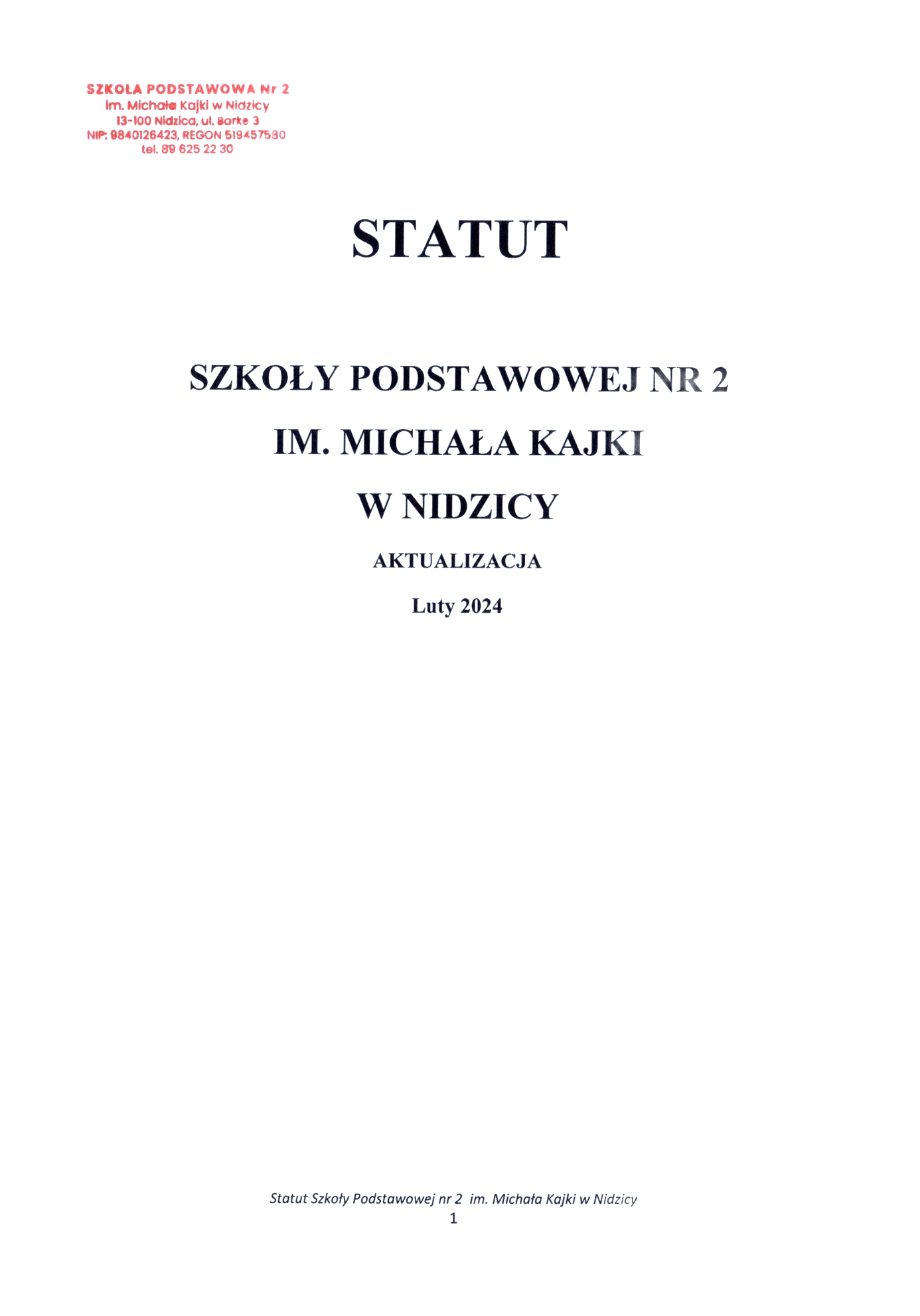 Podstawy prawne:Akt założycielski – Uchwała Nr XXXVI/505/2017 Rady Miejskiej w Nidzicy z dnia 30 marca 2017 roku.Konstytucja RP z dnia 2 kwietnia 1997 r. (Dz. U. 1997 Nr 78 poz. 483).Konwencja o Prawach Dziecka uchwalona przez Zgromadzenie Ogólne ONZ20 listopada 1989 r. (Dz. U. Nr 120 z 1991 r. poz. 526).Ustawa z dnia 7 września 1991 roku o systemie oświaty (tekst jednolity: Dz. U. z 2016 r. poz. 1943 z późń. zm.).Ustawa z dnia 14 grudnia 2016 r. – Prawo oświatowe (Dz. U. z 2017 r. poz. 59, 949).Ustawa z dnia 14 grudnia 2016 r. wprowadzająca – Prawo oświatowe (Dz. U. z 2017 r. poz. 60, 949)Ustawa z dnia 26 stycznia 1982 r. – Karta Nauczyciela (tekst jednolity: Dz. U. z 2017 poz. 1189).Akty wykonawcze MEN wydane na podstawie ustaw: Prawo oświatowe, Przepisy wprowadzające, Karta Nauczyciela.Ustawa z dnia 14 marca 2014 r. o zasadach prowadzenia zbiórek publicznych (Dz. U. z 2014 r., poz. 498).Ustawa o działalności pożytku publicznego i o wolontariacie (Dz. U. z 2016 poz. 239).Ustawa z dnia 29 sierpnia 1997 r. o ochronie danych osobowych (tekst jednolity:  Dz. U. z 2016 poz. 922).Ustawa z dnia 27 sierpnia 2009 r. o finansach publicznych (tekst jednolity: 2016 poz. 1870).Ustawa z dnia 9 czerwca 2011 r. o wspieraniu rodziny i systemie pieczy zastępczej  (tekst jednolity: Dz. U. 2016 poz. 575).Ustawa z dnia 25 lutego 1964 r. – Kodeks rodzinny i opiekuńczy (tekst jednolity:  Dz. U. z 2017 r. poz. 682).Ustawa z dnia 14 czerwca 1960 r. – Kodeks postępowania administracyjnego (tekst jednolity:  Dz. U. z 2016 r. poz. 23, 868, 996, 1579, 2138, z 2017 r. poz. 935.).Ustawa z dnia 21 listopada 2008 r. o pracownikach samorządowych (tekst jednolity: Dz. U. z 2016 poz. 902).Dział I. Postanowienia ogólne	6Rozdział 1 Informacje ogólne o szkole	6Rozdział 2 Misja, wizja szkoły, model absolwenta	8Dział II Sposoby realizacji zadań szkoły	9Rozdział 1 Cele i zadania szkoły	9Rozdział 2 Formy realizacji zadań szkoły	12Dział III Organy szkoły i ich kompetencje	13Rozdział 1  Dyrektor szkoły	13Rozdział 2 Rada Pedagogiczna	15Rozdział 3 Samorząd Uczniowski	16Rozdział 4 Rada Rodziców	17Rozdział 5 Zasady współdziałania organów szkoły	18Rozdział 6 Sposób rozwiązywania sporów pomiędzy organami szkoły	18Dział IV  Organizacja pracy szkoły	19Rozdział 1  Ogólne zasady nauczania i wychowania	19Rozdział 3 Organizacja świetlicy szkolnej	20Rozdział 4 Organizacja stołówki szkolnej	21Rozdział 5 Organizacja biblioteki szkolnej	22Rozdział 7 Działalność innowacyjna szkoły	23Rozdział 8 Zasady organizacji zespołów nauczycielskich	24Dział V Organizacja nauczania	24Rozdział 1  Działalność dydaktyczno-wychowawcza	24Rozdział 2  Organizacja nauki religii/etyki i WDŻwR-u	25Rozdział 3 Organizacja nauki języka mniejszości narodowej	26Rozdział 4 Organizacja zajęć pozalekcyjnych i pozaszkolnych	27Rozdział 5 Organizacja zajęć rewalidacyjno-wychowawczych	27Rozdział 6 Organizacja indywidualnego nauczania	28Rozdział 7 Organizacja oddziałów integracyjnych	29Rozdział 8 Organizacja kształcenia na odległość	30Dział VI  Organizacja wychowania i opieki	31Rozdział 1 Organizacja pomocy psychologiczno-pedagogicznej	31Rozdział 2 Program wychowawczo-profilaktyczny szkoły	32Rozdział 3 Bezpieczeństwo uczniów w czasie zajęć organizowanych przez szkołę	33Rozdział 4 Organizacja wewnątrzszkolnego systemu doradztwa zawodowego	36Rozdział 5 Organizacja wolontariatu w szkole	36Rozdział 6 Współpraca szkoły z rodzicami	37Rozdział 7 Pomoc materialna dla uczniów	39Dział VII Nauczyciele i inni pracownicy szkoły	39Rozdział 1 Prawa i obowiązki nauczycieli	39Rozdział 2 Zadania wychowawcy oddziału	42Rozdział 3 Zadania nauczycieli specjalistów	44Rozdział 4 Zadania nauczycieli bibliotekarzy	47Rozdział 5 Zadania wicedyrektora szkoły	47Rozdział 6 Pracownicy obsługi i administracji	48Dział VIII  Zasady wewnątrzszkolnego oceniania uczniów	49Rozdział 1 Ogólne zasady oceniania	49Rozdział 2 Ocenianie uczniów w klasach I-III	53Rozdział 2 Ocenianie w przypadku organizacji kształcenia na odległość	54Rozdział 3 Klasyfikowanie uczniów	54Rozdział 4 Zasady uzyskiwania wyższej rocznej oceny klasyfikacyjnej z zajęć edukacyjnych lub rocznej oceny z zachowania	57Rozdział 5 Egzaminy klasyfikacyjne	58Rozdział 6 Egzamin poprawkowy	59Rozdział 7 Egzamin ósmoklasisty	60Rozdział 8 Wyniki egzaminu	61Rozdział 9 Tryb wnoszenia zastrzeżeń do oceny ustalonej niezgodnie z obowiązującymi przepisami	62Rozdział 10 Promowanie ucznia	63Rozdział 11 Zasady oceniania zachowania uczniów	64Rozdział 12 Szczegółowe warunki i sposób oceniania uczniów	68Dział IX Uczniowie	69Rozdział 1 Prawa i obowiązki ucznia	69Rozdział 2 Tryb składania skarg w przypadku naruszenia praw ucznia	71Rozdział 3 Rodzaje i warunki przyznawania nagród oraz tryb wnoszenia zastrzeżeń do przyznanej nagrody	72Rozdział 4 Rodzaje kar stosowanych wobec uczniów oraz tryb odwołania się od kary	73Rozdział 5 Tryb postępowania przy przeniesieniu ucznia do innej szkoły	76Dział X Oddział przedszkolny	76Rozdział 1 Informacje ogólne	76Rozdział 2 Bezpieczeństwo dzieci w oddziale przedszkolnym	78Rozdział 3  Zasady rekrutacji do oddziału przedszkolnego	79Rozdział 4 Zasady odpłatności za pobyt dzieci w przedszkolu oraz korzystanie z wyżywienia.	79Rozdział 5 Przyprowadzanie i odbieranie dziecka z oddziału przedszkolnego	80Rozdział 6 Prawa i obowiązki dziecka w oddziale przedszkolnym	80Dział XII Postanowienia końcowe	81Dział I. Postanowienia ogólneRozdział 1 Informacje ogólne o szkoleSzkoła Podstawowa Nr 2 im Michała Kajki w Nidzicy zwana dalej „szkołą” jest publiczną ośmioletnią szkołą dla dzieci i młodzieży i:prowadzi bezpłatne nauczanie i wychowanie w zakresie ramowych planów nauczania;przeprowadza rekrutację uczniów w oparciu o zasadę powszechnej dostępności;zatrudnia nauczycieli posiadających kwalifikacje określone w odrębnych przepisach;realizuje programy nauczania uwzględniające podstawę programową kształcenia ogólnego i podstawę wychowania przedszkolnego. Realizuje ustalone przez ministra wlaściwego do spraw oświaty i wychowania zasady oceniania, klasyfikowania i promowania uczniów oraz przeprowadzania egzaminów i sprawdzianów.Szkoła działa na podstawie:Ustawy z dnia 14 grudnia 2016 r. Prawo oświatowe (Dz.U. z 2017r., poz. 59 z późn. zm.);Ustawy z dnia 7 września 1991 r. o systemie oświaty (t.j. Dz.U. z 2016r., poz. 1943 z późn. zm.);Ustawy z dnia 26 stycznia 1982 r . Karta Nauczyciela (t.j. Dz.U. z 2017r., poz. 1189);Ustawy z dnia 14 grudnia 2016 r. Przepisy wprowadzające ustawę - Prawo oświatowe (Dz.U. z 2017r., poz. 60 z późn .zm.);Rozporządzenia Ministra Edukacji Narodowej z dnia 17 marca 2017 r. w sprawie szczegółowej organizacji publicznych szkół i publicznych przedszkoli (Dz.U. z 2017r., poz. 649);niniejszego statutu.Szkoła nosi imię Michała Kajki.Siedzibą szkoły jest budynek położony w Nidzicy przy ulicy Barke 3.Organem prowadzącym jest gmina Nidzica, którego siedzibą jest miasto Nidzica.Nadzór pedagogiczny nad szkołą sprawuje Warmińsko-Mazurski Kurator Oświaty w Olsztynie.Szkoła używa nazwy:  Szkoła Podstawowa Nr 2  im. Michała Kajki w Nidzicy.Nazwa szkoły używana jest w pełnym brzmieniu.Szkoła używa pieczęci urzędowych okrągłych (dużej i małej) o treści: SZKOŁA PODSTAWOWA NR 2  IM. MICHAŁA KAJKI W NIDZICYSzkoła używa pieczęci nagłówkowej o treści:Szkoła Podstawowa Nr2im. Michała Kajki w Nidzicy13-100 Nidzica ul. Barke 3NIP: 984 01 26 423, REG: 519457580Szkoła jest jednostką budżetową, pokrywa swoje wydatki bezpośrednio z budżetu Gminy Nidzica, a uzyskane wpływy odprowadza na rachunek bankowy  gminy.Obwód szkoły obejmuje:ulice: Aleja generała Świerczewskiego, Barke, Boczna, Brzozowa, Dubieńska, Działdowska, Grunwaldzka, Kętrzyńska, Konopnickiej, Leśna, Linki, Łąkowa, Mazurska, Nowa, Olsztyńska, Owocowa, Piaskowa, Pieniężnego, Polna, Wincentego Pola, Generała Bema, Plac Wojciecha z Budzewa, Plac Kosmonautów, Robotnicza, Rzemieślnicza, Sportowa, Szerokopaś, Towarowa;miejscowości: Bartoszki, Kolonia Bartoszki, Grzegórzki, Kamionka, Kanigowo, Litwinki, Magdaleniec, Módłki, Parowa, Pawliki, Piotrowice, Rozdroże, Siemiątki, Szerokopaś.Szkoła posiada logo.Wzór logo oraz zasady jego stosowania określa dyrektor szkoły w drodze zarządzenia 
z uwzględnieniem sytuacji, w jakich można je stosować oraz trybu uzyskiwania pozwolenia na stosowanie logo w sytuacjach zarządzeniem nieokreślonych. Szkoła posiada własny sztandar i hymn.Sztandar używany jest przy ważnych ceremoniach szkolnych i państwowych oraz w innych sytuacjach, wskazanych przez organ prowadzący. Hymn szkoły jest elementem ceremoniału szkolnego i śpiewany jest na uroczystościach szkolnych.Czas trwania cyklu kształcenia wynosi 8 lat i przebiega na dwóch etapach kształcenia:I etap edukacyjny obejmujący oddziały klas I-IIIII etap edukacyjny obejmujący oddziały klas IV-VIIISzkoła organizuje oddziały integracyjne.Szkoła organizuje zajęcia rewalidacyjno-wychowawcze dla dzieci i młodzieży 
z niepełnosprawnością intelektualną w stopniu lekkim i umiarkowanym.Zasady przyjmowania uczniów do szkoły określają odrębne przepisy.W szkole działa biblioteka, świetlica, stołówka oraz gabinet pielęgniarki szkolnej. Ilekroć w dalszej treści statutu  jest mowa o:szkole –  należy przez to rozumieć Szkołę Podstawową Nr 2 im. Michała Kajki w Nidzicy;dyrektorze szkoły – należy przez to rozumieć Dyrektora Szkoły Podstawowej Nr 2 im. Michała Kajki w Nidzicy;organie prowadzącym – należy przez to rozumieć Gminę Nidzica;organie sprawującym nadzór pedagogiczny – należy przez to rozumieć Warmińsko-Mazurskiego Kuratora Oświaty;uczniach – należy przez to rozumieć uczniów szkoły, o której mowa w  §1ust. 1;nauczycielu – należy przez to rozumieć także wychowawcę i innego pracownika pedagogicznego szkoły;rodzicach – należy przez to rozumieć także prawnych opiekunów dziecka oraz osoby (podmioty) sprawujące pieczę zastępczą nad dzieckiem;ustawie Prawo oświatowe – należy przez to rozumieć ustawę z dnia 16 grudnia 2016 r. Prawo oświatowe;Karcie Nauczyciela – należy przez to rozumieć Ustawę z dnia 26 stycznia 1982 r. Karta Nauczyciela;ustawie o systemie oświaty – należy przez to rozumieć ustawę z dnia 7 września 1991 r. 
o systemie oświaty;podstawie programowej kształcenia ogólnego – należy przez to rozumieć obowiązkowy zestaw celów kształcenia i treści nauczania, w tym umiejętności, opisane w formie ogólnych i szczegółowych wymagań dotyczących wiedzy i umiejętności, które powinien posiadać uczeń po zakończeniu określonego etapu edukacyjnego oraz zadania wychowawczo-profilaktyczne szkoły, uwzględnione w programach nauczania i podczas realizacji zajęć z wychowawcą oraz umożliwiające ustalenie kryteriów ocen szkolnych i wymagań edukacyjnych, a także warunki i sposób realizacji tych podstaw programowych;specyficznych trudnościach w uczeniu się – należy przez to rozumieć trudności w uczeniu się odnoszące się do uczniów w normie intelektualnej, którzy mają trudności 
w przyswajaniu treści nauczania, wynikające ze specyfiki ich funkcjonowania percepcyjno-motorycznego i poznawczego, nieuwarunkowane schorzeniami neurologicznymi;egzaminie ósmoklasisty – należy przez to rozumieć egzamin przeprowadzony w ostatnim roku nauki w szkole podstawowej, sprawdzający wiadomości i umiejętności ucznia określone w podstawie programowej kształcenia ogólnego;podręczniku – należy przez to rozumieć podręcznik dopuszczony do użytku szkolnego przez ministra właściwego do spraw oświaty i wychowania;materiale edukacyjnym – należy przez to rozumieć materiał zastępujący lub uzupełniający podręcznik, umożliwiający realizację programu nauczania, mający postać papierową lub elektroniczną;materiale ćwiczeniowym – należy przez to rozumieć materiał przeznaczony dla uczniów służący utrwaleniu przez nich wiadomości i umiejętności;indywidualnym programie edukacyjno-terapeutycznym – należy przez to rozumieć program przygotowany przez nauczycieli dla ucznia objętego kształceniem specjalnym, który dostosowany jest do indywidualnych potrzeb rozwojowych i edukacyjnych oraz możliwości psychofizycznych ucznia, uwzględniający zalecenia zawarte w orzeczeniu 
o potrzebie kształcenia specjalnego;zajęciach pozalekcyjnych – należy przez to rozumieć nieobowiązkowe zajęcia realizowane poza programem szkolnym, będące przedłużeniem procesu dydaktyczno-wychowawczego, np. zajęcia rozwijające zainteresowania i uzdolnienia uczniów czy też zajęcia dydaktyczno-wyrównawcze. Rozdział 2 Misja, wizja szkoły, model absolwentaMisją naszej szkoły są słowa Janusza Korczaka:„Pomóżmy dzieciom, by każdy z nich stał się tym, kim stać się może”oraz: „Nie zmuszajmy dziecka do aktywności, lecz wyzwalajmy aktywność.Nie każmy myśleć, lecz twórzmy warunki do myślenia.Nie żądajmy, lecz przekonujmy.Pozwólmy dziecku pytać i powoli rozwijać jego umysł tak, by samo wiedzieć chciało”.Wizja naszej  szkoły opiera się na założeniach:Pragniemy, żeby w naszej szkole panowała atmosfera przyjaźni i wzajemnej akceptacji.Dokładamy wszelkich starań, aby uczeń czuł się pewnie i bezpiecznie.Stwarzamy optymalne warunki do wszechstronnego rozwoju ucznia.Model absolwenta: Absolwent szkoły:jest przygotowany do następnego etapu nauki;nieustannie dąży do poszerzenia swojej wiedzy i umiejętności, potrafi wykorzystać to 
w życiu codziennym; potrafi zaistnieć w warunkach nowej rzeczywistości w Europie i świecie XXI wieku;umiejętnie posługuje się technologią informacyjną ułatwiającą korzystanie z różnych źródeł wiedzy;zna swoje mocne i słabe strony i potrafi nad nimi pracować;jest człowiekiem tolerancyjnym, otwartym na potrzeby innych;jest otwarty na innych i potrafi współdziałać w grupie;ma poczucie tożsamości narodowej, zna historię swego kraju i pielęgnuje rodzime tradycje;Dział II Sposoby realizacji zadań szkołyRozdział 1 Cele i zadania szkołySzkoła realizuje cele i zadania określone w ustawie Prawo Oświatowe oraz  w przepisach wykonawczych wydanych na jej podstawie, a także zawarte w programie wychowawczo-profilaktycznym, dostosowanym do potrzeb rozwojowych uczniów oraz potrzeb danego środowiska.Główne cele szkoły to:wprowadzanie uczniów w świat wartości, w tym ofiarności, współpracy, solidarności, altruizmu, patriotyzmu i szacunku dla tradycji, wskazywanie wzorców postępowania i budowanie relacji społecznych, sprzyjających bezpiecznemu rozwojowi ucznia (rodzina, przyjaciele); wzmacnianie poczucia tożsamości indywidualnej, kulturowej, narodowej, regionalnej i etnicznej; formowanie u uczniów poczucia godności własnej osoby i szacunku dla godności innych osób; rozwijanie kompetencji takich jak kreatywność, innowacyjność i przedsiębiorczość; rozwijanie umiejętności krytycznego i logicznego myślenia, rozumowania, argumentowania i wnioskowania; ukazywanie wartości wiedzy jako podstawy do rozwoju umiejętności; rozbudzanie ciekawości poznawczej uczniów oraz motywacji do nauki; wyposażenie uczniów w taki zasób wiadomości oraz kształtowanie takich umiejętności, które pozwalają w sposób bardziej dojrzały i uporządkowany zrozumieć świat; wspieranie ucznia w rozpoznawaniu własnych predyspozycji i określaniu drogi dalszej edukacji; wszechstronny rozwój osobowy ucznia przez pogłębianie wiedzy oraz zaspokajanie i rozbudzanie jego naturalnej ciekawości poznawczej;kształtowanie postawy otwartej wobec świata i innych ludzi, aktywności w życiu społecznym oraz odpowiedzialności za zbiorowość; zachęcanie do zorganizowanego i świadomego samokształcenia opartego na umiejętności przygotowania własnego warsztatu pracy; ukierunkowanie ucznia ku wartościom. Do zadań szkoły należy:zapewnianie bezpiecznych i higienicznych warunków pobytu uczniów w szkole oraz zapewnianie bezpieczeństwa na zajęciach organizowanych przez szkołę;zorganizowanie systemu opiekuńczo-wychowawczego odpowiednio do istniejących potrzeb;kształtowanie środowiska wychowawczego, umożliwiającego wszechstronny rozwój umysłowy, emocjonalny i fizyczny uczniów w warunkach poszanowania ich godności osobistej oraz wolności światopoglądowej i wyznaniowej;realizacja programów nauczania, które zawierają podstawę programową kształcenia ogólnego dla przedmiotów, objętych ramowym planem nauczania;rozpoznawanie możliwości psychofizycznych oraz indywidualnych potrzeb rozwojowych  i edukacyjnych uczniów i wykorzystywanie wyników diagnoz w procesie uczenia i nauczania;organizowanie pomocy psychologiczno-pedagogicznej uczniom, rodzicom i nauczycielom stosownie do potrzeb i zgodnie z odrębnymi przepisami;organizowanie obowiązkowych i nadobowiązkowych zajęć dydaktycznych z zachowaniem zasad higieny psychicznej;dostosowywanie treści, metod i organizacji nauczania do możliwości psychofizycznych uczniów lub poszczególnego ucznia;wyposażenie szkoły w pomoce dydaktyczne i sprzęt umożliwiający realizację zadań dydaktycznych, wychowawczych i opiekuńczych oraz zadań statutowych szkoły;organizacja kształcenia, wychowania i opieki dla uczniów niepełnosprawnych oraz niedostosowanych społecznie w formach i na zasadach określonych w odrębnych przepisach;wspomaganie wychowawczej roli rodziców;umożliwianie uczniom podtrzymywania poczucia tożsamości narodowej, etnicznej, językowej i religijnej;zapewnienie, w miarę posiadanych środków, opieki i pomocy materialnej uczniom pozostających w trudnej sytuacji materialnej i życiowej;sprawowanie opieki nad uczniami szczególnie uzdolnionymi poprzez umożliwianie realizowania indywidualnych programów nauczania oraz ukończenia szkoły w skróconym czasie;skuteczne nauczanie języków obcych poprzez dostosowywanie ich nauczania do poziomu przygotowania uczniów;wprowadzenie uczniów w świat literatury, ugruntowanie ich zainteresowań czytelniczych oraz wyposażenie w kompetencje czytelnicze potrzebne do krytycznego odbioru utworów literackich i innych tekstów literackich;podejmowanie działań związanych z miejscami ważnymi dla pamięci narodowej, formami upamiętniania postaci i wydarzeń z przeszłości, najważniejszymi świętami narodowymi i symbolami państwowymi;zapewnienie opieki zdrowotnej przez służbę zdrowia;upowszechnianie wśród uczniów wiedzy o bezpieczeństwie oraz kształtowanie zajęć pozalekcyjnych i pozaszkolnych oraz wykorzystywanie różnych form organizacyjnych nauczania;przygotowanie uczniów do podejmowania przemyślanych decyzji, poprzez umożliwienie im samodzielnego wyboru części zajęć edukacyjnych;kształtowanie aktywności społecznej i umiejętności spędzania wolnego czasu;rozwijanie u uczniów dbałości o zdrowie własne i innych ludzi oraz umiejętności tworzenia środowiska sprzyjającego zdrowiu;zapewnienie opieki uczniom wymagających opieki ze względu na inne okoliczności poprzez zorganizowanie świetlicy szkolnej;zorganizowanie  dożywiania uczniów;współdziałanie ze środowiskiem zewnętrznym m.in. policją, stowarzyszeniami, parafią, rodzicami w celu kształtowania środowiska wychowawczego w szkole;kształtowanie i rozwijanie u uczniów postaw sprzyjających ich dalszemu rozwojowi indywidualnemu i społecznemu, takich jak uczciwość, wiarygodność, odpowiedzialność, wytrwałość, poczucie własnej wartości, szacunek dla innych ludzi, kultura osobista, kreatywność, przedsiębiorczość, gotowość do uczestnictwa kulturze, podejmowanie inicjatyw i pracy zespołowej;kształtowanie postawy obywatelskiej, poszanowania tradycji i kultury narodowej, a także postaw poszanowania dla innych kultur i tradycji;upowszechnianie wśród uczniów wiedzy ekologicznej oraz kształtowanie właściwych postaw wobec problemów ochrony środowiska;zapobieganie dyskryminacji;stworzenie warunków do nabywania przez uczniów umiejętności wyszukiwania, porządkowania i wykorzystywania informacji z różnych źródeł, z zastosowaniem technologii informacyjno-komunikacyjnej na zajęciach z różnych przedmiotów;prowadzenie edukacji medialnej w celu przygotowania uczniów do właściwego odbioru i wykorzystania mediów;ochrona uczniów przed treściami, które mogą stanowić zagrożenie dla ich prawidłowego rozwoju, a w szczególności instalowanie programów filtrujących   i ograniczających dostęp do zasobów sieciowych w Internecie;egzekwowanie obowiązku szkolnego w trybie przepisów o postępowaniu egzekucyjnym w administracji;dokumentowanie procesu dydaktycznego, opiekuńczego i wychowawczego, zgodnie z zasadami określonymi w przepisach o dokumentacji szkolnej   i archiwizacji.pełna realizacja podstaw programowych kształcenia ogólnego z zachowaniem zalecanych form i sposobów jej realizacji oraz wykształcenie u uczniów poniższych umiejętności:sprawne komunikowanie się w języku polskim oraz w językach obcych nowożytnych; sprawne wykorzystywanie narzędzi matematyki w życiu codziennym, a także kształcenie myślenia matematycznego;poszukiwanie, porządkowanie, krytyczna analiza oraz wykorzystanie informacji z różnych źródeł; kreatywne rozwiązywanie problemów z różnych dziedzin ze świadomym wykorzystaniem metod i narzędzi wywodzących się z informatyki, w tym programowanie; rozwiązywanie problemów, również z wykorzystaniem technik mediacyjnych;praca w zespole i społeczna aktywność; aktywny udział w życiu kulturalnym szkoły, środowiska lokalnego oraz kraju. ukierunkowanie procesu wychowawczego na wartości, które wyznaczają cele wychowania i kryteria jego oceny. Wychowanie ukierunkowane na wartości zakłada przede wszystkim podmiotowe traktowanie ucznia, a wartości skłaniają człowieka do podejmowania odpowiednich wyborów czy decyzji.organizuje wolontariat w szkole, w tym zakresie:zapoznaje uczniów i propaguje idee wolontariatu;kreuje wizerunek szkoły jako centrum lokalnej aktywności;uczy postaw szacunku i tolerancji wobec drugiego człowieka;uczy postaw niesienia bezinteresownej pomocy w środowisku szkolnym i poza szkołą;wspiera uczniów w organizacji pomocy koleżeńskiej w nauce, organizacji wsparcia dla uczniów niepełnosprawnych, sprawowanie opieki nad uczniami klas młodszych, pracy na rzecz biblioteki szkolnej;kształtuje postawy prospołeczne;organizuje działania na rzecz środowiska przy współpracy z PCK, Caritas oraz z instytucjami działającymi na rzecz innych osób;Szkoła systematycznie diagnozuje osiągnięcia uczniów, stopień zadowolenia uczniów i rodziców, realizację zadań wykonywanych przez pracowników szkoły i wyciąga wnioski z realizacji celów i zadań szkoły.   Cele i zadania szkoły realizują nauczyciele wraz z uczniami na zajęciach        klasowo-lekcyjnych, sportowych, zajęciach pozalekcyjnych i w działalności pozaszkolnej.Rozdział 2 Formy realizacji zadań szkołyDziałalność edukacyjna szkoły jest określona przez:szkolny zestaw programów nauczania;program wychowawczo-profilaktyczny szkoły, obejmujący wszystkie treści i działania 
o charakterze wychowawczym dostosowany do wieku i potrzeb uczniów.Szkolny zestaw programów nauczania oraz program wychowawczo-profilaktyczny szkoły tworzą spójną całość i uwzględniają wszystkie wymagania opisane w podstawie programowej kształcenia ogólnego. Ich przygotowanie i realizacja są zadaniem zarówno całej szkoły, jak 
i każdego nauczyciela.Szkoła zapewnia każdemu uczniowi warunki niezbędne do jego rozwoju,  tworzy  optymalne warunki do realizacji działalności dydaktycznej, wychowawczej i opiekuńczej,  podejmuje niezbędne działania  podnoszące  jakość pracy szkoły wpływające na jej  rozwój organizacyjny.Podstawowymi formami działalności dydaktyczno-wychowawczej szkoły są:obowiązkowe zajęcia edukacyjne z zakresu kształcenia ogólnego;dodatkowe zajęcia edukacyjne, do których zalicza się:zajęcia z języka obcego nowożytnego innego niż język obcy nowożytny nauczany w ramach obowiązkowych zajęć edukacyjnych, o których mowa w pkt 1);   zajęcia, dla których nie została ustalona podstawa programowa, lecz program nauczania tych zajęć został włączony do szkolnego zestawu programów nauczania;własna historia i kultura, z którą utożsamia się mniejszość narodowa, w przypadku złożenia pisemnego wniosku rodziców, o którym mowa w §35 ust. 2.zajęcia prowadzone w ramach pomocy psychologiczno-pedagogicznej;zajęcia rozwijające zainteresowania i uzdolnienia uczniów kształtujące aktywność i kreatywność uczniów;zajęcia z zakresu doradztwa zawodowego. zajęcia edukacyjne, o których mowa w przepisach wydanych na podstawie art. 4 ust. 3 ustawy z dnia 7 stycznia 1993 r. o planowaniu rodziny, ochronie płodu ludzkiego i warunkach dopuszczalności przerywania ciąży (Dz. U. Nr 17, poz. 78, z późn. zm.), organizowane w trybie określonym w tych przepisach.Szkoła może prowadzić również inne niż wymienione w ust. 2 zajęcia edukacyjne, o których mowa w przepisach wydanych na podstawie art. 12 ust. 2 ustawy o systemie oświaty, np. naukę religii/etyki  organizowaną na życzenie  rodziców. Zajęcia rewalidacyjno-wychowawcze dla uczniów z orzeczoną niepełnosprawnością, zajęcia prowadzone w ramach pomocy psychologiczno-pedagogicznej i zajęcia rozwijające zainteresowania i uzdolnienia uczniów organizowane są i realizowane zgodnie z przepisami prawa dotyczącymi zasad udzielania i organizowania pomocy psychologiczno-pedagogicznej w publicznych przedszkolach i szkołach. Zajęcia, o których mowa w ust. 4 mogą być prowadzone z udziałem wolontariuszy.Zajęcia edukacyjne, o których mowa w ust. 2 pkt. 2) lit. 2)a) i 2)b) organizuje dyrektor szkoły, za zgodą organu prowadzącego szkołę i po zasięgnięciu opinii Rady Pedagogicznej i Rady Rodziców.Obowiązkowe zajęcia edukacyjne określone planem nauczana zgodnym z ramowym planem nauczania są prowadzone dla całego oddziału w klasach IV-VIII w systemie klasowo-lekcyjnym, a godzina tych zajęć trwa 45 minut.Czas trwania poszczególnych zajęć edukacyjnych w klasach I-III ustala nauczyciel prowadzący te zajęcia, zachowując ogólny tygodniowy czas zajęć zgodny z ramowym planem nauczania dla danego oddziału. Dodatkowe zajęcia edukacyjne, o których mowa w §9 ust. 2 pkt. 2) lit. 2)a) i 2)b), które po wprowadzeniu do tygodniowego rozkładu zajęć stają się obowiązkowymi dla ucznia, są prowadzone dla całego oddziału w systemie klasowo-lekcyjnym, godzina tych zajęć trwa 45 minut. Podziału oddziału na grupy na obowiązkowych i dodatkowych zajęciach edukacyjnych obowiązkowych dla ucznia, dokonuje się zgodnie z zasadami określonymi w przepisach o ramowych planach nauczania, a podział uwzględnia się w arkuszu organizacyjnym szkoły.Dział III Organy szkoły i ich kompetencjeOrganami szkoły są:dyrektor szkoły;Rada Pedagogiczna;Samorząd Uczniowski;Rada Rodziców.Rozdział 1  Dyrektor szkołyDyrektor szkoły kieruje działalnością szkoły oraz reprezentuje ją na zewnątrz.Ogólny zakres kompetencji, zadań i obowiązków dyrektora szkoły określa ustawa o systemie oświaty i inne przepisy szczegółowe.Zadaniem dyrektora szkoły jest w szczególności:sprawowanie opieki nad uczniami i wychowankami oraz stwarzanie warunków harmonijnego rozwoju psychofizycznego poprzez aktywne działanie prozdrowotne;kierowanie bieżącą działalnością dydaktyczno-wychowawczą i opiekuńczą szkoły oraz reprezentowanie jej na zewnątrz;sprawowanie nadzoru pedagogicznego nad działalnością nauczycieli i wychowawców;realizowanie uchwał Rady Pedagogicznej podjętych w ramach ich kompetencji stanowiących;dysponowanie środkami określonymi w planie finansowym szkoły oraz ponoszenie odpowiedzialności za ich prawidłowe wykorzystanie;występowanie w sprawie odznaczeń, nagród i innych wyróżnień dla nauczycieli oraz pozostałych pracowników szkoły, po zasięgnięciu opinii Rady Pedagogicznej;przyznawanie nagród nauczycielom oraz pracownikom administracyjnym;dokonywanie oceny pracy nauczycieli i pracowników samorządowych zatrudnionych w szkole;sprawowanie nadzoru nad awansem zawodowym nauczycieli zgodnie z odrębnymi przepisami;prowadzenie dokumentacji pedagogicznej i sprawowanie nadzoru nad jej sporządzaniem przez nauczycieli zgodnie z odrębnymi przepisami; zarządzanie funduszem socjalnym; współdziałanie ze szkołami wyższymi   w organizacji praktyk pedagogicznych;nadzorowanie realizacji zaleceń wynikających z orzeczenia o potrzebie kształcenia specjalnego ucznia;przewodniczenie Radzie Pedagogicznej;przygotowywanie zebrań Rady Pedagogicznej i informowanie o ich terminie członków rady;zatrudnianie i zwalnianie nauczycieli i pracowników niepedagogicznych zgodnie z odrębnymi przepisami prawa;dbanie o właściwą atmosferę i dyscyplinę pracy w szkole oraz o powierzone mienie;opracowywanie arkusza organizacyjnego szkoły;dokonywanie zakupu podręczników, materiałów edukacyjnych i materiałów ćwiczeniowych w ramach dotacji celowej właściwego ministra; zwalnianie ucznia z:realizowania danych obowiązkowych zajęć edukacyjnych, jeśli były zrealizowane na wcześniejszym etapie edukacyjnym;wykonywania określonych ćwiczeń fizycznych na zajęciach wychowania fizycznego, na wniosek rodziców oraz na podstawie opinii 
o ograniczonych możliwościach wykonywania przez ucznia określonych ćwiczeń, wydanej przez lekarza na czas określony w tej opinii;realizacji zajęć wychowania fizycznego, edukacji informatycznej lub informatyki, na wniosek rodzica, na podstawie opinii o braku możliwości uczestniczenia ucznia w tych zajęciach wydanej przez lekarza, na czas określony w tej opinii; w miejscu oceny należy wpisać – zwolniony;nauki drugiego języka obcego nowożytnego, do końca danego etapu edukacyjnego ucznia z wadą słuchu, z głęboką dysleksją rozwojową, z afazją,  
z niepełnosprawnościami sprzężonymi, z autyzmem, w tym z zespołem Aspergera na wniosek rodziców, na podstawie opinii poradni psychologiczno-pedagogicznej, w tym poradni specjalistycznej; w przypadku ucznia posiadającego orzeczenie 
o potrzebie kształcenia specjalnego lub orzeczenie o potrzebie indywidualnego nauczania zwolnienie z nauki drugiego języka obcego nowożytnego może nastąpić na podstawie tego orzeczenia. Dyrektor szkoły jest kierownikiem zakładu pracy dla zatrudnionych w szkole nauczycieli i innych pracowników.Dyrektor szkoły ma prawo do wstrzymania uchwał Rady pedagogicznej niezgodnych z przepisami prawa, o których wstrzymaniu wykonania, dyrektor szkoły zawiadamia kuratora oświaty i organ prowadzący.W wykonaniu swych zadań dyrektor szkoły współpracuje z organami, o których mowa w §11ust. 1 pkt 2), 3), 4).W szkole tworzy się stanowisko wicedyrektora.Zakres zadań i kompetencji dla wicedyrektora opracowuje dyrektor szkoły.Dyrektor szkoły, za zgodą organu prowadzącego, może tworzyć inne stanowiska kierownicze 
w szkole.Rozdział 2 Rada PedagogicznaRada Pedagogiczna jest kolegialnym organem szkoły realizującym zadania dydaktyczne, wychowawcze i opiekuńcze, wynikające z przepisów prawa, statutu szkoły oraz innych regulaminów wewnątrzszkolnych.Rada Pedagogiczna uchwala regulamin swojej działalności, który musi być zgodny z przepisami prawa oraz niniejszym statutem.W skład Rady Pedagogicznej wchodzą: dyrektor szkoły i wszyscy nauczyciele zatrudnieni 
w szkole. W zebraniach Rady Pedagogicznej mogą brać udział, z głosem doradczym, osoby zapraszane przez jej przewodniczącego, za zgodą lub na wniosek Rady Pedagogicznej, w tym przedstawiciele stowarzyszeń i innych organizacji, których celem statutowym jest działalność wychowawcza lub rozszerzanie i wzbogacanie form działalności dydaktycznej, wychowawczej i opiekuńczej szkoły.Zebrania Rady Pedagogicznej są organizowane przed rozpoczęciem roku szkolnego, w każdym półroczu, w związku z klasyfikowaniem i promowaniem uczniów, po zakończeniu rocznych zajęć dydaktyczno-wychowawczych oraz w miarę bieżących potrzeb.Zebrania Rady Pedagogicznej mogą być organizowane na wniosek organu sprawującego nadzór pedagogiczny, z inicjatywy dyrektora szkoły, organu prowadzącego szkołę albo z inicjatywy co najmniej 1/3 członków Rady Pedagogicznej.Obecność nauczycieli na zebraniach Rady Pedagogicznej jest obowiązkowa. Członkowie rady usprawiedliwiają swoją nieobecność na zebraniu rady jej przewodniczącemu. Nieusprawiedliwioną nieobecność członka rady na jej zebraniu należy traktować jako nieobecność w pracy.Do kompetencji stanowiących Rady Pedagogicznej należy podejmowanie uchwał w sprawie:wyników klasyfikacji i promocji uczniów,eksperymentów pedagogicznych w szkole po zaopiniowaniu ich projektów przez Radę Rodziców,skreślenia z listy uczniów;zatwierdzanie planów pracy szkoły;ustalanie organizacji doskonalenia zawodowego nauczycieli szkoły;ustalanie sposobu wykorzystania wyników nadzoru pedagogicznego, w tym sprawowanego nad szkołą przez organ nadzoru pedagogicznego, w celu doskonalenia pracy szkoły.Rada Pedagogiczna przygotowuje projekt statutu szkoły albo jego zmian i uchwala statut szkoły i jego zmiany.Rada Pedagogiczna może wystąpić z wnioskiem o odwołanie nauczyciela ze stanowiska dyrektora lub z innego stanowiska kierowniczego w szkole.Rada Pedagogiczna opiniuje w szczególności:organizację pracy szkoły, w tym zwłaszcza tygodniowy rozkład zajęć edukacyjnych;projekt planu finansowego szkoły;wnioski dyrektora szkoły o przyznanie nauczycielom odznaczeń, nagród i innych wyróżnień (z wyłączeniem nagród przyznawanych nauczycielom przez dyrektora);propozycje dyrektora szkoły w sprawach przydziału nauczycielom stałych prac i zajęć w ramach wynagrodzenia zasadniczego oraz dodatkowo płatnych zajęć dydaktycznych, wychowawczych i opiekuńczych.Niezgodne z przepisami prawa uchwały Rady Pedagogicznej, wstrzymuje dyrektor szkoły. 
O wstrzymaniu wykonania uchwały niezwłocznie zawiadamia organ prowadzący szkołę oraz organ sprawujący nadzór pedagogiczny. Organ sprawujący nadzór pedagogiczny uchyla uchwałę w razie stwierdzenia jej niezgodności 
z przepisami prawa, po zasięgnięciu opinii organu prowadzącego szkołę. Rozstrzygnięcie organu sprawującego nadzór pedagogiczny jest ostateczne. Członkowie Rady Pedagogicznej są zobowiązani do nieujawniania poruszanych na posiedzeniach spraw, które mogą naruszać dobro osobiste uczniów lub ich rodziców, a także nauczycieli i innych pracowników szkoły.Uchwały Rady Pedagogicznej są podejmowane zwykłą większością głosów, w obecności co najmniej połowy jej członków.Zebrania Rady Pedagogicznej są protokołowane zgodnie z odrębnymi przepisami.Do zadań Rady Pedagogicznej, związanych z klasyfikacją i promowaniem uczniów należy:podejmowanie uchwał w sprawie wyników klasyfikacji i promocji uczniów;wyrażenie zgody na egzamin klasyfikacyjny uczniowi nieklasyfikowanemu 
z powodu nieusprawiedliwionej nieobecności;jeden raz na danym etapie edukacyjnym, biorąc pod uwagę możliwości edukacyjne ucznia, wyrażenie zgody na promowanie ucznia do klasy programowo wyższej, który nie zdał egzaminu poprawkowego z jednych obowiązkowych zajęć edukacyjnych, albo zajęć z języka mniejszości narodowej, pod warunkiem, że te zajęcia są realizowane w klasie programowo wyższej;przedłużenia okresu nauki uczniowi niepełnosprawnemu.Rozdział 3 Samorząd UczniowskiW szkole działa samorząd uczniowski, zwany dalej „samorządem”. Samorząd tworzą wszyscy uczniowie szkoły.Zasady wybierania i działania organów samorządu określa regulamin samorządu uchwalany przez ogół uczniów w głosowaniu równym, tajnym i powszechnym. Regulamin samorządu nie może być sprzeczny z przepisami prawa i niniejszym statutem.Organy samorządu są jedynymi reprezentantami ogółu uczniów.Samorząd może przedstawiać Radzie Rodziców, Radzie Pedagogicznej i dyrektorowi szkoły wnioski i opinie we wszystkich sprawach szkoły, a w szczególności dotyczących realizacji podstawowych praw uczniowskich, takich jak:prawo do zapoznania się z programem nauczania, z jego treściami, celami oraz stawianymi wymaganiami;prawo do jawnej i umotywowanej oceny postępów w nauce i zachowaniu;prawo do organizacji życia szkolnego, umożliwiającego zachowanie właściwych proporcji między wysiłkiem szkolnym, a możliwością rozwijania się i zaspokajania własnych zainteresowań;prawo do wydawania i redagowania gazetki szkolnej, pod warunkiem, że jej treść nie godzi w dobre imię żadnego z nauczycieli i uczniów oraz nie zawiera ona wulgaryzmów i treści obraźliwych dla czytelników;prawo organizowania działalności kulturalnej, oświatowej, sportowej oraz rozrywkowej zgodnie z własnymi potrzebami i możliwościami organizacyjnymi w porozumieniu z dyrektorem szkoły;prawo wyboru nauczyciela (nauczycieli) pełniącego rolę opiekuna samorządu;Samorząd ponadto zajmuje stanowisko w niektórych sprawach uczniowskich, gdzie podjęcie decyzji przez inne organy jest ustawowo związane z zasięgnięciem opinii tego organu.Samorząd w porozumieniu z dyrektorem szkoły może podejmować działania z zakresu wolontariatu, o których mowa w §6 ust. 3 pkt. 44).Rozdział 4 Rada RodzicówW szkole działa Rada Rodziców, która reprezentuje ogół rodziców uczniów.W skład Rady Rodziców wchodzą po jednym przedstawicielu rad oddziałowych, wybranych przez rodziców uczniów danego oddziału.W wyborach, o których mowa w ust. 2, jednego ucznia reprezentuje jeden rodzic. Wybory przeprowadza się na pierwszym zebraniu rodziców w każdym roku szkolnym.Rada Rodziców uchwala regulamin swojej działalności, w którym określa 
w szczególności:wewnętrzną strukturę i tryb pracy rady;szczegółowy tryb przeprowadzania wyborów do Rady Rodziców oraz przedstawicieli do rad oddziałowych.Rada Rodziców może występować do dyrektora szkoły i innych organów szkoły 
z wnioskami i opiniami we wszystkich sprawach szkoły.Do kompetencji Rady Rodziców należy:uchwalanie w porozumieniu z Radą Pedagogiczną programu wychowawczo-profilaktycznego szkoły, o którym mowa w §8 ust. 1 pkt 2) niniejszego statutu;opiniowanie programu i harmonogramu poprawy efektywności kształcenia lub wychowania szkoły;opiniowanie projektu planu finansowego składanego przez dyrektora szkoły;opiniowanie projektów eksperymentów. W celu wspierania działalności statutowej szkoły Rada Rodziców może gromadzić fundusze z dobrowolnych składek rodziców oraz innych źródeł. Zasady wydatkowania funduszy Rady Rodziców określa regulamin Rady Rodziców.Fundusze, o których mowa w ust. 7, mogą być przechowywane na odrębnym rachunku bankowym Rady Rodziców. Do założenia i likwidacji tego rachunku bankowego oraz dysponowania funduszami na tym rachunku są uprawnione osoby posiadające pisemne upoważnienie udzielone przez Radę Rodziców.Rozdział 5 Zasady współdziałania organów szkołyOrgany szkoły mają możliwość swobodnego działania i podejmowania decyzji w granicach swoich kompetencji określonych prawem. Organy szkoły zobowiązane są do współdziałania ze wszystkimi organami szkoły w celu wymiany informacji o podejmowanych i planowanych działaniach i decyzjach. Współdziałanie organów szkoły ma na celu stworzenie jak najlepszych warunków rozwoju uczniów oraz podnoszenie poziomu jakości pracy szkoły.Organy szkoły planują swoją działalność na rok szkolny. Plany działań powinny być uchwalone do końca września i przekazane do wiadomości pozostałym organom.Każdy organ, po analizie planów działania pozostałych organów, może włączyć się do realizacji konkretnych zadań, proponując swoją opinię lub stanowisko w danej sprawie, nie naruszając kompetencji organu uprawnionego.Organy szkoły mogą zapraszać na swoje planowane lub doraźne zebrania przedstawicieli innych organów w celu wymiany poglądów i informacji.Rodzice przedstawiają swoje wnioski i opinie dyrektorowi szkoły poprzez swoją reprezentację tzn. Radę Rodziców w formie pisemnej lub Radzie Pedagogicznej w formie ustnej na jej zebraniu.Wnioski i opinie rozpatrywane są zgodnie z procedurą rozpatrywania skarg i wniosków obowiązującą w szkole.Koordynatorem współdziałania poszczególnych organów jest dyrektor szkoły, który zapewnia każdemu organowi możliwość swobodnego działania i podejmowania decyzji w ramach swoich kompetencji oraz umożliwia bieżącą wymianę informacji.Wszelkie spory pomiędzy organami szkoły rozstrzygane są wewnątrz szkoły, z zachowaniem drogi służbowej i zasad ujętych w §17 niniejszego statutu.Rozdział 6 Sposób rozwiązywania sporów pomiędzy organami szkołyW przypadku sporu między Radą Pedagogiczną, Samorządem Uczniowskim, Radą Rodziców:dyrektor szkoły prowadzi mediacje w sprawie spornej i podejmuje ostateczne decyzje;dyrektor szkoły, przed rozstrzygnięciem sporu jest zobowiązany zapoznać się ze stanowiskiem każdej ze stron i zachować bezstronność w ocenie tych stanowisk;dyrektor szkoły podejmuje działanie na pisemny wniosek któregoś z organów – strony sporu;dyrektor szkoły informuje zainteresowanych o swoim rozstrzygnięciu na piśmie wraz z uzasadnieniem w ciągu 14 dni od złożenia wniosku, o którym mowa w pkt. 3).W przypadku sporu między organami szkoły, w którym stroną jest dyrektor szkoły, powoływany jest zespół mediacyjny. W skład zespołu mediacyjnego wchodzi po jednym przedstawicielu organów szkoły, a dyrektor szkoły wyznacza swojego przedstawiciela do pracy w zespole.Zespół mediacyjny w pierwszej kolejności prowadzi postępowanie mediacyjne, a w przypadku niemożności rozwiązania sporu podejmuje decyzję w drodze głosowania.Strony sporu są zobowiązane przyjąć rozstrzygnięcie zespołu mediacyjnego jako rozwiązanie ostateczne.Każdej ze stron przysługuje prawo wniesienia zażalenia do organu prowadzącego.Dział IV  Organizacja pracy szkołyRozdział 1  Ogólne zasady nauczania i wychowaniaRok szkolny rozpoczyna się z dniem 1 września, a kończy z dniem 31 sierpnia następnego roku.Struktura organizacyjna szkoły podstawowej obejmuje klasy I–VIII.Podstawową jednostką organizacyjną jest oddział.Oddziałem opiekuje się wychowawca, o którym mowa w §61.Podstawową jednostką organizacyjną szkoły jest oddział. Liczba uczniów w klasie I nie może być większa niż 25. Nowy oddział tej samej klasy tworzy się za zgodą organu prowadzącego,  jeżeli liczba uczniów jest mniejsza od 20.Podział uczniów na grupy uzależniony jest od możliwości finansowych szkoły oraz wielkości sal i pomieszczeń dydaktycznych.Szkoła jest placówką koedukacyjną. Szczegółową organizację nauczania, wychowania i opieki w danym roku szkolnym określa arkusz organizacji szkoły. Arkusz organizacji szkoły opracowuje dyrektor szkoły uwzględniając  ramowe plany nauczania, po zasięgnięciu opinii zakładowych organizacji związkowych będących jednostkami organizacyjnymi organizacji związkowych reprezentatywnych w rozumieniu ustawy o Radzie Dialogu Społecznego albo jednostkami organizacyjnymi organizacji związkowych wchodzących w skład organizacji związkowych reprezentatywnych w rozumieniu ustawy o Radzie Dialogu Społecznego, zrzeszających nauczycieli.Arkusz organizacji szkoły zatwierdza organ prowadzący do 29 maja każdego roku, po zasięgnięciu opinii organu sprawującego nadzór pedagogiczny.Na podstawie arkusza organizacyjnego, dyrektor szkoły przygotowuje tygodniowy rozkład zajęć edukacyjnych na nowy rok szkolny, uwzględniając zasady ochrony zdrowia i higieny pracy.Dyrektor szkoły przygotowuje zmiany do arkusza organizacji szkoły w formie aneksu do arkusza i przekazuje je organowi prowadzącemu szkołę do zatwierdzenia. Zmiany wdrażane są przez dyrektora szkoły po ich zatwierdzeniu przez organ prowadzący.Dyrektor szkoły, biorąc pod uwagę warunki lokalowe i możliwości organizacyjne szkoły, ustala w danym roku szkolnym dodatkowe 8 dni wolnych od zajęć dydaktyczno-wychowawczych.Dni wolne od zajęć dydaktyczno-wychowawczych zaproponowane przez dyrektora opiniuje Rada Pedagogiczna, Rada Rodziców i Samorząd Uczniowski.  Do ogólnej wiadomości podane są do dnia 30 września każdego roku. Szkoła przyjmuje na praktyki pedagogiczne i nauczycielskie studentów szkół wyższych kształcących nauczycieli, na podstawie pisemnego porozumienia zawartego pomiędzy dyrektorem lub – za jego zgodą, z poszczególnymi nauczycielami czy zakładem kształcenia nauczycieli lub szkołą wyższą.Koszty związane z przebiegiem praktyk pokrywa zakład kierujący na praktykę.Dyrektor szkoły wyznacza nauczyciela, który sprawować będzie opiekę nad praktykantem.W szkole mogą działać stowarzyszenia i organizacje, których celem statutowym jest działalność wychowawcza oraz rozszerzająca i wzbogacająca formy działalności dydaktycznej, wychowawczej i opiekuńczej.Podjęcie działalności w szkole lub placówce przez stowarzyszenie lub inną organizację, 
o których mowa w ust.4 wymaga uzyskania zgody dyrektora szkoły, wyrażonej uprzednim uzgodnieniem warunków tej działalności oraz po uzyskaniu pozytywnej opinii Rady Pedagogicznej i Rady Rodziców.Rozdział 3 Organizacja świetlicy szkolnejSzkoła zapewnia zajęcia świetlicowe dla uczniów, którzy pozostają w szkole dłużej ze względu na czas pracy ich rodziców – na wniosek rodziców lub ze względu na organizację dojazdu do szkoły lub ze względu na inne ważne okoliczności wymagające zapewnienia im opieki.Podczas zajęć świetlicowych, zapewnia się uczniom:bezpieczeństwo i zorganizowaną opiekę wychowawczą;pomoc w nauce;odpowiednie warunki do nauki własnej i rekreacji, które uwzględniają potrzeby edukacyjne oraz rozwojowe dzieci i młodzieży, a także ich możliwości psychofizyczne.Świetlica  w szczególności organizuje:zajęcia rozwijające zainteresowania i uzdolnienia uczniów poprzez organizowanie zajęć 
w tym zakresie;zajęcia zapewniające prawidłowy rozwój fizyczny;pomoc uczniom w przygotowaniu się do lekcji, odrabianiu zadań domowych;wyrównywanie szans edukacyjnych;zajęcia o charakterze wychowawczo-profilaktycznym;gry i zabawy ruchowe oraz inne formy kultury fizycznej w pomieszczeniach i na świeżym powietrzu, mające na celu prawidłowy rozwój fizyczny ucznia;warunki organizowania kulturalnej rozrywki, kształtowanie nawyków kultury życia codziennego;zajęcia wyrabiające nawyki higieny i czystości promując zdrowy styl życia;zajęcia rozwijające samodzielność, samorządność i aktywność społeczną;zajęcia kształtujące umiejętności współdziałania w grupie rówieśniczej;udział uczniów w różnych imprezach i konkursach;współpracę z rodzicami i nauczycielami dzieci uczęszczających do świetlicy szkolnej, także z pedagogiem, psychologiem, logopedą, terapeutami pedagogicznymi;współpracę ze środowiskiem lokalnym. Zajęcia w świetlicy organizowane są po zgłoszeniu takiej potrzeby przez rodziców. Zajęcia świetlicowe prowadzone są w grupach wychowawczych, w których liczba uczniów nie powinna przekraczać 25. Świetlica realizuje działania na podstawie corocznie sporządzanego planu pracy zatwierdzanego przez dyrektora szkoły.W planie pracy świetlicy występują następujące formy zajęć: czytelnicze, 
plastyczno–techniczne, umuzykalniające, małe formy teatralne, gry i zabawy, zajęcia 
rekreacyjno–sportowe, zajęcia rozwijające zainteresowania i zdolności. Nauczyciele świetlicy prowadzą dokumentację pracy opiekuńczo-wychowawczej zgodnie 
z obowiązującymi przepisami.Godziny pracy świetlicy szkolnej na dany rok szkolny ustala dyrektor szkoły 
w porozumieniu z organem prowadzącym, uwzględniając tygodniowy rozkład zajęć, potrzeby rodziców  i uczniów korzystających z zajęć świetlicowych.Informacje na temat godzin pracy świetlicy podawane są do publicznej wiadomości na początku roku szkolnego.Rodzice składają wniosek o zapisanie dziecka do świetlicy do kierownika świetlicy szkolnej. Wzór obowiązującego wniosku określa dyrektor szkoły.Wniosek o zapisanie dziecka do świetlicy rozpatruje kierownik świetlicy.W świetlicy obowiązuje regulamin, z którym rodzice i uczniowie mają obowiązek zapoznania się.W szkole może funkcjonować świetlica socjoterapeutyczna – po uzgodnieniu z organem prowadzącym.Rozdział 4 Organizacja stołówki szkolnejW celu realizacji zadań opiekuńczych i wspomagania prawidłowego rozwoju uczniów w szkole może być zorganizowana stołówka.Koszty prowadzenia stołówki pokrywa organ prowadzący szkołę, w tym wynagrodzenie 
i pochodne pracowników obsługi kuchni, których liczba jest corocznie zatwierdzana przez ten organ  w arkuszu organizacyjnym szkoły.Z posiłków mogą korzystać uczniowie, wychowankowie przedszkola oraz pracownicy szkoły.Korzystanie z posiłków w stołówce szkolnej jest dobrowolne i odpłatne.Warunki korzystania ze stołówki szkolnej, w tym wysokość opłat za posiłki, ustala dyrektor szkoły w drodze wewnętrznego zarządzenia w porozumieniu z organem prowadzącym szkołę, 
z tym, że:wysokość opłaty  za posiłki dla dziecka ustala się kalkulując ceny nabycia produktów potrzebnych do jego przygotowania, tzw wsad do kotła;wysokość opłaty za posiłki dla pracowników szkoły ustala się kalkulując koszt całkowity przygotowania posiłku, w szczególności: koszty nabycia towarów, energii, koszty pracownicze.Organ prowadzący szkołę może zwolnić rodziców z całości lub części opłat, o których mowa 
w ust. 4.: w przypadku szczególnie trudnej sytuacji materialnej rodziny;w szczególnie uzasadnionych przypadkach losowych.W szkole, w celu ułatwienia uczniom korzystania ze stołówki szkolnej, ustala się 
w szkole przerwy obiadowe:dla klas: I-V- pierwsza długa przerwa;dla klas: VI- VIII- druga długa przerwa;11:00-11:25: oddziały przedszkolne.W celu zapewnienia uczniom bezpiecznych warunków spożywania posiłków, dyrektor szkoły organizuje w stołówce dyżury nauczycieli świetlicy.Na każdej z przerw, o których mowa w ust. 8., dyżuruje co najmniej 1 nauczyciel.Rozdział 5 Organizacja biblioteki szkolnejSzkoła zapewnia uczniom możliwość korzystania z biblioteki szkolnej. Biblioteka jest pracownią interaktywną, służącą realizacji potrzeb i zainteresowań uczniów, zadań dydaktycznych i wychowawczych szkoły, doskonaleniu warunków pracy nauczycieli, popularyzowaniu wiedzy pedagogicznej wśród rodziców uczniów.  W skład biblioteki wchodzą:wypożyczalnia, która gromadzi, opracowuje i udostępnia zbiory oraz umożliwia użytkownikom korzystanie z łącza internetowego;czytelnia, w której udostępnia się księgozbiór podręczny na miejscu oraz umożliwia użytkownikom korzystanie z łącza internetowego.Szczegółowe zasady udostępniania zbiorów bibliotecznych, podręczników, materiałów edukacyjnych i materiałów ćwiczeniowych określa odrębny regulamin.Do zbiorów bibliotecznych należą książki i podręczniki, czasopisma, dokumenty na nośnikach elektronicznych oraz inne materiały niezbędne do realizacji zadań dydaktyczno-wychowawczych  i opiekuńczych szkoły. Godziny pracy biblioteki są ustalane przez dyrektora szkoły, są one dostosowywane do tygodniowego rozkładu zajęć szkoły tak, aby umożliwić użytkownikom dostęp do księgozbioru.Bibliotekę prowadzą nauczyciele bibliotekarze, których zadaniem jest: gromadzenie, opracowywanie i udostępnianie zbiorów bibliotecznych,  podręczników, materiałów edukacyjnych i materiałów ćwiczeniowych zgodnie z potrzebami uczniów 
i nauczycieli oraz potrzebami dydaktyczno-wychowawczymi szkoły;tworzenie warunków do efektywnego posługiwania się technologią informacyjno-komunikacyjną oraz do  poszukiwania, porządkowania i wykorzystywania informacji 
z różnych źródeł;zaspokajanie potrzeb czytelniczych i informacyjnych czytelników;rozbudzanie i rozwijanie indywidualnych zainteresowań uczniów oraz wyrabianie 
u uczniów nawyku czytania i uczenia się;organizowanie różnorodnych działań rozwijających wrażliwość kulturową i społeczną, 
w tym w zakresie podtrzymywania tożsamości narodowej i językowej uczniów należących do mniejszości narodowych, mniejszości etnicznych oraz społeczności posługującej się językiem regionalnym;podejmowanie różnych form pracy z zakresu edukacji czytelniczej i medialnej;wspomaganie nauczycieli i wychowawców w realizacji zadań dydaktyczno-wychowawczych i opiekuńczych;umożliwienie doskonalenia warsztatu pracy nauczycieli;popularyzowanie wiedzy pedagogicznej.Biblioteka współpracuje z:uczniami, na zasadach świadomego i aktywnego ich udziału, w zakresie rozbudzania 
i rozwijania zainteresowań czytelniczych, pogłębiania i wyrabiania nawyku czytania 
i samokształcenia;nauczycielami na zasadach wzajemnego wspierania się, w zakresie gromadzenia materiałów dydaktycznych i literatury przedmiotu, organizacji zajęć bibliotecznych, organizacji wspólnych przedsięwzięć;wychowawcami, na zasadach wzajemnego wspierania się, w zakresie rozpoznawania 
i rozwijania potrzeb i zainteresowań czytelniczych uczniów;rodzicami, na zasadach partnerstwa, w zakresie przekazywania informacji o czytelnictwie, literaturze pedagogicznej;innymi bibliotekami, na zasadach wzajemnego wspierania się, w zakresie wymiany doświadczeń, organizacji lekcji bibliotecznych i innych zajęć edukacyjnych i kulturalnych;instytucjami kultury i stowarzyszeniami zgodnie z potrzebami.W bibliotece przeprowadzana jest inwentaryzacja księgozbioru z uwzględnieniem przepisów wydanych na podstawie art. 27 ust. 6 ustawy z dnia 27 czerwca 1997 r. o bibliotekach (Dz. U. 
z 2012 r. poz. 642 i 908 z póź. zm.).Biblioteka posługuje się pieczątką okrągłą o średnicy 25 mm, zawierającą w środku napis Biblioteka, a w otoku napis SZKOŁA PODSTAWOWA NR 2 IM. MICHAŁA KAJKI 
W NIDZICY.Rozdział 7 Działalność innowacyjna szkołySzkoła prowadzi innowacje pedagogiczne z własnej inicjatywy, zwane dalej „innowacjami”.Innowacja to nowatorskie rozwiązania programowe, organizacyjne lub metodyczne, mające na celu poprawę jakości pracy szkoły.Innowacja nie może prowadzić do zmiany typu szkoły.Do realizacji planowanych działań innowacyjnych niezbędne warunki kadrowe i organizacyjne zapewnia dyrektor szkoły.Dyrektor szkoły zwraca się o odpowiednie środki finansowe do organu prowadzącego szkołę 
w przypadku, gdy innowacja wymaga nakładów finansowych.Innowacja, wymagająca nakładów finansowych, może być podjęta wówczas, gdy organ prowadzący szkołę wyrazi pisemną zgodę na finansowanie planowanych działań.Nauczyciele uczestniczą w innowacji dobrowolnie.Zasady innowacji w postaci opisu, opracowuje zespół autorski lub autor innowacji, 
z którymi autorzy (autor) innowacji zapoznają Radę Pedagogiczną. Dyrektor szkoły wyraża zgodę na prowadzenie innowacji w szkole po uzyskaniu: zgody nauczycieli, którzy będą uczestniczyli w realizacji innowacji;opinii Rady Pedagogicznej;pisemnej zgody autora lub zespołu autorskiego innowacji na jej prowadzenie w szkole, 
w przypadku, gdy założenia innowacji nie były wcześniej opublikowane.Rada Pedagogiczna podejmuje uchwałę w sprawie wprowadzenia innowacji.Innowacja po jej zakończeniu podlega ewaluacji. Sposób przeprowadzenia ewaluacji danej innowacji zawarty jest w jej opisie.Rozdział 8 Zasady organizacji zespołów nauczycielskichW zależności od potrzeb programowych i zadań szkoły, dyrektor szkoły tworzy zespoły nauczycielskie, które realizują jej zadania statutowe według opracowanego harmonogramu. Spotkania zespołów są protokołowane.Zespół nauczycieli prowadzących nauczanie w klasach I-VIII przedstawia dyrektorowi szkoły propozycje:jednego podręcznika do zajęć z zakresu edukacji: polonistycznej, matematycznej, przyrodniczej i społecznej oraz jednego podręcznika do zajęć z zakresu języka obcego nowożytnego lub materiału edukacyjnego, dla uczniów danej klasy – dla uczniów klas 
I-III;jednego podręcznika do zajęć edukacyjnych lub materiału edukacyjnego do danych zajęć edukacyjnych, dla uczniów danego oddziału –  dla uczniów klas IV-VIII;materiałów ćwiczeniowych.Zespoły nauczycieli, o których mowa w ust. 1, mogą przedstawić dyrektorowi szkoły więcej niż jeden podręcznik lub materiał edukacyjny:do danego języka obcego nowożytnego w danej klasie, biorąc pod uwagę poziomy nauczania języków obcych nowożytnych – w przypadku klas IV-VIII;w przypadku uczniów niepełnosprawnych objętych kształceniem specjalnym, biorąc pod uwagę ich możliwości edukacyjne oraz możliwości psychofizyczne uczniów;w przypadku uczniów objętych kształceniem w zakresie niezbędnym do podtrzymania poczucia tożsamości narodowej, etnicznej i językowej.Dyrektor szkoły, na podstawie przedstawionych propozycji zespołów, po zasięgnięciu opinii Rady Pedagogicznej, ustala szkolny zestaw programów nauczania.Dyrektor szkoły, na podstawie propozycji nauczycieli oraz w przypadku braku porozumienia 
w zespole nauczycielskim w sprawie przedstawienia propozycji podręczników lub materiałów edukacyjnych – po zasięgnięciu opinii Rady Pedagogicznej i Rady Rodziców ustala:zestaw podręczników lub materiałów edukacyjnych obowiązujących we wszystkich oddziałach danej klasy przez co najmniej trzy lata szkolne;materiały ćwiczeniowe obowiązujące w poszczególnych oddziałach w danym roku szkolnym.Dział V Organizacja nauczaniaRozdział 1  Działalność dydaktyczno-wychowawczaZajęcia w szkole prowadzone są: w systemie klasowo-lekcyjnym, godzina lekcyjna trwa 45 min. Dopuszcza się prowadzenie zajęć edukacyjnych w czasie od 30 do 60 minut, zachowując ogólny tygodniowy czas zajęć ustalony w tygodniowym rozkładzie zajęć, o ile będzie to wynikać z założeń prowadzonego eksperymentu lub innowacji pedagogicznej;w grupach  tworzonych z poszczególnych oddziałów, z zachowaniem zasad podziału na grupy, na podstawie §30;w strukturach międzyoddziałowych, tworzonych z uczniów z tego samego etapu edukacyjnego;w strukturach międzyklasowych, tworzonych z uczniów z różnych poziomów edukacyjnych;w toku nauczania indywidualnego; w formie realizacji indywidualnego toku nauczania lub programu nauczania;w formach realizacji obowiązku szkolnego poza szkołą;w formie zblokowanych zajęć dla oddziału lub grupy międzyoddziałowej w wymiarze wynikającym z ramowego planu nauczania, ustalonego dla danej klasy w cyklu kształcenia. Dopuszcza się prowadzenie zblokowanych zajęć z: techniki i  wychowania fizycznego 
(2 godz.);w systemie wyjazdowym o strukturze międzyoddziałowej i międzyklasowej: obozy naukowe, wycieczki  turystyczne i krajoznawcze, białe i zielone szkoły, wymiany międzynarodowe, obozy szkoleniowo-wypoczynkowe w okresie ferii letnich; Dyrektor szkoły na wniosek Rady Rodziców i Rady Pedagogicznej może wzbogacić proces dydaktyczny o inne formy zajęć, niewymienione w ust.1.Oddział można dzielić na grupy na zajęciach z języków obcych, wychowania fizycznego 
i informatyki oraz na zajęciach, dla których z treści programu nauczania wynika konieczność prowadzenia ćwiczeń, w tym laboratoryjnych. Podział na grupy jest obowiązkowy z języków obcych i informatyki w oddziałach liczących 25 uczniów i więcej oraz podczas ćwiczeń, w tym laboratoryjnych, w oddziałach liczących powyżej 30 uczniów.Zajęcia z wychowania fizycznego prowadzone są w grupach od 12 do 26 uczniów, zaś zajęcia fakultatywne z wychowania fizycznego w grupach 26-osobowych.W szkole tworzy się oddziały integracyjne liczące od 15 do 20 uczniów, w tym od 3 do 5 uczniów niepełnosprawnych. Szczegółowe zasady tworzenia oddziałów integracyjnych określa §40.Rozdział 2  Organizacja nauki religii/etyki i wychowania do życia w rodzinieUczniom szkoły na życzenie rodziców (prawnych opiekunów) szkoła organizuje naukę religii/etyki zgodnie z odrębnymi przepisami.Życzenie, o którym mowa w ust. 1 jest wyrażane w formie pisemnego oświadczenia. Oświadczenie nie musi być ponawiane w kolejnym roku szkolnym, a w przypadku rezygnacji 
z udziału w zajęciach musi być  zmienione. W przypadku, gdy na zajęcia religii konkretnego wyznania lub etyki zgłosi się mniej niż 
7 uczniów z danego oddziału, zajęcia te mogą być organizowane w formie zajęć międzyoddziałowych lub międzyklasowych, zaś w przypadku, gdy w całej szkole liczba chętnych na te zajęcia będzie mniejsza niż 7 osób, dyrektor szkoły przekazuje deklaracje rodziców do organu prowadzącego. Organ prowadzący organizuje naukę religii lub etyki w formie zajęć międzyszkolnych.W sytuacjach, jak w ust. 3, podstawę wpisania ocen z religii lub etyki do arkusza ocen i na świadectwie stanowi zaświadczenie wydane przez katechetę, nauczyciela etyki prowadzących zajęcia w grupach międzyszkolnych.Udział ucznia w zajęciach religii/etyki jest dobrowolny. Uczeń może uczestniczyć w dwóch rodzajach zajęć.  W przypadkach, gdy uczeń uczęszczał na zajęcia religii i etyki, do średniej ocen wlicza się każdą z ocen.Uczniom danego oddziału  lub grupie międzyoddziałowej organizuje się zajęcia z zakresu wychowania do życia w rodzinie za pisemną zgodą rodziców.Zajęcia, o których mowa w ust. 1  nie podlegają ocenie i nie mają wpływu na promocję ucznia do klasy programowo wyższej ani na ukończenie szkoły przez ucznia.Rozdział 3 Organizacja nauki języka mniejszości narodowejSzkoła umożliwia uczniom naukę języka mniejszości narodowej w  wymiarze 3 godzin tygodniowo;naukę własnej historii i kultury  w  wymiarze 15 godzin w cyklu kształcenia na danym etapie edukacyjnym;Naukę języka mniejszości narodowej organizuje dyrektor szkoły na pisemny wniosek rodziców, złożony do 20 września roku szkolnego, którego dotyczy wniosek.  Zajęcia języka mniejszości narodowej umieszcza się  w rozkładzie lekcji.Naukę języka mniejszości narodowej organizuje się w grupach liczących od 3 do 16 uczniów. W przypadku mniejszej liczby chętnych, dyrektor szkoły przekazuje listę zgłoszonych uczniów do organu prowadzącego, z zachowaniem terminu - do 30 września. W tym przypadku organizowane są zajęcia w grupach międzyszkolnych. W wyjątkowych sytuacjach organ prowadzący może zezwolić na prowadzenie zajęć w szkole w oddziałach liczących poniżej trojga uczniów.W przypadku złożenia pisemnego wniosku o naukę języka mniejszości staje się on przedmiotem obowiązkowym i podlega zasadom oceniania i  promowania  określonych w ocenianiu wewnątrzszkolnym.W przypadku złożenia pisemnej deklaracji udziału ucznia w zajęciach z nauki historii  i kultury zajęcia te są traktowane, jako zajęcia dodatkowe. Naukę języka mniejszości narodowej/regionalnej prowadzi sie na podstawie programów nauczania dopuszczonych do użytku w szkole. Program nauczania języka mniejszości narodowej wpisuje się na listę szkolnych programów nauczania  zachowaniem właściwej symboliki 
i numeracji. W każdym roku szkolnym, przed rozpoczęciem zajęć nauki języka mniejszości narodowej/ naukę języka regionalnego dyrektor szkoły informuje rodziców  o:celach prowadzonych zajęć;rozkładzie zajęć;warunkach oceniania, klasyfikowania i promowania z wybranego przedmiotu;rodzaju prowadzonej dokumentacji pedagogicznej dotyczącej przebiegu i organizacji procesu nauczania;uprawnieniach i obowiązkach uczniów przystępujących do egzaminu ośmioklasisty.Rodzic ma prawo do złożenia pisemnego oświadczenia o zaprzestaniu udziału swojego dziecka w nauce języka mniejszości narodowej. Oświadczenie składa się do dyrektora szkoły wg wzoru określonego we właściwym  rozporządzeniu w terminie do 20 września danego roku szkolnego. W celu podnoszenia, jakości kształcenia języka mniejszości narodowej  szkoła współpracuje ze  Stowarzyszeniem Mniejszości Niemieckiej w Nidzicy.Rozdział 4 Organizacja zajęć pozalekcyjnych i pozaszkolnychW szkole organizowane są zajęcia pozalekcyjne uwzględniające potrzeby rozwojowe uczniów 
i ich zainteresowania.Zajęcia pozalekcyjne, o których mowa w ust. 1 prowadzone są przez nauczycieli ze środków przeznaczonych na ten cel w budżecie szkoły, w ramach programów Unii Europejskiej lub 
z innych środków pozyskanych przez szkołę.Na początku roku szkolnego, dyrektor szkoły wraz z Radą Pedagogiczną, opracowują propozycję zajęć pozalekcyjnych.Udział uczniów we wszystkich formach zajęć pozalekcyjnych jest dobrowolny.Na zajęciach pozalekcyjnych nauczyciele odpowiadają za uczniów, za jakość zajęć oraz przestrzegają zasad bezpieczeństwa i higieny pracy.Nauczyciel zobowiązany jest do opracowania programu zajęć pozalekcyjnych na początku roku szkolnego i przedstawienia go do zatwierdzenia dyrektorowi szkoły.Organizowanie zajęć pozaszkolnych nie może powodować zakłóceń toku realizacji programów nauczania i podstawy programowej.Wszystkie zajęcia pozaszkolne mogą odbywać się w dni wolne od nauki szkolnej, w godzinach otwarcia szkoły i po zakończeniu obowiązkowych zajęć edukacyjnych i zajęć realizowanych 
w ramach pomocy psychologiczno-pedagogicznej przez uczniów uczestniczących w nich.   Organizacja zajęć pozalekcyjnych w terminach innych niż wymienione w ust. 8, z wyłączeniem form turystyki i krajoznawstwa oraz wypoczynku, wymaga uzyskania zgody dyrektora szkoły.Każdy organizator zajęć pozalekcyjnych, o których mowa w ust. 1 jest obowiązany zapoznać się i przestrzegać postanowień regulaminu organizacji imprez okolicznościowych i zajęć pozaszkolnych. Zajęcia prowadzone z funduszy Unii Europejskiej lub z innych odnotowywane są w dziennikach zajęć dodatkowych.W przypadku prowadzenia zajęć przez inny podmiot, za bezpieczeństwo uczniów i organizację zajęć odpowiada ten podmiot, po wcześniejszym podpisaniu odpowiedniej umowy przez dyrektora szkoły.Rozdział 5 Organizacja zajęć rewalidacyjno-wychowawczychDo szkoły przyjmuje się uczniów posiadających orzeczenie o potrzebie kształcenia specjalnego, na wniosek rodziców.Uczniowi objętemu kształceniem specjalnym  dostosowuje się program nauczania do jego indywidualnych potrzeb rozwojowych i edukacyjnych oraz możliwości psychofizycznych. Program ten stanowi indywidualny program edukacyjno-terapeutyczny, o którym mowa w §4 ust 1. pkt 17).Uczniom objętym kształceniem specjalnym szkoła zapewnia:pełną realizację zaleceń zawartych w orzeczeniu o potrzebie kształcenia specjalnego;odpowiednie warunki do nauki i środki dydaktyczne;integrację ze środowiskiem rówieśniczym. Rozdział 6 Organizacja indywidualnego nauczaniaJeżeli stan zdrowia ucznia uniemożliwia lub znacznie utrudnia uczęszczanie do szkoły, zostaje on  objęty  indywidualnym nauczaniem.Zorganizowanie indywidualnego nauczania dla ucznia wymaga zgody organu prowadzącego 
i jest udzielane na wniosek rodziców.Wniosek, o którym mowa w ust. 2., rodzice składają do dyrektora szkoły wraz z orzeczeniem poradni psychologiczno-pedagogicznej o konieczności objęcia ucznia indywidualnym nauczaniem. Indywidualne nauczania organizuje się na czas określony, wskazany w orzeczeniu o potrzebie indywidualnego nauczania.Indywidualne nauczanie organizuje się w sposób zapewniający wykonanie zaleceń określonych w orzeczeniu o potrzebie indywidualnego nauczania.  Zajęcia indywidualnego nauczania są prowadzone przez nauczyciela w indywidualnym 
i bezpośrednim kontakcie z uczniem.W indywidualnym nauczaniu realizuje się obowiązkowe zajęcia edukacyjne wynikające 
z ramowego planu nauczania z dostosowaniem do potrzeb rozwojowych i edukacyjnych oraz możliwości psychofizycznych ucznia.Dyrektor szkoły, na wniosek nauczyciela prowadzącego zajęcia indywidualnego nauczania, może zezwolić na odstąpienie od realizacji niektórych treści nauczania objętych obowiązkowymi zajęciami edukacyjnym, stosownie do możliwości psychofizycznych ucznia oraz warunków, 
w miejscu, w którym są organizowane zajęcia indywidualnego nauczania.Wniosek, o którym mowa w ust. 8, składa się w formie pisemnej. Zawiera uzasadnienie.Uczniowi objętemu indywidualnym nauczaniem, dyrektor szkoły umożliwia udział w zajęciach rozwijających zainteresowania i uzdolnienia, uroczystościach i imprezach szkolnych oraz udziela wsparcia psychologiczno-pedagogicznego.Na wniosek lub za zgodą rodziców, po zasięgnięciu opinii Rady Pedagogicznej 
i publicznej poradni psychologiczno-pedagogicznej, w tym poradni specjalistycznej, dyrektor szkoły może zezwolić uczniowi na indywidualny program lub tok nauki oraz wyznaczyć nauczyciela-opiekuna. Uczeń realizujący indywidualny tok nauki jest klasyfikowany na podstawie egzaminu klasyfikacyjnego. Uczeń realizujący indywidualny program nauki kształci się w zakresie jednego, kilku lub wszystkich obowiązkowych zajęć edukacyjnych, przewidzianych w szkolnym planie nauczania dla danej klasy według programu dostosowanego do jego uzdolnień, zainteresowań i możliwości edukacyjnych.Uczeń realizujący indywidualny tok nauki kształci się według systemu innego niż udział 
w obowiązkowych zajęciach edukacyjnych, w zakresie jednego, kilku lub wszystkich obowiązkowych zajęć edukacyjnych przewidzianych w szkolnym planie nauczania.Uczeń objęty indywidualnym tokiem nauki może realizować w ciągu jednego roku szkolnego program nauczania z zakresu dwóch lub więcej klas i może być klasyfikowany i promowany 
w czasie całego roku szkolnego.Z wnioskiem o indywidualny program lub toki nauki może wystąpić uczeń za zgodą rodziców, rodzice lub nauczyciel.Wniosek, o którym mowa w ust. 6, składa się do dyrektora szkoły za pośrednictwem wychowawcy oddziału, który przygotowuje opinię o możliwościach, predyspozycjach i oczekiwaniach ucznia oraz jego osiągnięciach. Opinię wychowawcy dołącza się do wniosku wraz z opinią poradni psychologiczno-pedagogicznej.W przypadku zezwolenia na indywidualny tok nauki, umożliwiający realizację w ciągu jednego roku szkolnego programu nauczania z zakresu więcej niż dwóch klas, wymaga się także pozytywnej opinii organu sprawującego nadzór pedagogiczny nad szkołą.Nauczyciel-opiekun opracowuje dla ucznia indywidualny program nauki lub akceptuje program nauki opracowany poza szkołą, który uczeń ma realizować pod jego kierunkiem.Uczeń realizujący indywidualny tok nauki może uczęszczać na wybrane zajęcia edukacyjne do danej klasy lub do klasy programowo wyższej, w tej lub innej szkole, na wybrane zajęcia edukacyjne w szkole wyższego stopnia albo realizować program w całości lub w części we własnym zakresie.Jeżeli uczeń o wybitnych uzdolnieniach jednokierunkowych nie może sprostać wymaganiom 
z zajęć edukacyjnych nieobjętych indywidualnym programem lub tokiem nauki, nauczyciel prowadzący zajęcia może, na wniosek wychowawcy lub innego nauczyciela uczącego ucznia, dostosować wymagania edukacyjne z tych zajęć do indywidualnych potrzeb i możliwości ucznia, z zachowaniem wymagań edukacyjnych wynikających z podstawy programowej.Uczeń, od klasy IV, realizujący indywidualny tok nauki jest klasyfikowany na podstawie egzaminu klasyfikacyjnego, o którym mowa w §91.Rozdział 7 Organizacja oddziałów integracyjnychOddział integracyjny jest zorganizowany  dla uczniów, którzy uczą się wszystkich przedmiotów obowiązkowych określonych ramowym planem nauczania w systemie klasowo-lekcyjnym oraz uczniów posiadających orzeczenie o potrzebie kształcenia specjalnego, realizujących indywidualne programy edukacyjno-terapeutyczne.Celem oddziałów integracyjnych jest:wspomaganie wszechstronnego rozwoju dzieci o różnym poziomie sprawności psychofizycznej, w tym dążenie do maksymalnego rozwoju dzieci zdrowych i dzieci objętych kształceniem specjalnym we wszystkich sferach: poznawczej, społecznej, moralnej i emocjonalnej;wykształcenie u dzieci zdrowych postaw tolerancji, akceptacji, szacunku, gotowości służenia pomocą i otwartości na potrzeby innych;przeciwdziałanie istniejącym w społeczeństwie tendencjom do separacji ludzi niepełnosprawnych.Zadaniem oddziałów integracyjnych jest tworzenie warunków umożliwiających uczniom objętych kształceniem specjalnym,  realizację indywidualnych programów edukacyjno-terapeutycznych w integracji ze środowiskiem lokalnym.Oddział integracyjny tworzy się z uczniów, których rodzice nie zgłosili sprzeciwu  na organizację kształcenia w formie oddziału integracyjnego.Klasa integracyjna nie może liczyć więcej niż 20 uczniów w tym do 5 uczniów z orzeczeniem 
o kształceniu specjalnym.Przyjmowanie uczniów do nowo tworzonego oddziału integracyjnego odbywa się na podstawie opinii trzyosobowej komisji powołanej przez dyrektora szkoły, składającej się z nauczycieli.Komisja dokonując wyboru uczniów do oddziału integracyjnego kieruje się możliwościami zapewnienia wszystkim uczniom jak najlepszych warunków nauki, wychowania i opieki.Komisja, o której mowa w ust. 6 ma prawo organizować spotkania grupowe i indywidualne 
z kandydatami do nowo tworzonego oddziału.Decyzja komisji jest ostateczna.W oddziale integracyjnym pracuje równocześnie dwóch nauczycieli:nauczyciel przedmiotowy, jako prowadzący;nauczyciel posiadający kwalifikacje w zakresie pedagogiki specjalnej w celu współorganizowania kształcenia.Za zgodą organu prowadzącego w oddziale integracyjnym można zatrudnić pomoc nauczyciela.Wymagania edukacyjne niezbędne do otrzymania poszczególnych ocen śródrocznych i rocznych formułowane są odrębnie dla uczniów objętych kształceniem specjalnym.Dostosowanie wymagań edukacyjnych do możliwości ucznia objętego kształceniem specjalnym dotyczy:zakresu i form prezentowania wiedzy;zasad sprawdzania wiedzy i umiejętności;zadawania prac domowych.Kryteria oceniania uczniów objętych kształceniem specjalnym uwzględniają indywidualne możliwości tych uczniów.Szczegółową organizację pracy oddziału integracyjnego, w tym organizację kształcenia specjalnego w oddziale integracyjnym, określają odrębne przepisy.Rozdział 8 Organizacja kształcenia na odległośćDyrektor szkoły może zawiesić zajęcia na czas oznaczony w przypadku:zagrożenia bezpieczeństwa uczniów w związku z organizacją i przebiegiem imprez ogólnopolskich lub międzynarodowych;temperatury zewnętrznej lub w pomieszczeniach, w których są prowadzone zajęcia 
z uczniami, zagrażającej zdrowiu uczniów;zagrożenia związanego z sytuacją epidemiologiczną;innego nadzwyczajnego zdarzenia zagrażającego bezpieczeństwu uczniów, w przypadkach i trybie określonych w przepisach w sprawie bezpieczeństwa i higieny w publicznych 
i niepublicznych szkołach i placówkach oraz przepisach wydanych na podstawie art. 32 ust.1.2. Dyrektor szkoły organizuje dla uczniów zajęcia z wykorzystaniem metod i technik kształcenia na odległość nie później niż od 3 dnia zawieszenia zajęć.3. Zajęcia z wykorzystaniem metod i technik kształcenia na odległość są realizowane :z wykorzystaniem narzędzia informatycznego, o którym mowa w art. 44a ust1. ustawy Prawo oświatowe;z wykorzystaniem środków komunikacji elektronicznej w szczególności dziennika elektronicznego Librus;poprzez spotkania online oraz wymianę informacji z wykorzystaniem platformy TEAMS;przez podejmowanie przez ucznia aktywności określonych przez nauczyciela, potwierdzających zapoznanie się ze wskazanym materiałem lub wykonanie określonych działań.4. Preferowaną formą kształcenia na odległość są zajęcia w czasie rzeczywistym.5. Czas trwania i kolejność zajęć z wykorzystaniem metod i technik kształcenia na odległość odbywa się zgodnie z tygodniowym planem zajęć, określonym dla kształcenia stacjonarnego.1. Zajęcia o-line organizowane są w oparciu o następujące zasady bezpieczeństwa:Każdy uczeń i nauczyciel posiada indywidualne konto Microsoft Office 365Uczniowie otrzymują indywidualne loginy i hasła, których nie udostępniają innym osobomZabrania się utrwalania wizerunku osób biorących udział w zajęciach Uczniom kończącym naukę w szkole usuwa się konto.2. Wszelkie problemy z logowaniem zgłaszane są przez uczniów przez dziennik elektroniczny Librus lub telefonicznie do sekretariatu szkołyPosiedzenia Rady Pedagogicznej  mogą odbywać  się on-line, za ich organizację oraz koordynację odpowiada dyrektor placówki. Podczas posiedzeń on-line Rada Pedagogiczna może głosować, zatwierdzać wszelkie uchwały niezbędne do prawidłowego przebiegu procesu edukacji. Zebrania Rady Pedagogicznej on-line odbywają się poprzez aplikację Teams, członkowie Rady Pedagogicznej głosują poprzez podniesienie ręki bądź poprzez odpowiedź ustną lub pisemną przesłaną przez e-mail do dyrektora szkoły. Rola wychowawcy jest kluczową w monitorowaniu pracy całego zespołu klasowego. Zobowiązany jest on do utrzymywania ścisłego kontaktu z nauczycielami uczącymi w jego klasie oraz rodzicami jego wychowanków i przekazywania informacji zwrotnych dyrektorowi szkoły.Dział VI  Organizacja wychowania i opiekiRozdział 1 Organizacja pomocy psychologiczno-pedagogicznejSzkoła udziela i organizuje pomoc psychologiczno-pedagogiczną na zasadach określonych odrębnymi przepisami. Pomoc udzielana jest uczniom, ich rodzicom oraz nauczycielom. Pomoc psychologiczno-pedagogiczna udzielana uczniowi polega na rozpoznawaniu
i zaspokajaniu indywidualnych potrzeb rozwojowych i edukacyjnych oraz rozpoznawaniu indywidualnych możliwości psychofizycznych ucznia, wynikających w szczególności z:niepełnosprawności;niedostosowania społecznego lub zagrożenia niedostosowaniem;szczególnych uzdolnień;specyficznych trudności w uczeniu się;zaburzeń komunikacji językowej;choroby przewlekłej;sytuacji kryzysowych lub traumatycznych;zaniedbań środowiskowych związanych z sytuacją bytową dziecka i jego rodziny, sposobem spędzania wolnego czasu, kontaktami środowiskowymi;trudności adaptacyjnych związanych z różnicami kulturowymi lub ze zmianą środowiska edukacyjnego.Uczniom pomocy psychologiczno-pedagogicznej udzielają nauczyciele oraz specjaliści realizujący w szkole zadania z zakresu pomocy psychologiczno-pedagogicznej, w szczególności pedagodzy, logopedzi i terapeuci pedagogiczni, zwani dalej specjalistami.Rodzicom uczniów i nauczycielom pomoc psychologiczno-pedagogiczna udzielana jest 
w formie porad, konsultacji, warsztatów i polega na organizowaniu wsparcia w rozwiązywaniu problemów wychowawczych i dydaktycznych oraz rozwijaniu ich umiejętności wychowawczych w celu zwiększenia efektywności pomocy psychologiczno-pedagogicznej dla uczniów.Korzystanie z pomocy psychologiczno-pedagogicznej w szkole jest dobrowolne i nieodpłatne.Pomoc psychologiczno-pedagogiczną organizuje dyrektor szkoły.O pomoc psychologiczno-pedagogiczną może się zwrócić każdy podmiot funkcjonujący 
w szkole.Pomocy psychologiczno-pedagogicznej w szkole udzielają uczniowi nauczyciele w trakcie bieżącej pracy prowadząc z nim zajęcia rozwijające zainteresowania i uzdolnienia uczniów oraz specjaliści wykonujący zadania z zakresu pomocy psychologiczno-pedagogicznej, 
w szczególności psycholodzy i logopedzi, we współpracy z:rodzicami ucznia;poradniami psychologiczno-pedagogicznymi i specjalistycznymi;placówkami doskonalenia nauczycieli;pedagogiem szkolnym;organizacjami i instytucjami działającymi na rzecz rodziny, dzieci i młodzieży.Pomoc psychologiczno-pedagogiczna udzielana jest uczniom szkoły w formie: zajęć dydaktyczno-wyrównawczych;zajęć korekcyjno-kompensacyjnych;logopedycznych oraz innych o charakterze terapeutycznym;zajęć rozwijających uzdolnienia.Zajęcia korekcyjno-kompensacyjne organizuje się dla dzieci wykazujących trudności 
w spełnianiu wymagań edukacyjnych wynikających z podstawy programowej kształcenia ogólnego.Zajęcia logopedyczne organizuje się dla uczniów z zaburzeniami mowy, które powodują zaburzenia komunikacji językowej oraz utrudniają naukę. Zajęcia rozwijające uzdolnienia organizuje się dla uczniów szczególnie uzdolnionych oraz prowadzi przy wykorzystaniu aktywnych metod pracy.Rozdział 2 Program wychowawczo-profilaktyczny szkołySzkoła realizuje program wychowawczo-profilaktyczny, dostosowany do potrzeb rozwojowych uczniów, przygotowany w oparciu o przeprowadzoną diagnozę potrzeb i problemów występujących w społeczności szkolnej.Działania profilaktyczne ustalone w programie wychowawczo-profilaktycznym skierowane są do uczniów, nauczycieli i rodziców.Program wychowawczo-profilaktyczny opracowany jest przez nauczycieli szkoły przy współpracy z rodzicami i uchwalony przez Radę Rodziców w porozumieniu z Radą Pedagogiczną.Jeżeli Rada Rodziców w terminie 30 dni od dnia rozpoczęcia roku szkolnego nie uzyska porozumienia z Radą Pedagogiczną w sprawie programu wychowawczo-profilaktycznego szkoły, program ten ustala dyrektor szkoły w uzgodnieniu z organem sprawującym nadzór pedagogiczny. Program ustalony przez dyrektora szkoły obowiązuje do czasu uchwalenia programu przez Radę Rodziców w porozumieniu z Radą Pedagogiczną.Na podstawie uchwalonego programu wychowawczo-profilaktycznego, wychowawca oddziału opracowuje na dany rok szkolny plan pracy wychowawczej i uzgadnia go z rodzicami oddziału.Program, o którym mowa w ust. 1, realizowany jest przez wszystkich nauczycieli szkoły.Rozdział 3 Bezpieczeństwo uczniów w czasie zajęć organizowanych przez szkołęSzkoła zapewnia uczniom bezpieczeństwo w budynku i na terenie szkoły.W szkole obowiązuje instrukcja bezpieczeństwa pożarowego, zgodnie z którą co roku przeprowadza się próbną ewakuację uczniów i pracowników w terminie nie dłuższym niż 
3 miesiące od dnia rozpoczęcia roku szkolnego.Wychowawcy oddziałów mają obowiązek zapoznać uczniów z zasadami ewakuacji obowiązującymi w szkole.Dyrektor szkoły powołuje spośród nauczycieli koordynatora do spraw bezpieczeństwa 
i ewakuacji, w celu koordynacji prawidłowego przebiegu działań, o których mowa w ust. 2.Szkoła przestrzega przepisów bezpieczeństwa i higieny wynikających z odrębnych przepisów obowiązujących w placówkach oświatowych, ich przestrzeganie podlega kontroli wewnętrznej  i zewnętrznej.Każdy nauczyciel zobowiązany jest do systematycznego kontrolowania miejsca prowadzenia zajęć, w przypadku zagrożenia opuszcza wraz z uczniami to miejsce i powiadamia o tym fakcie dyrektora szkoły oraz odpowiednie służby.Nauczyciel nie może przystąpić do prowadzenia zajęć zanim zagrożenie nie zostanie usunięte.Do zagrożeń zalicza się w szczególności: pęknięte lub rozbite szyby, odsłonięte przewody elektryczne, ostre przedmioty, uszkodzone sprzęty lub narzędzia itp.W sali gimnastycznej, na placu zabaw i boisku szkolnym (terenie rekreacyjnym) oraz w innych miejscach, w których prowadzone są zajęcia ruchowe, nauczyciel kontroluje sprawność sprzętu przed rozpoczęciem zajęć, dba o prawidłową organizację pracy, dobiera odpowiednie metody, dostosowuje wymagania i formy zajęć do możliwości fizycznych i zdrowotnych uczniów. Podczas ćwiczeń na przyrządach uczniowie są asekurowani przez nauczyciela. Pod nieobecność nauczyciela, uczniowie nie mogą przebywać w sali gimnastycznej ani nie wolno wydawać uczniom sprzętu sportowego.Nauczyciel zapoznaje uczniów z obowiązującym regulaminem korzystania z sali gimnastycznej, sprzętu sportowego i terenu rekreacyjnego na pierwszych zajęciach roku szkolnego.Nauczyciele prowadzący zajęcia wychowania fizycznego zobowiązani są do zapoznania się 
z informacją dotyczącą stanu zdrowia ucznia przekazaną przez rodziców.Wyjazdy na zawody sportowe, każdorazowo wymagają uzyskania pisemnej zgody rodziców wraz z oświadczeniem, że nie ma przeciwwskazań zdrowotnych do wysiłku fizycznego lub posiadają ważne badanie lekarskie, lekarza medycyny sportowej. Zgody rodziców przechowywane są do zakończenia roku szkolnego w dokumentacji nauczyciela organizującego zawody.Nauczyciel jest zobowiązany do sprawdzania listy obecności uczniów przed przystąpieniem do zajęć i oznaczenia obecności lub nieobecności ucznia.W przypadku stwierdzenia samowolnego opuszczenia szkoły przez ucznia, nauczyciel, na którego zajęciach miało to miejsce, odnotowuje nieobecność ucznia na lekcji, oraz powiadamia wychowawcę klasy. Wychowawca, lub w przypadku jego nieobecności nauczyciel, na którego zajęciach miało to miejsce,  bez zwłoki, informuje o tym fakcie rodziców (drogą telefoniczną lub elektroniczną – dziennik elektroniczny) oraz pedagoga szkolnego.Uczeń pozostaje pod opieką nauczycieli w czasie od rozpoczęcia obowiązkowych dla niego zajęć edukacyjnych danego dnia, do ich zakończenia z wyjątkiem:1) uczniów korzystających ze świetlicy szkolnej, którzy od chwili zgłoszenia się do świetlicy do momentu jej opuszczenia, znajdują się pod opieką nauczyciela świetlicy szkolnej, której godziny działania na dany rok szkolny ustala dyrektor szkoły w porozumieniu z organem prowadzącym, uwzględniając tygodniowy rozkład zajęć, potrzeby rodziców  i uczniów korzystających z zajęć świetlicowych 2) uczniów korzystających z zajęć pozalekcyjnych organizowanych przez szkołę, którzy pozostają pod opieką nauczyciela prowadzącego zajęcia od godziny ich rozpoczęcia do chwili ich zakończenia.Każdy uczeń, który przyszedł do szkoły wcześniej niż przed rozpoczęciem zajęć edukacyjnych, ma obowiązek zgłoszenia się do świetlicy jeżeli jest do niej zapisany;Szkoła nie ponosi odpowiedzialności za uczniów, którzy znaleźli się na jej terenie z przyczyn niemających uzasadnienia w organizacji nauczania, wychowania i opieki realizowanej w danym dniu.Odpowiedzialność za bezpieczeństwo uczniów ponoszą:za uczniów odbywających zajęcia obowiązkowe i pozalekcyjne- nauczyciele prowadzący zajęcia;za uczniów przebywających na przerwach poza salami lekcyjnymi nauczyciele pełniący dyżury podczas przerw do ostatniej lekcji danego dnia;za uczniów przebywających w bibliotece – nauczyciel bibliotekarz, za uczniów przebywających w świetlicy –  nauczyciel świetlicy szkolnej.Na przerwach sale lekcyjne są zamknięte, a uczniowie oczekują na lekcje na korytarzu przy sali, w której będą mieli zajęcia. Dopuszcza się przebywanie ucznia podczas przerwy w sali pod opieką nauczyciela.Jeżeli z ważnych, uzasadnionych przyczyn konieczne jest zwolnienie ucznia z zajęć przed ich zakończeniem w danym dniu, wychowawca, a pod jego nieobecność pedagog szkolny lub dyrektor szkoły (wicedyrektor szkoły) może:na pisemną prośbę rodziców zamieszczoną w dzienniku elektronicznym lub dostarczoną przez ucznia zwolnić ucznia z zajęć, na warunkach określonych przez rodzica, z tym, że od tej chwili odpowiedzialność za jego bezpieczeństwo ponoszą rodzice;zwolnić z zajęć ucznia, który uskarża  się na złe samopoczucie, zachorował lub uległ urazowi, na wniosek pielęgniarki szkolnej lub nauczyciela który w danej chwili sprawuje nad nim opiekę. W przypadku o którym mowa w ust.8 pkt 2) niezwłocznie zawiadamia się rodziców 
o dolegliwościach dziecka i postępuje zgodnie z poczynionymi ustaleniami, z zastrzeżeniem, że ucznia musi odebrać ze szkoły rodzic lub inna osoba dorosła przez rodzica  upoważniona. W chwili wyjścia przez uczniów z budynku szkoły do domu, odpowiedzialność szkoły za ich bezpieczeństwo kończy się.  Po zakończeniu zajęć obowiązkowych, uczeń który oczekuje na zajęcia dodatkowe, ma obowiązek zgłosić się pod opiekę nauczyciela świetlicy.Każdy uczeń na terenie szkoły jest objęty dozorem osób dorosłych, nauczycieli i pracowników niepedagogicznych i jest zobowiązany podporządkować się ich poleceniom. Na terenie boiska szkolnego obowiązuje regulamin korzystania z boiska.  Uczniowie zobowiązani są bezwzględnie przestrzegać zasad regulaminu korzystania z boiska oraz przebywać na boisku wyłącznie pod nadzorem nauczycieli, trenerów, rodziców.Podczas pobytu uczniów na wycieczkach, zielonych szkołach, w czasie pobytu na pływalni, zawodach sportowych i innych, szkoła zapewnienia im bezpieczeństwo, które uregulowane jest regulaminem.Każda impreza w szkole odbywa się za zgodą dyrektora szkoły i musi być zgłoszona. Za bezpieczeństwo uczniów w czasie imprezy organizowanej w szkole lub poza nią odpowiada nauczyciel – organizator oraz nauczyciele, którym dyrektor powierzył opiekę nad uczniami. W razie zaistnienia wypadku uczniowskiego, nauczyciel ma obowiązek: udzielenia pierwszej pomocy, wezwania pogotowia ratunkowego, powiadomienia dyrektora szkoły lub wicedyrektora i rodziców ucznia o zaistniałym zdarzeniu. Postępowanie szczegółowe w razie wypadku regulują odrębne przepisy.W szkole prowadzone są zajęcia edukacyjne wspierające ucznia w radzeniu sobie w sytuacjach: przemocy, demoralizacji, zagrożeń uzależnieniami oraz innych utrudniających funkcjonowanie w społeczeństwie i grupie rówieśniczej.Pracownicy szkoły mają obowiązek legitymowania osób nieznajomych, wzbudzających podejrzenie, wchodzących na teren placówki dla zapewnienia bezpieczeństwa uczniom.W trakcie trwania zajęć lekcyjnych, wchodzi się do szkoły zgodnie z tygodniowym rozkładem zajęć, przez wejście boczne od strony osiedla przy ulicy Konopnickiej, również rano, przez wejście główne, od strony ulicy Barke, natomiast w godzinach popołudniowych, gdy zakończone są obowiązkowe zajęcia edukacyjne – wejściem bocznym.Uczeń nie może bez pozwolenia nauczyciela opuścić sali lekcyjnej ani  samodzielnie opuścić budynku szkoły w czasie trwania jego planowanych zajęć.Nauczyciel niezwłocznie zawiadamia dyrektora szkoły lub wicedyrektora w przypadku stwierdzenia, iż uczeń przebywający na terenie szkoły znajduje się pod wpływem alkoholu lub środków odurzających. Dyrektor lub wicedyrektor niezwłocznie zgłasza ten fakt policji oraz zawiadamia rodziców ucznia.Uczniowie pozostawiający rowery przy budynku szkoły zobowiązani są do zabezpieczenia ich przed kradzieżą. Szkoła nie ponosi odpowiedzialności materialnej za skradziony lub zniszczony rower.Uczniowie, którzy mogą samodzielnie wracać do domu po zakończeniu zajęć,  niezwłocznie opuszczają teren szkoły.Każdy rodzic ma prawo skorzystać z dobrowolnego, grupowego ubezpieczenia swojego dziecka od następstw nieszczęśliwych wypadków.Szkoła może pomóc w zawieraniu umowy z ubezpieczycielem, przedstawiając Radzie Rodziców oferty towarzystw ubezpieczeniowych. Decyzję o wyborze ubezpieczyciela podejmuje rada rodziców.W szkole prowadzony jest monitoring wizyjny w celu zapewnienia uczniom, pracownikom 
i wszystkim pozostałym osobom przebywającym na terenie szkoły bezpieczeństwa oraz w celu zabezpieczenia budynku szkoły przed zagrożeniami.Rejestr i podgląd kamer znajduje się w wybranych pomieszczeniach szkoły oraz w gabinecie wicedyrektora.Zapisy z monitoringu wizyjnego wykorzystywane są w celu ustalenia faktycznego przebiegu wydarzeń.O udostępnieniu zapisu z kamer monitoringu szkolnego decyduje dyrektor, lub upoważniony przez dyrektora inny pracownik szkoły, z zastrzeżeniem, że o udostępnieniu zapisu instytucjom zewnętrznym, decyduje każdorazowo dyrektor, na pisemny wniosek tej instytucji.Rozdział 4 Organizacja wewnątrzszkolnego systemu doradztwa zawodowegoW szkole organizuje się doradztwo zawodowe dla uczniów klas VII i VIII. Doradztwo zawodowe to planowe działania realizowane przez doradcę zawodowego, które  zapewnią uczniom rozwijanie świadomości własnych uzdolnień, posiadanych kompetencji 
i zainteresowań – w aspekcie własnych pragnień i ich realizacji w rzeczywistym życiu. Zadaniem doradztwa zawodowego jest rozwijanie umiejętności aktywnego poszukiwania pracy, podejmowania racjonalnych decyzji oraz uświadomienie konsekwencji dokonywanych wyborów. Celem zajęć organizowanych w zakresie doradztwa zawodowego jest wykształcenie u uczniów umiejętności radzenia sobie ze zmianami poprzez szybką adaptację oraz wychodzenia naprzeciw nowym sytuacjom i wyzwaniom zawodowym.Doradca zawodowy prowadzi zajęcia metodami aktywnymi oraz stara się przybliżyć poszczególne zawody uczniom podczas wycieczek organizowanych do różnorodnych zakładów i instytucji.Doradztwo zawodowe obejmuje indywidualną i grupową pracę z uczniami, rodzicami 
i nauczycielami.Elementy doradztwa zawodowego mające za zadanie rozbudzenie ciekawości poznawczych dzieci, motywację do nauki i chęci poznawania interesujących zawodów, realizowane są 
w klasach I-VI na lekcjach z wychowawcą oraz na zajęciach  przedmiotowych.Rozdział 5 Organizacja wolontariatu w szkoleW szkole w ramach działań Samorządu Uczniowskiego organizuje się pracę woluntarystyczna uczniów na rzecz pomocy innym uczniom i instytucjom współpracującym ze szkołą. Praca ta wykonywana jest w formie Rady Wolontariatu zwanego dalej Radą.Wolontariat szkolny to bezinteresowne zaangażowanie społeczności szkoły: nauczycieli, uczniów oraz rodziców na rzecz potrzebujących.Wolontariusz w szkole to osoba, która ochotniczo i bez wynagrodzenia wykonuje świadczenia na zasadach określonych w Radzie Wolontariatu.Wolontariuszem może być każdy, kto dobrowolnie i za darmo chce pracować na rzecz innych. Nieletni członkowie Rady zobowiązani są przedstawić pisemną zgodę rodziców na działanie 
w Wolontariacie. Aktywność wolontariuszy ukierunkowana jest na dwa obszary: środowisko szkolne;środowisko pozaszkolne.Prawa i obowiązki wolontariusza oraz system rekrutacji do Rady, zakres jego działania 
i  realizowanych zadań określa program Rady Wolontariatu. Świadczenia wolontariuszy są wykonywane w zakresie, w sposób i w miejscu i czasie określonym w porozumieniu z korzystającym z usług woluntarystycznych. Wzór porozumienia i inne szczegółowe ustalenia dotyczące funkcjonowania Rady reguluje Regulamin Rady. Wolontariusz może wykonywać świadczenia na rzecz:  stowarzyszenia którego jest członkiem; fundacji.  Działalność woluntarystyczna jest potwierdzana zaświadczeniem, które wydaje się na zakończenie roku szkolnego lub na żądanie zainteresowanego.Rozdział 6 Współpraca szkoły z rodzicamiSzkoła współpracuje z rodzicami poprzez:organizację zebrań poszczególnych oddziałów wg wcześniej przedstawionego harmonogramu;prowadzenie konsultacji (po uprzednim uzgodnieniu terminu i miejsca spotkania), w trakcie których rodzice mogą uzyskać informację na temat osiągnięć swojego dziecka, ustalić 
z nauczycielem (nauczycielami) sposób dalszej pracy z dzieckiem, uzyskać formy wsparcia pedagogicznego;organizowanie wspólnych spotkań okolicznościowych np. święto szkoły, jasełka, dzień wiosny;włączanie w realizację programu wychowawczo-profilaktycznego szkoły;włączanie w organizację imprez danego oddziału i szkoły;udzielanie przez nauczycieli, bieżącej informacji na temat osiągnięć ucznia, wydarzeń klasowych i szkolnych za pośrednictwem dziennika elektronicznego;możliwość wglądu przez rodziców w dokumentację dotyczącą ich dziecka.Rodzice mają prawo do:wychowania dzieci zgodnie z własnymi przekonaniami w duchu tolerancji i zrozumienia dla innych, bez dyskryminacji wynikającej z koloru skóry, rasy, narodowości, wyznania, płci oraz pozycji ekonomicznej;uznania ich prymatu jako „pierwszych nauczycieli” swoich dzieci;pełnego dostępu dla ich dzieci do wszystkich działań edukacyjnych na terenie szkoły 
z uwzględnieniem potrzeb i możliwości ich dziecka;wszelkich informacji dotyczących ich dziecka i jego funkcjonowania w szkole;wpływać na politykę oświatową realizowaną w szkole ich dzieci za pośrednictwem Rady Rodziców;oczekiwania wysokiej jakości usług edukacyjnych;zapoznania się z obowiązującymi w szkole dokumentami w szczególności z wymaganiami edukacyjnymi obowiązującymi na danym etapie edukacji ich dziecka, zasadami wewnątrzszkolnego oceniania, statutem szkoły i innymi dokumentami mającymi wpływ na funkcjonowanie jego dziecka w szkole;pomocy psychologiczno-pedagogicznej na terenie szkoły;do wyboru dla swojego dziecka zajęć pozalekcyjnych oraz nadobowiązkowych m.in: religia, etyka, wychowanie do życia w rodzinie.Rodzice mają obowiązek:wychowywać swoje dzieci w duchu odpowiedzialności za siebie i innych ludzi;wychowywać swoje dzieci w sposób odpowiedzialny i nie zaniedbywać ich;angażowania się jako partnerzy w nauczaniu ich dzieci w szkole;przekazywania wszelkich informacji związanych z możliwością osiągnięcia wspólnych 
(tj. domu i szkoły) celów edukacyjnych;osobiście włączać się w życie szkoły ich dziecka i stanowić istotną część społeczności lokalnej;poświęcać swój czas i uwagę swoim dzieciom, i ich szkole tak, aby wzmocnić ich wysiłki skierowane na osiągnięcie określonych celów nauczania;zapewnienia regularnego uczęszczania dziecka na zajęcia szkolne;zapewnienia dziecku warunków umożliwiających przygotowanie się do zajęć;usprawiedliwienia nieobecności dziecka w szkole najpóźniej do najbliższych zajęć 
z wychowawcą następujących po ustaniu nieobecności ucznia.Rodzic ma prawo zwrócenia się do dyrektora szkoły z wnioskiem o:objęcie dziecka nauką religii, etyki, wychowania do życia w rodzinie, języka mniejszości narodowej, własnej historii i kultury;odroczenie obowiązku szkolnego;przyspieszenie obowiązku szkolnego;objęcie dziecka indywidualnym nauczaniem;objęcie dziecka indywidualnym tokiem lub programem nauki;realizację obowiązku szkolnego poza szkołą.Zebrania oddziałów, o których mowa w ust 1. pkt 1) są protokołowane.Wychowawca na początku każdego roku szkolnego przekazuje rodzicom kalendarz roku szkolnego oraz harmonogram spotkań, o których mowa w ust. 1 pkt 1) i 2).Wychowawca oddziału może zwołać nadzwyczajne zebranie rodziców z własnej inicjatywy lub na wniosek dyrektora szkoły, Rady Pedagogicznej oraz rady oddziałowej. O każdym nadzwyczajnym zebraniu wychowawca oddziału ma obowiązek poinformowania dyrektora szkoły.Wychowawca oddziału może komunikować się z rodzicami wykorzystując: informację pisemną w zeszycie ucznia, telefon, pocztę e-mailową lub dziennik elektroniczny.Z tytułu udostępniania rodzicom gromadzonych przez szkołę informacji w zakresie nauczania, wychowania oraz opieki, dotyczących ich dzieci, nie mogą być pobierane od rodziców opłaty, bez względu na postać i sposób przekazywania tych informacji.W celu zapewnienia dziecku podczas pobytu w szkole odpowiedniej opieki, odżywiania oraz metod opiekuńczo-wychowawczych rodzic dziecka przekazuje dyrektorowi szkoły uznane przez niego za istotne dane o stanie zdrowia, stosowanej diecie i rozwoju psychofizycznym dziecka.Rozdział 7 Pomoc materialna dla uczniówUczniowi przysługuje prawo do pomocy materialnej ze środków przeznaczonych na ten cel 
w budżecie państwa lub budżecie jednostki samorządu terytorialnego.Pomoc materialna ma charakter socjalny albo motywacyjny.Świadczeniami pomocy materialnej o charakterze socjalnym są:stypendium szkolne;wyprawka szkolna;zasiłek losowy.Rada gminy uchwala regulamin udzielania pomocy materialnej  o charakterze socjalnym dla uczniów zamieszkałych na terenie gminy, który dostępny jest  w sekretariacie szkoły oraz 
u pedagoga szkolnego.Świadczenie pomocy materialnej o charakterze socjalnym przyznaje Burmistrz Nidzicy.W sprawach świadczeń pomocy materialnej o charakterze socjalnym wydaje się decyzje administracyjne.Świadczenia pomocy materialnej o charakterze socjalnym są przyznawane na:wniosek rodziców;wniosek dyrektora szkoły.Dział VII Nauczyciele i inni pracownicy szkołyRozdział 1 Prawa i obowiązki nauczycieliPrawa i obowiązki nauczyciela określą zapisy ustawy z dnia 26 stycznia 1982 r. – Karta Nauczyciela z zastrzeżeniem art. 15 ustawy Prawo oświatowe.Nauczyciel w swoich działaniach dydaktycznych, wychowawczych i opiekuńczych ma obowiązek poszanowania godności osobistej ucznia, kieruje  się dobrem uczniów i troską o ich zdrowie.Szczegółowy zakres obowiązków dla nauczyciela przygotowuje i zapoznaje z nim dyrektor szkoły.Nauczyciel, podczas lub w związku z pełnieniem obowiązków służbowych, korzysta z ochrony przewidzianej dla funkcjonariuszy publicznych na zasadach określonych w ustawie z dnia 
6 czerwca 1997 r. - Kodeks Karny.Nauczyciel w szczególności ma prawo do: poszanowania godności osobistej i godności zawodu nauczyciela;swobody w doborze i stosowaniu takich metod nauczania i wychowania, jakie uważa za najwłaściwsze spośród uznanych przez współczesne nauki pedagogiczne;wyposażenia stanowiska pracy, które umożliwia realizację programu  dydaktyczno-wychowawczego;wynagrodzenia zgodnie z obowiązującymi przepisami;korzystania, z prawa do ochrony przewidzianej dla funkcjonariuszy publicznych w związku z pełnieniem funkcji służbowych;pomocy ze strony dyrektora szkoły i innych osób z kierownictwa w sprawach  związanych z realizacją zadań dydaktycznych, wychowawczych i opiekuńczych.Do obowiązków nauczyciela w szczególności należy:zapewnienia warunków do  rozwoju ucznia;aktywny udział  w tworzeniu i modyfikowaniu programu rozwoju szkoły;zapewnianie wysokiego poziomu pracy dydaktycznej, wychowawczej i opiekuńczej oraz realizowanych zadań organizacyjnych;prowadzenie  zajęć zgodnie z tygodniowym rozkładem;kształtowanie  u uczniów oraz u siebie umiejętności posługiwania się technologią informatyczną i wykorzystywaniem jej na zajęciach przez siebie prowadzonych;udzielanie uczniom pomocy w planowaniu własnego rozwoju oraz w osiąganiu postępów 
i sukcesów;uwzględnianie w swojej pracy udzielanie pomocy uczniom o specjalnych potrzebach edukacyjnych;zapewnianie  uczniom rozwoju zainteresowań i  uzdolnień;stosowanie metod pracy z uczniami, które są odpowiednio dobrane, zróżnicowane 
i skuteczne, celem pobudzenia ich aktywności;precyzyjne określanie wymagań edukacyjnych i dostosowanie do indywidualnych możliwości i predyspozycji uczniów;przestrzeganie obowiązujących w szkole zasad oceniania, klasyfikowania i promowania uczniów oraz zasad przeprowadzania sprawdzianów;pełna realizacja podstawy programowej;przestrzeganie praw dziecka i prawa ucznia oraz upowszechnianie wiedzy na ich temat;zapewnianie uczniom równych szans uczestniczenia w zajęciach lekcyjnych 
i pozalekcyjnych;realizacja  programu wychowawczo-profilaktycznego  szkoły;rozpoznawanie problemów wychowawczych i psychologiczno-pedagogicznych uczniów, zgłaszanie ich wychowawcy oddziału, psychologowi, pedagogowi szkolnemu, specjaliście;przestrzeganie przepisów prawa oraz zapisów niniejszego statutu;ochrona danych osobowych swoich uczniów;prawidłowe prowadzenie dokumentacji szkolnej zgodnie z przepisami prawa i zaleceniami dyrektora szkoły.wypełnianie zadań związanych z ocenianiem:indywidualizowanie pracy z uczniem;dostosowanie metod i form pracy do możliwości psychofizycznych ucznia;ustalenie ocen bieżących, śródrocznych i rocznych z prowadzonego przez siebie przedmiotu;dla uczniów niepełnosprawnych, niedostosowanych społecznie i zagrożonych niedostosowaniem społecznym, ustalenie śródrocznej i rocznej oceny klasyfikacyjnej 
z zajęć edukacyjnych przez nauczyciela prowadzącego dane zajęcia edukacyjne, po zasięgnięciu opinii nauczyciela zatrudnionego w celu współorganizowania kształcenia tych uczniów;ustalenie warunków i sposobu przekazywania rodzicom informacji o postępach 
i trudnościach w nauce oraz o szczególnych uzdolnieniach ucznia;umożliwienie uczniowi uzupełnienia braków, jeśli w wyniku klasyfikacji śródrocznej okaże się, że uczeń może nie otrzymać promocji do klasy programowo wyższej;na dwa tygodnie przed śródrocznym/ rocznym  posiedzeniem Rady Pedagogicznej poinformowanie ucznia o przewidywanej dla niego półrocznej/rocznej ocenie klasyfikacyjnej z nauczanego przedmiotu z zastrzeżeniem §89 ust. 3;ustalanie na koniec każdego półrocza śródrocznych i rocznych ocen klasyfikacyjnych 
z zajęć edukacyjnych i przedstawianie ich na posiedzeniu klasyfikacyjnym Rady Pedagogicznej.Nauczyciel rzetelnie realizuje zadania związane z powierzonym mu stanowiskiem oraz podstawowymi funkcjami szkoły: dydaktyczną, wychowawczą i opiekuńczą, w tym zadań związanych z zapewnieniem bezpieczeństwa uczniom w czasie zajęć organizowanych przez szkołę, o których mowa w §47, §48, a w szczególności:sprawuje opiekę nad uczniami w szkole podczas zajęć obowiązkowych, nadobowiązkowych, pozalekcyjnych;uczestniczy w zebraniach Rady Pedagogicznej;jest zobowiązany do zachowania w tajemnicy spraw omawianych podczas zebrań Rady Pedagogicznej;sprawuje dyżury, zgodnie z harmonogramem dyżurów, zapewniając uczniom bezpieczeństwo;odpowiednio do potrzeb rozwojowych i edukacyjnych oraz możliwości psychofizycznych ucznia poprzez dostosowanie metod i form pracy z uczniem indywidualizuje pracę 
z uczniem na zajęciach edukacyjnych;przestrzega czasu pracy ustalonego w szkole;przestrzega przepisów oraz zasad bezpieczeństwa i higieny pracy oraz przepisów przeciwpożarowych oraz stosuje się do wydawanych w tym zakresie poleceń i wskazówek przez dyrektora szkoły;uczestniczy w szkoleniach i instruktażu z zakresu bhp i ppoż. oraz poddaje się wymaganym egzaminom sprawdzającym;przestrzega w szkole zasad współżycia społecznego;stosuje środki ochrony zbiorowej, używa przydzielonych środków ochrony indywidualnej oraz odzieży i obuwia roboczego, zgodnie z ich przeznaczeniem;poddaje się wstępnym, okresowym i kontrolnym oraz innym zaleconym badaniom lekarskim;niezwłocznie zawiadamia dyrektora szkoły o zauważonym w szkole wypadku albo zagrożeniu życia lub zdrowia ludzkiego oraz ostrzega współpracowników, a także inne osoby znajdujące się w szkole  o grożącym im niebezpieczeństwie;współpracuje z dyrektorem szkoły oraz upoważnionymi osobami, w wypełnianiu obowiązków dotyczących bezpieczeństwa i higieny pracy.  Do zadań asystenta nauczyciela lub asystenta wychowawcy świetlicy należy:wspieranie nauczyciela prowadzącego zajęcia dydaktyczne, wychowawcze i opiekuńcze lub wspieranie nauczyciela świetlicy;wykonywanie zadań wyłącznie pod kierunkiem osoby prowadzącej zajęcia edukacyjne lub świetlicowe;pomaganie w zapewnieniu uczniom bezpiecznych warunków nauki;przygotowanie sali oraz pomocy wykorzystywanych do zajęć edukacyjnych lub świetlicowych;zapewnienie opieki dzieciom, w stołówce, świetlicy, szatni, łazience oraz na placu zabaw;spełnianie czynności opiekuńczych i obsługowych w stosunku do wychowanków zlecane   przez wychowawcę klasy oraz inne czynności wynikające z rozkładu zajęć dzieci w ciągu dnia;opiekowanie się uczniami w trakcie ich wyjścia z klasy np. do pielęgniarki, toalety itp.;sprawowanie opieki nad uczniami w trakcie organizowanych przez nauczyciela wycieczek, wyjść klasowych;wspieranie uczniów w czynnościach samoobsługowych, w szczególności udzielanie wsparcia dzieciom wymagającym szczególnej troski.Rozdział 2 Zadania wychowawcy oddziałuW procesie dydaktyczno-wychowawczo-opiekuńczym szkoły, wychowawca oddziału pełni rolę opiekuna i organizatora życia społeczności danego oddziału.Dyrektor szkoły powierza każdy oddział opiece wychowawczej jednemu z nauczycieli, zwanemu dalej „wychowawcą oddziału”.Dyrektor szkoły powierza nauczycielowi funkcję wychowawcy oddziału w całym cyklu kształcenia, dla zapewnienia ciągłości pracy wychowawczej i jej skuteczności, która trwa do końca etapu edukacyjnego, jeśli nie zajdą szczególne okoliczności.Wychowawca oddziału pełni zasadniczą rolę w systemie wychowawczym szkoły. Jest animatorem życia zbiorowego uczniów, ich powiernikiem i mediatorem w rozstrzyganiu wszelkich kwestii spornych.Formy spełniania zadań przez wychowawcę oddziału powinny być dostosowane do wieku uczniów, ich potrzeb oraz warunków środowiskowych szkoły.Do obowiązków wychowawcy oddziału należy w szczególności:sprawowanie opieki wychowawczej nad powierzonymi uczniami uczęszczającymi do określonego oddziału; diagnozowanie warunków życia i nauki swoich uczniów; rozwijanie u wychowanków  umiejętności rozwiązywania życiowych problemów; podejmowanie działań kształtujących osobowość uczniów, wspierających ich rozwój intelektualny i emocjonalny;kontrolowanie i korygowanie procesu przygotowania uczniów do pełnienia odpowiedzialnych ról w życiu dorosłym;nawiązanie i utrzymywanie indywidualnych kontaktów z rodzicami ucznia w celu ustalenia jego potrzeb wychowawczo-opiekuńczych;informowanie rodziców o zagrożeniach, trudnościach edukacyjnych czy wychowawczych;informowanie rodziców o stałych terminach spotkań z rodzicami oraz konsultacjach na pierwszym zebraniu w danym roku szkolnym;prowadzenie dokumentacji wychowawczej zgodnie z zaleceniami dyrektora szkoły;opracowywanie i realizacja programu wychowawczo-profilaktycznego swojego oddziału;systematyczne utrzymywanie kontaktu z innymi nauczycielami w celu koordynacji oddziaływań wychowawczych;analizowanie i ocenianie efektów pracy wychowawczej, profilaktycznej i opiekuńczej;powiadamianie rodziców ucznia na piśmie o przewidywanej dla ucznia ocenie niedostatecznej półrocznej/ rocznej na 30 dni przed klasyfikacyjnym posiedzeniem Rady Pedagogicznej; powiadomienie uczniów i rodziców na dwa tygodnie przed posiedzeniem klasyfikacyjnym o przewidywanych dla niego ocenach rocznych, innych niż niedostateczne;  informowanie o realizacji zadań wychowawczych swojego oddziału, dwa razy w roku, 
w trakcie klasyfikacji.Wypełnianie zadań związanych z ocenianiem:ustalenie śródrocznej i rocznej oceny klasyfikacyjnej zachowania ucznia 
po zasięgnięciu opinii: nauczycieli uczących w danym oddziale, uczniów danego oddziału i ocenianego ucznia;na dwa tygodnie przed śródrocznym/rocznym zebraniem Rady Pedagogicznej poinformowanie ucznia i jego rodziców o przewidywanej dla niego śródrocznej/ rocznej ocenie klasyfikacyjnej z zachowania z zastrzeżeniem §89ust. 3;ustalenie na koniec każdego półrocza śródrocznych i rocznych ocen klasyfikacyjnych zachowania i przedstawienie ich na posiedzeniu klasyfikacyjnym Rady Pedagogicznej.Wychowawca oddziału, w swoich działaniach, ściśle współpracuje z dyrektorem szkoły, pedagogiem szkolnym, nauczycielami przedmiotów uczących w danym oddziale i rodzicami uczniów.Wychowawca oddziału ma prawo:otaczać indywidualną opieką każdego wychowanka, poznać jego mocne i słabe strony, umiejętnie je wykorzystać w procesie wychowawczym;kształtować umiejętność zespołowego współdziałania poprzez organizowanie zajęć pozalekcyjnych (wycieczki, wyjścia do kina, teatru, muzeum, uroczystości rocznicowe, świąteczne, itp.);rozpoznawać warunki społeczno-ekonomiczne ucznia i występować o odpowiednią pomoc do instytucji wspierających szkołę;decydować o ostatecznych ocenach zachowania uczniów oddziału.Wychowawca jest odpowiedzialny za właściwe, zgodne z przepisami i terminowe wykonywanie obowiązków określonych w zakresie czynności, a w szczególności:prawidłowe i terminowe wypełnianie dokumentacji: dzienników, arkuszy ocen, świadectw szkolnych itp.;gromadzenie zwolnień lekarskich i innej dokumentacji uczniowskiej i jej aktualizację;podsumowywanie i kontrolę frekwencji tygodniowej i miesięcznej;informowanie rodziców ucznia, o postępach i osiągnięciach szkolnych wychowanków oraz o ewentualnych zagrożeniach;efektywne podejmowanie działań i osiąganie wysokich wyników w pracy, przestrzeganie porządku i dyscypliny pracy;wykonywanie innych prac zleconych przez dyrektora, dotyczących jego wychowanków;stworzenie odpowiednich warunków zapewniających bezpieczeństwo uczniom biorącym udział w wycieczkach, imprezach i spotkaniach organizowanych poza szkołą; nadzorowanie przestrzegania przez wszystkich wychowanków obowiązujących zasad oraz bezpieczeństwa i higieny.Rozdział 3 Zadania nauczycieli specjalistówDo zadań nauczyciela pedagoga szkolnego należy:indywidualna opieka pedagogiczna nad uczniami i rodzinami wymagającymi jej;udzielanie uczniom pomocy w eliminowaniu napięć psychicznych narastających na tle niepowodzeń szkolnych;udzielanie porad i pomocy uczniom mającym trudności w kontaktach rówieśniczych 
i środowiskowych;udzielanie rodzicom i nauczycielom porad ułatwiających rozwiązywanie trudnych problemów wychowawczych i rodzinnych;koordynowanie działań mających na celu udzielanie uczniom pomocy materialnej przez ośrodki pomocy społecznej i inne instytucje świadczące ten rodzaj wspierania rodziny;koordynowanie pomocy przez instytucje społeczne, administracyjne i inne placówki świadczące pomoc społeczną;prowadzenie badań i działań diagnostycznych w celu określenia przyczyn niepowodzeń edukacyjnych oraz wspierania mocnych stron ucznia;podejmowanie działań z zakresu profilaktyki uzależnień i innych problemów związanych 
z etapem rozwojowym uczniów;minimalizowanie skutków zaburzeń rozwojowych, zapobieganie zaburzeniom zachowania oraz inicjowanie różnych form pomocy w środowisku szkolnym i pozaszkolnym uczniów;inicjowanie i prowadzenie działań mediacyjnych i interwencyjnych w sytuacjach kryzysowych;wspieranie nauczycieli i innych specjalistów w udzielaniu pomocy psychologiczno-pedagogicznej;prowadzenie warsztatów i innych form pracy z uczniami celem wspierania działań wychowawczych nauczycieli.Do zadań logopedy należy w szczególności:diagnozowanie logopedyczne, w tym prowadzenie badań przesiewowych w celu ustalenia stanu mowy uczniów;prowadzenie zajęć logopedycznych z uczniami, u których stwierdzono zaburzenia rozwoju mowy;współpraca z rodzicami w zakresie porad i konsultacji dotyczących prowadzenia ćwiczeń 
z dzieckiem z zaburzeniami rozwoju mowy;podejmowanie działań profilaktycznych zapobiegających powstawaniu zaburzeń komunikacji językowej we współpracy z rodzicami uczniów;wspieranie nauczycieli i innych specjalistów w udzielaniu pomocy psychologiczno-pedagogicznej.Do zadań doradcy zawodowego należy:systematyczne diagnozowanie zapotrzebowania uczniów na informacje edukacyjne oraz zawodowe, pomoc w planowaniu kształcenia i kariery zawodowej;gromadzenie, aktualizacja i udostępnianie informacji edukacyjnych oraz zawodowych właściwych dla danego poziomu kształcenia;prowadzenie zajęć związanych z wyborem kierunku kształcenia i zawodu;koordynowanie działalności informacyjno-doradczej prowadzonej przez szkołę;współpraca z innymi nauczycielami w tworzeniu i zapewnianiu ciągłości działań w zakresie doradztwa edukacyjno-zawodowego;wspieranie nauczycieli, wychowawców i innych specjalistów w udzielaniu pomocy psychologiczno-pedagogicznej.Do zadań terapeuty pedagogicznego należy w szczególności:prowadzenie badań i działań diagnostycznych uczniów z zaburzeniami i odchyleniami rozwojowymi lub specyficznymi trudnościami w uczeniu się;prowadzenie zajęć korekcyjno-kompensacyjnych oraz innych zajęć o charakterze terapeutycznym;podejmowanie działań profilaktycznych zapobiegających niepowodzeniom edukacyjnym uczniów, we współpracy z rodzicami uczniów;wspieranie nauczycieli, wychowawców i innych specjalistów w udzielaniu pomocy psychologiczno-pedagogicznej.Do zadań nauczyciela współorganizującego proces kształcenia  należy w szczególności:prowadzenie  wspólnie z innymi nauczycielami zajęć edukacyjnych, w szczególności: udzielanie pomocy uczniom niepełnosprawnym  w sporządzeniu notatek z lekcji;udzielanie dodatkowych wskazówek uczniom niepełnosprawnym w czasie wykonywania zadań;dokonywanie selekcji materiału do wykonania przez uczniów niepełnosprawnych 
w czasie zajęć edukacyjnych lub przygotowanie odrębnych materiałów na zajęcia.realizowanie  wspólnie z innymi nauczycielami, specjalistami i wychowawcami grup wychowawczych zintegrowanych działań na rzecz uczniów o specjalnych potrzebach edukacyjnych;prowadzenie wspólnie z innymi nauczycielami, specjalistami i wychowawcami grup wychowawczych pracy wychowawczej z uczniami niepełnosprawnymi, niedostosowanymi społecznie oraz zagrożonymi niedostosowaniem społecznym;udzielanie pomocy nauczycielom prowadzącym zajęcia edukacyjne oraz nauczycielom, specjalistom i wychowawcom grup wychowawczych w doborze form i metod pracy 
z uczniami niepełnosprawnymi, niedostosowanymi społecznie oraz zagrożonymi niedostosowaniem społecznym;prowadzenie zajęć indywidualnych  z uczniem o specjalnych potrzebach edukacyjnych poza klasą w sytuacjach tego wymagających. Zakres czynności, o których mowa w ust.1pkt.1) dostosowany jest do rodzaju niepełnosprawności oraz potrzeb i możliwości uczniów niepełnosprawnych.1. Do zadań pedagoga specjalnego należą:współpraca z zespołem, nauczycieli i specjalistów prowadzących zajęcia z uczniem 
w zakresie opracowania i realizacji indywidualnego programu edukacyjno-terapeutycznego ucznia, który posiada orzeczenie o potrzebie kształcenia specjalnego, w tym zapewnienie temu uczniowi pomocy psychologiczno-pedagogicznej;dokonywanie wielospecjalistycznej oceny poziomu funkcjonowania dzieci i młodzieży objętych kształceniem specjalnym;prowadzenie zajęć rewalidacyjnych, resocjalizacyjnych i socjoterapeutycznych;udzielanie pomocy psychologiczno-pedagogicznej uczniom, rodzicom uczniów 
i nauczycielom;współpraca z: rodzicami uczniów, Poradnią Psychologiczno-Pedagogiczną w Nidzicy , Powiatowym Ośrodkiem Rozwoju Edukacji w Nidzicy, innymi przedszkolami, szkołami 
i placówkami, organizacjami pozarządowymi oraz innymi instytucjami działającymi na rzecz rodziny, dzieci i młodzieży;przedstawienie radzie pedagogicznej propozycji  doskonalenia zawodowego nauczycieli 
w zakresie pomocy psychologiczno-pedagogicznej;określenie niezbędnych do nauki warunków, sprzętu specjalistycznego i środków dydaktycznych, w tym wykorzystujących technologie informacyjno-komunikacyjne, odpowiednich ze względu na indywidualne potrzeby rozwojowe i edukacyjne oraz możliwości psychofizyczne ucznia.1. Do zadań psychologa szkolnego należy w szczególności:1) prowadzenie badań i działań diagnostycznych uczniów, w tym diagnozowanie indywidualnych potrzeb rozwojowych i edukacyjnych oraz możliwości psychofizycznych uczniów w celu określenia przyczyn niepowodzeń edukacyjnych oraz wspierania mocnych stron uczniów;2) diagnozowanie sytuacji wychowawczych w szkole w celu rozwiązywania problemów wychowawczych oraz wspierania rozwoju uczniów;3) prowadzenie terapii indywidualnej i grupowej;4) wspieranie rodziców w innych działaniach wyrównujących szanse edukacyjne uczniów;5) minimalizowanie skutków zaburzeń rozwojowych, zapobieganie zaburzeniom zachowania oraz inicjowanie i organizowanie różnych form pomocy psychologiczno-pedagogicznej 
w środowisku szkolnym i pozaszkolnym ucznia;6) rozpoznawanie i analizowanie przyczyn niepowodzeń edukacyjnych;7) określanie form i sposobów udzielania pomocy psychologiczno– pedagogicznej zarówno uczniom, rodzicom, jak i nauczycielom; udzielanie pomocy psychologiczno-pedagogicznej 
w formach odpowiednich do rozpoznanych potrzeb;8) podejmowanie działań z zakresu profilaktyki uzależnień i innych problemów dzieci 
i młodzieży;9) podejmowanie działań wychowawczych i profilaktycznych wynikających z programu wychowawczego i profilaktyki w stosunku do uczniów z udziałem rodziców i wychowawców10) inicjowanie i prowadzenie działań mediacyjnych i interwencyjnych w sytuacjach kryzysowych;11) prowadzenie warsztatów dla rodziców oraz udzielanie im indywidualnych porad w zakresie wychowania.12) działanie na rzecz zorganizowania opieki i pomocy materialnej uczniom znajdującym się w trudnej sytuacji życiowej;13) pomoc rodzicom i nauczycielom w rozpoznawaniu i rozwijaniu indywidualnych możliwości, predyspozycji i uzdolnień uczniów;14) wspomaganie i pomoc nauczycielom w realizacji programu wychowawczego i profilaktyki;15) udział w opracowywaniu programów profilaktyki;16) prowadzenie odpowiedniej dokumentacji pracy, zgodnie z odrębnymi przepisami,17) wspieranie nauczycieli i innych specjalistów w udzielaniu pomocy psychologiczno -pedagogicznej.2. Psycholog uczestniczy w różnych formach pomocy psychologiczno-pedagogicznej świadczonej przez szkołę, pracach zespołu planującego i koordynującego pomoc.3. Zadaniem psychologa jest ścisła współpraca z poradniami psychologiczno– pedagogicznymi 
w zakresie konsultacji metod i form pomocy udzielanej uczniom oraz w zakresie specjalistycznej diagnozy w indywidualnych przypadkach.4. Obowiązkiem psychologa jest współpraca we wszystkich sprawach z nauczycielami, rodzicami, pielęgniarką (higienistką) szkolną, organami szkoły i instytucjami pozaszkolnymi.5. Psycholog jest zobowiązany przedstawić roczny plan pracy (lub na każdy okres). 6. Psycholog może być zobowiązany do wykonywania innych poleceń dyrektora szkoły.Nauczyciele specjaliści przygotowują, w każdym roku szkolnym, plan swojej pracy 
i przedstawiają do akceptacji dyrektorowi szkoły.Rozdział 4 Zadania nauczycieli bibliotekarzyNauczyciel bibliotekarz wykonuje następujące zadania:gromadzi, ewidencjonuje i opracowuje zbiory biblioteczne;udostępniania zbiory biblioteczne i udziela informacji bibliograficznych, źródłowych 
i tekstowych;prowadzi poradnictwo w doborze odpowiedniej literatury;dokonuje konserwacji zbiorów;prowadzi inwentaryzację i selekcję zbiorów;prowadzi zajęcia z edukacji czytelniczej i medialnej;uczestniczy w realizacji programu wychowawczo-profilaktycznego szkoły;rozpoznaje  zainteresowania oraz inne potrzeby czytelnicze;prowadzi różnorodne formy upowszechniania czytelnictwa;prowadzi  dokumentację pracy biblioteki.Nauczyciel bibliotekarz na koniec roku kalendarzowego dokonuje, z działem księgowości, porównania zapisów wynikających z książki inwentarzowej z zapisami zawartymi na koncie środków trwałych (książki) tego działu.Rozdział 5 Zadania wicedyrektora szkołyDo zadań  wicedyrektora należy: zastępowanie dyrektora w przypadku jego nieobecności;przygotowanie  projektu następujących dokumentów: tygodniowego rozkładu  zajęć szkolnych;opracowanie projektu rocznego planu pracy wraz z zespołami Rady Pedagogicznej; opracowanie kalendarza imprez szkolnych.sprawowanie  nadzoru pedagogicznego nad pracą zespołów nauczycielskich;przygotowanie  projektu ocen pracy nauczycieli;wnioskowanie  do dyrektora w sprawach nagród i wyróżnień oraz kar dla nauczycieli i innych pracowników;prowadzenie księgi ewidencji uczniów oraz kontrola spełniania obowiązku szkolnego;opracowanie materiałów analitycznych, przygotowanie  oceny efektów kształcenia i wychowania, prowadzenie mierzenia jakości pracy szkoły;wykonywanie innych czynności i zadań zleconych  przez dyrektora. Rozdział 6 Pracownicy obsługi i administracjiW szkole zatrudnieni są pracownicy administracji i obsługi. Pracownicy obsługi oraz administracji są pracownikami samorządowymi i podlegają regulacjom ustawy o pracownikach samorządowych.Stosunek pracy z pracownikami obsługi i administracji szkół/przedszkoli publicznych regulują przepisy Ustawy z dnia 26 czerwca 1974 r.- Kodeks Pracy i wydane na tej podstawie przepisy wykonawcze. Podstawowym zadaniem pracowników obsługi i administracji jest zapewnienie sprawnego funkcjonowania szkoły, jako instytucji publicznej oraz utrzymanie obiektu, a także jego otoczenia w czystości i porządku.Do obowiązków pracownika samorządowego zatrudnionego w szkole należy w szczególności:przestrzeganie Konstytucji Rzeczpospolitej Polskiej i innych przepisów prawa;sumienne, sprawne i bezstronne wykonywanie zadań;zachowanie się z godnością w miejscu pracy i poza nim;stałe podnoszenie umiejętności i kwalifikacji zawodowych;dochowanie tajemnicy ustawowo chronionej;zachowanie uprzejmości i życzliwości w kontaktach z rodzicami, zwierzchnikami, podwładnymi oraz współpracownikami;udzielanie informacji organom, instytucjom i osobom fizycznym oraz udostępnianie dokumentów znajdujących się w posiadaniu jednostki, w której pracownik jest zatrudniony, jeżeli prawo tego nie zabrania;składanie oświadczeń o prowadzeniu działalności gospodarczej, zgodnie z wymogami ustawy.Szczegółowy zakres obowiązków, a w tym szczegółowe zadania niepedagogicznych pracowników administracji i obsługi, ustala dyrektor szkoły.Pracownik zatrudniony w szkole zobowiązany jest do przestrzegania zakresu obowiązków na zajmowanym stanowisku. Dział VIII  Zasady wewnątrzszkolnego oceniania uczniówRozdział 1 Ogólne zasady ocenianiaW Szkole obowiązują zasady oceniania wewnątrzszkolnego, które określają sposób powiadamiania uczniów o wymaganiach edukacyjnych, warunkach i trybie zdawania egzaminów klasyfikacyjnych i poprawkowych, o warunkach i trybie uzyskiwania wyższej niż przewidywana rocznej oceny zachowania i z obowiązkowych przedmiotów edukacyjnych oraz o konsekwencjach nieprzestrzegania tych zasad. Ocenianie osiągnięć edukacyjnych ucznia polega na rozpoznaniu przez nauczycieli poziomu oraz postępów w opanowaniu przez ucznia wiadomości i umiejętności w stosunku do wymagań określonych w podstawie programowej kształcenia ogólnego oraz wymagań edukacyjnych wynikających z realizowanych w szkole programów nauczania, w przypadku dodatkowych zajęć edukacyjnych oraz na formułowaniu oceny.Ocenianie zachowania ucznia polega na rozpoznawaniu przez wychowawcę oddziału, nauczycieli oraz uczniów danego oddziału stopnia respektowania przez ucznia zasad współżycia społecznego i norm etycznych oraz obowiązków określonych w statucie szkoły.Ocenianie wewnątrzszkolne obejmuje:formułowanie wymagań edukacyjnych przez nauczycieli oraz informowanie o nich uczniów i rodziców;ustalanie kryteriów oceniania zachowania;bieżące ocenianie, śródroczne i roczne klasyfikowanie w oparciu o następujące formy oceniania:odpowiedzi ustne;prace pisemne (testy, sprawdziany, opracowania, zadania domowe, prace klasowe, kartkówki);zadania praktyczne;różne formy pracy na lekcji;analiza efektów końcowych pracy ucznia np. projekty; przeprowadzanie egzaminów klasyfikacyjnych;ustalanie ocen klasyfikacyjnych z zajęć edukacyjnych i zachowania na koniec półrocza 
i roku szkolnego; ustalanie warunków i trybu uzyskania wyższych niż przewidywane rocznych ocen klasyfikacyjnych z zajęć edukacyjnych i zachowania;ustalanie warunków i sposobu przekazywania rodzicom informacji o postępach 
i trudnościach ucznia w nauce.Każda forma aktywności ucznia: praca klasowa, sprawdzian, kartkówka, odpowiedź ustna i inne formy aktywności ustalone przez nauczyciela/zespół nauczycieli,  wynikające z przedmiotowych zasad oceniania, obowiązujących na poszczególnych przedmiotach,  ma wagę uwzględnianą przy wystawianiu ocen.  Uczeń w trakcie nauki w szkole otrzymuje oceny:bieżące;klasyfikacyjne:śródroczne;roczne;końcowe.Oceny są jawne dla ucznia i jego rodziców. Nauczyciel uzasadnia ustaloną ocenę, przekazując uczniowi informację, która odnosi się do uzyskanych przez niego efektów oraz wskazuje kierunki dalszej pracy. Informacja zwrotna przekazywana uczniowi przez nauczyciela, powinna mieć charakter motywujący ucznia do dalszej pracy. Uzasadnienie oceny dotyczy zarówno wypowiedzi ustnych, jak i prac pisemnych ucznia.Sprawdzone i ocenione pisemne prace ucznia są udostępniane uczniowi i jego rodzicom. Nauczyciel przekazuje przez uczniów ocenione prace do wglądu rodzicom. Zapoznanie się 
z pracą, rodzic potwierdza podpisem na pracy. Podpisaną przez rodzica pracę uczeń ma obowiązek zwrócić, w terminie najpóźniej 7 dni od przekazania pracy.Na wniosek ucznia lub jego rodziców dokumentacja dotycząca egzaminu klasyfikacyjnego, egzaminu poprawkowego oraz inna dokumentacja, stanowiąca załącznik do arkusza ocen, 
a dotycząca oceniania ucznia, jest udostępniania do wglądu uczniowi lub jego rodzicom. Dokumentację udostępnia do wglądu wychowawca oddziału lub dyrektor szkoły.Dokumentacji, o której mowa w ust. 4. i 5. szkoła nie kseruje, nie powiela, nie skanuje.Ocenianie bieżące ucznia ma na celu:monitorowanie pracy ucznia; informowanie ucznia o poziomie jego osiągnięć edukacyjnych pomagających mu w uczeniu się, przez wskazanie, co wymaga poprawy, jak należy to poprawić i dalej się uczyć oraz 
o postępach w tym zakresie;pomoc uczniom w samodzielnym planowaniu swojego rozwoju;motywowanie do dalszej pracy; dostarczanie rodzicom  i nauczycielom informacji o postępach, trudnościach i specjalnych uzdolnieniach ucznia;umożliwienie nauczycielom doskonalenie organizacji i metod pracy dydaktyczno-wychowawczej.W przypadku wprowadzenia w szkolnym planie nauczania zestawiania zajęć edukacyjnych 
w blok przedmiotowy, odrębnie ustala się oceny z poszczególnych zajęć edukacyjnych wchodzących w skład tego bloku. Nauczyciele na początku każdego roku szkolnego informują uczniów oraz ich rodziców o:wymaganiach edukacyjnych niezbędnych do otrzymania przez ucznia poszczególnych śródrocznych i rocznych ocen klasyfikacyjnych z zajęć edukacyjnych, wynikających 
z realizowanego przez siebie programu nauczania;sposobach sprawdzania osiągnięć edukacyjnych uczniów;warunkach i trybie uzyskiwania wyższej niż przewidywana rocznej oceny klasyfikacyjnej z zajęć edukacyjnych.Wychowawca oddziału na początku każdego roku szkolnego informuje uczniów i rodziców o:warunkach i sposobie oraz kryteriach oceniania zachowania;warunkach i trybie uzyskiwania wyższej niż przewidywana rocznej oceny klasyfikacyjnej zachowania.Ustala się następujące kryteria oceniania:ocenę celującą (6) otrzymuje uczeń, który łączy wiedzę z różnych przedmiotów;  potrafi korzystać z różnych źródeł informacji i potrafi samodzielnie  zdobywać wiedzę;  samodzielnie rozwiązuje konkretne problemy zarówno w czasie lekcji,  jak  i w pracy pozalekcyjnej; wyraża samodzielny, krytyczny stosunek do określonych zagadnień i potrafi udowodnić swoje zdanie używając odpowiedniej argumentacji;  jest autorem pracy wykonanej dowolną techniką,  o dużych wartościach poznawczych i dydaktycznych; osiąga sukcesy w konkursach i olimpiadach przedmiotowych, zawodach sportowych i innych;ocenę bardzo dobrą (5) otrzymuje uczeń, który posiada wiedzę pozwalającą na samodzielne jej wykorzystanie w nowych sytuacjach, sprawnie posługuje się zdobytymi wiadomościami, rozwiązuje samodzielnie problemy  teoretyczne i praktyczne ujęte 
w programie nauczania, potrafi zastosować posiadaną wiedzę i umiejętności do rozwiązania zadań problemów w nowych sytuacjach;ocenę dobrą (4) otrzymuje uczeń, który opanował większość wiadomości i umiejętności określonych programem nauczania w danej klasie zawarte w podstawie programowej oraz poprawnie je stosuje, samodzielnie rozwiązując (wykonując) typowe zadania teoretyczne 
i praktyczne;ocenę dostateczną (3) otrzymuje uczeń, który opanował wiadomości i umiejętności stosunkowo łatwe, użyteczne w życiu codziennym i  niezbędne do kontynuowania nauki na wyższym poziomie, rozwiązuje (wykonuje) typowe zadania teoretyczne i praktyczne 
o średnim stopniu trudności;ocenę dopuszczającą (2) otrzymuje uczeń, który ma braki w opanowaniu podstawy programowej, ale umożliwiają one uzyskanie podstawowej wiedzy z danego przedmiotu 
w ciągu dalszej nauki, uczeń rozwiązuje (wykonuje) zadania teoretyczne i praktyczne 
o niewielkim stopniu trudności;ocenę niedostateczną (1) otrzymuje uczeń, który nie opanował wiadomości i umiejętności zawartych w podstawie programowej danego przedmiotu w danej klasie, a braki 
w wiadomościach i umiejętnościach uniemożliwiają dalsze zdobywanie wiedzy z tego przedmiotu i uczeń nie jest w stanie rozwiązać (wykonać) zadań o niewielkim stopniu trudności nawet przy pomocy nauczyciela, sprawdzające zadania wykonuje niesamodzielnie.Dopuszcza się dodatkowo stosowanie ocen za aktywność - plusów (+) za 6 plusów (+) uczeń otrzymuje ocenę celująca,za 5 plusy (+)- bardzo dobrą, W trakcie bieżącego oceniania efektów pracy ucznia, jego osiągnięć oraz wkładanego wysiłku stosuje ocenianie opisowe z zachowaniem zasad oceniania kształtującego. Każda forma sprawdzania osiągnięć ucznia podsumowana jest komentarzem ustnym lub na piśmie, zawierającym obowiązkowo cztery elementy:wyszczególnienie i docenienie dobrych elementów pracy ucznia;odnotowanie tego, co wymaga poprawienia lub dodatkowej pracy ze strony ucznia, aby uzupełnić braki w wiedzy oraz opanować wymagane umiejętności;przekazanie uczniowi wskazówek, w jaki sposób powinien poprawić pracę;wskazanie uczniowi sposobu w jaki powinien pracować dalej.Częstotliwość i rodzaje oceniania:ocenianie bieżące;sumujące (przed zakończeniem poszczególnych etapów nauczania);kontrolne (po zakończeniu określonej partii materiału);w półroczu przeprowadza się co najmniej 2 prace kontrolne;w ciągu jednego dnia uczeń nie może mieć więcej niż jedną pracę klasową, w ciągu tygodnia nie więcej niż trzy;praca klasowa obejmuje materiał z jednego działu i musi byś zapowiedziana z tygodniowym wyprzedzeniem; sprawdzian obejmuje zakres materiału nauczania z 3 jednostek lekcyjnych i nie musi być zapowiedziany; kartkówki, które obejmują zakres materiału z ostatniej lekcji, nie muszą być zapowiadane;Uczniowie nieobecni na pracy klasowej są zobowiązani do jej napisania w terminie ustalonym przez nauczyciela.Nauczyciel przechowuje prace klasowe tydzień po zakończeniu roku szkolnego, w którym te prace przeprowadzono. Każdemu uczniowi przysługuje prawo do poprawy oceny cząstkowej, bez względu na formę sprawdzania wiedzy. W przypadku poprawy, gdy ocena z niej jest niższa niż cząstkowa - pozostaje ocena cząstkowa. W odwrotnym przypadku nauczyciel niezwłocznie wpisuje nową ocenę wynikającą z poprawy.Nauczyciel jest zobowiązany do dostosowania wymagań edukacyjnych do indywidualnych potrzeb ucznia, na podstawie pisemnej opinii poradni psychologiczno-pedagogicznej lub innej poradni specjalistycznej.Uczeń posiadający opinię poradni psychologiczno-pedagogicznej, dostarcza ją do szkoły, 
a wychowawca powiadamia o treści opinii zainteresowanych nauczycieli. Kopię opinii przechowuje pedagog szkolny przez okres nauki ucznia w szkole.Oceny są jawne dla ucznia i jego rodziców. Na wniosek ucznia lub jego rodzica sprawdzone 
i ocenione prace kontrolne uczeń i jego rodzice otrzymują do wglądu w terminie 2 tygodni od dnia ich napisania.Na prośbę ucznia bądź jego rodziców nauczyciel jest zobowiązany do uzasadnienia oceny (ustnie lub pisemnie).Podstawową dokumentacją oceniania jest zapis prowadzony w dzienniku lekcyjnym 
i w dzienniku zajęć pozalekcyjnych.Wychowawca klasy jest zobowiązany do informowania rodziców ucznia o postępach w nauce oraz do zorganizowania przynajmniej trzech zebrań ze wszystkimi rodzicami w ciągu roku szkolnego (w połowie I półrocza, na koniec I półrocza, w połowie II półrocza).   Ewaluacja zasad oceniania dokonywana jest przez:uczniów poprzez ankiety, dyskusje na zajęciach z wychowawcą, zebraniach Samorządu Uczniowskiego;rodziców poprzez ankiety i dyskusje na zebraniach;nauczycieli stosujących dane zasady;sprawdzenie zasad po każdym roku;dokonanie analizy wyników ewaluacji i poprawę zasad;badanie wyników nauczania na poszczególnych poziomach kształcenia.Ocena semestralna i roczna nie jest średnią arytmetyczną ocen cząstkowych. Decydujące znaczenie mają oceny z prac klasowych, sprawdzianów, wypowiedzi ustnych i prac wykonanych w całości na lekcji.Ocenom przypisuje się wagi, ok których mowa w  §85 ust 8.Dwa razy w semestrze uczeń może zgłosić nieprzygotowanie do lekcji. Za każde następne nauczyciel ma prawo postawić ocenę niedostateczną. Za nieprzygotowanie uważa się brak pracy domowej, przyborów szkolnych, stroju sportowego niezbędnych do pracy na lekcji, podręcznika, zeszytu ćwiczeń lub zeszytu przedmiotowego.Pierwszego dnia po nieobecności w szkole uczeń może być zwolniony z odpytywania, pod warunkiem, że okaże stosowną prośbę potwierdzoną podpisem rodzica wraz z terminem uzupełnienia zaległości.Przy ustalaniu oceny z wychowania fizycznego, techniki, plastyki i muzyki należy przede wszystkim brać pod uwagę wysiłek wkładany przez ucznia w wywiązywanie się z obowiązków wynikających ze specyfiki tych zajęć; a w przypadku wychowania fizycznego, także systematyczność udziału ucznia w zajęciach oraz aktywność ucznia w działaniach podejmowanych przez szkołę na rzecz kultury fizycznej.Rozdział 2 Ocenianie uczniów w klasach I-IIIW klasach I-III oceny bieżące, śródroczne, roczne oceny klasyfikacyjne z obowiązkowych 
i dodatkowych zajęć edukacyjnych oraz zajęć religii, etyki, jeśli uczeń  w nich uczestniczy, 
a także śródroczna i roczna ocena klasyfikacyjna zachowania są ocenami opisowymi.Ocenianie bieżące prowadzone jest przez nauczyciela na podstawie obserwacji   ucznia, wyników jego sprawdzianów, prac pisemnych oraz innych wytworów.Zadaniem oceniania bieżącego z zajęć edukacyjnych, jest monitorowanie pracy ucznia oraz przekazywanie uczniowi informacji o jego osiągnięciach edukacyjnych pomagających w uczeniu się, poprzez wskazywanie, co uczeń robi dobrze, co i jak wymaga poprawy oraz jak powinien  uczyć.Wzór oceny opisowej za pierwsze półrocze określa zespół nauczycieli edukacji wczesnoszkolnej. Ze wzorem należy zapoznać rodziców na pierwszym spotkaniu w danym roku szkolnym. Roczna ocena klasyfikacyjna z zajęć edukacyjnych w klasach I – III uwzględnia  poziom opanowania przez ucznia wiadomości z zakresu wymagań określonych  w podstawie programowej kształcenia ogólnego dla szkoły podstawowej oraz wskazuje potrzeby rozwojowe i edukacyjne ucznia związane z przezwyciężaniem trudności w nauce lub rozwijaniem uzdolnień. Nauczyciel w bieżącym ocenianiu zajęć edukacyjnych, może zamiast oceny opisowej, zastosować skalę ocen, o której mowa  §80 ust 1 §85  ust.0, informując o tym uczniów i rodziców uczniów.Oceniając zachowanie uczniów klas I-III, nauczyciel może zastosować oznakowanie symbolami. Decyzję o zastosowaniu odpowiednich symboli podejmuje nauczyciel, informując o formie oceniania uczniów i ich rodziców.Oceny bieżące, śródroczne, roczne i końcowe z obowiązkowych oraz dodatkowych zajęć edukacyjnych, a także religii i etyki, jeśli uczeń w nich uczestniczy, wystawiane są również dla:ucznia posiadającego orzeczenie o potrzebie kształcenia specjalnego ze względu na niepełnosprawność intelektualną w stopniu umiarkowanym lub znacznym;ucznia posiadającego orzeczenie o potrzebie kształcenia specjalnego, wydanego ze względu na niepełnosprawność sprzężoną. Rozdział 2 Ocenianie w przypadku organizacji kształcenia na odległośćPodstawą oceniania w przypadku czasowego zawieszenia zajęć są: potwierdzenie zapoznania się ze wskazanym materiałem i samodzielna praca; przesłanie plików z tekstami wypracowań, rozwiązaniami zadań, nagranymi wypowiedziami, prezentacjami; wypowiedź ucznia na forum; udział w dyskusjach on-line; rozwiązanie różnorodnych form quizów i testów testy on-line Zdjęcia prac przesyłane są drogą elektroniczną z wykorzystaniem w szczególności:dziennika elektronicznego;platformy Microsoft Teams;poczty elektronicznej.Uczniowie, którzy nie podejmują prób uczestniczenia w zajęcia i nie wykazują się aktywnością- nie uzyskują oceny pozytywnej. O pracach, które podlegają ocenie decydują nauczyciele poszczególnych przedmiotów.Zadania wskazane przez nauczyciela uczeń wykonuje, przestrzegając ustalonych terminów, 
a w przypadku niemożności wykonania zadania prosi go o pomoc w rozwiązaniu napotkanego problemu.Szczegółowe kryteria oceniania ustalają nauczyciele w przedmiotowych zasadach oceniania. Dopuszcza się możliwość zamieszczania dodatkowego materiału dla uczniów potrzebujących większej liczby ćwiczeń lub chętnych do poszerzenia swojej wiedzy i umiejętności.Podstawowymi kanałami komunikacji pomiędzy nauczycielem rodzicami i uczniami jest 
e-dziennik i e-mail oraz konsultacje on-line przy użyciu platformy Teams.Rozdział 3 Klasyfikowanie uczniów Roczne oceny klasyfikacyjne z zajęć edukacyjnych są ustalone według następującej skali:Pozytywnymi ocenami klasyfikacyjnymi są oceny ustalone w stopniach, o których mowa w pkt 1–5 tabeli. Negatywną oceną klasyfikacyjną jest ocena ustalona w stopniu, o którym mowa 
w pkt 6 tabeli.Oceny bieżące, cząstkowe, okresowe i roczne oceny klasyfikacyjne z zajęć edukacyjnych ustala nauczyciel danego przedmiotu w stopniach według skali przedstawionej w ust. l. Roczne oceny klasyfikacyjne z zachowania są ustalone wg następującej skali:Końcowe oceny klasyfikacyjne i końcowa ocena zachowania wyrażone są w skali o której mowa w ust. 0i 2.Laureat konkursu przedmiotowego o zasięgu wojewódzkim oraz laureat lub finalista ogólnopolskiej olimpiady przedmiotowej otrzymuje z danych zajęć edukacyjnych najwyższą pozytywną roczną ocenę klasyfikacyjną, ustaloną według skali, o której mowa w ust. 1.Uczeń, który tytuł laureata konkursu przedmiotowego o zasięgu wojewódzkim lub tytuł laureata czy finalisty ogólnopolskiej olimpiady przedmiotowej uzyskał po ustaleniu rocznej oceny klasyfikacyjnej z zajęć edukacyjnych, otrzymuje z nich najwyższą pozytywną końcową ocenę klasyfikacyjną.Waga ocen:Praca klasowa – 10Sprawdzian (z 3 ostatnich lekcji) – 7Kartkówka (z ostatniej lekcji) – 5Wypowiedź ustana twórcza – 10Wypowiedź ustana odtwórcza – 8Projekt – 8Zadanie – 5Aktywność – 4Osiągnięcia w konkursach wojewódzkich i ogólnopolskich – 10Osiągnięcia w konkursach gminnych i powiatowych – 7Praca na lekcji – 5Udział w zajęciach dodatkowych – 10Klasyfikacja śródroczna polega na:podsumowaniu osiągnięć edukacyjnych ucznia z zajęć edukacyjnych;podsumowaniu zachowania ucznia;ustaleniu oceny śródrocznej z zajęć edukacyjnych;ustaleniu oceny śródrocznej zachowania;W klasach I-III w przypadku:obowiązkowych zajęć edukacyjnych ustala się jedną roczną ocenę klasyfikacyjną z tych zajęć;dodatkowych zajęć edukacyjnych ustala się jedną roczną ocenę klasyfikacyjną z tych zajęć.Klasyfikację śródroczną przeprowadza się raz w roku najpóźniej w ostatnim tygodniu przed feriami zimowymi.Termin śródrocznego zebrania klasyfikacyjnego i rocznego Rady Pedagogicznej ustala dyrektor szkoły.Ocena śródroczna i roczna ustalana jest na podstawie średniej ważonej ocen cząstkowych.Jeżeli średnia ważona semestralna lub roczna nie jest liczbą całkowitą nauczyciel dokonuje zaokrąglenia nie więcej niż o jeden stopień w górę lub w dół, uwzględniając postawę ucznia wyrażoną zachowaniem.  Ocena postawy, o której mowa w ust. 6 dokonywana jest  w toku obserwacji i dotyczy zaangażowania i starań ucznia polegających m. in na: systematycznym odrabianiu prac domowych i przygotowywaniu się do zajęć;podejmowaniu, wykonywaniu  i kończeniu rozpoczętych zadań;wytrwałości i samodzielności w pracy;śledzeniu toku lekcji.Klasyfikacja roczna polega na:podsumowaniu osiągnięć edukacyjnych ucznia z zajęć edukacyjnych w danym roku szkolnym;podsumowaniu zachowania ucznia w danym roku szkolnym;ustaleniu oceny rocznej z zajęć edukacyjnych;ustaleniu oceny rocznej zachowania.Oceny klasyfikacyjne z zajęć edukacyjnych nie mają wpływu na ocenę klasyfikacyjną  zachowania.Ocena klasyfikacyjna zachowania nie ma wpływu na:oceny klasyfikacyjne z zajęć edukacyjnych;promocję do klasy programowo wyższej lub ukończenie szkoły.Klasyfikację końcową dokonuje się w klasie programowo najwyższej.Na klasyfikację końcową składają się:roczne oceny klasyfikacyjne z zajęć edukacyjnych, ustalone odpowiednio w klasie programowo najwyższej;roczne oceny klasyfikacyjne z zajęć edukacyjnych, których realizacja zakończyła się odpowiednio w klasach programowo niższych;roczna ocena klasyfikacyjna zachowania ustalona w klasie programowo najwyższej.W przypadku uczniów posiadających orzeczenie o potrzebie kształcenia specjalnego wydane ze względu na niepełnosprawność intelektualną w stopniu umiarkowanym lub znacznym, klasyfikacji śródrocznej i rocznej dokonuje się z uwzględnieniem ustaleń zawartych 
w indywidualnym programie edukacyjno-terapeutycznym, o którym mowa w §4 ust. 1pkt. 17)Uczeń może być nieklasyfikowany z jednego, kilku albo wszystkich zajęć edukacyjnych, jeżeli brak jest podstaw do ustalenia śródrocznej lub rocznej oceny klasyfikacyjnej z powodu nieobecności na tych zajęciach, która przekracza połowę czasu przeznaczonego na te określone zajęcia w okresie, za który przeprowadzana jest klasyfikacja.Uczeń nieklasyfikowany z powodu usprawiedliwionej nieobecności może zdawać egzamin klasyfikacyjny. Uczeń nieklasyfikowany z powodu nieusprawiedliwionej nieobecności może zdawać egzamin klasyfikacyjny za zgodą Rady Pedagogicznej.Na 30 dni przed śródrocznym/rocznym klasyfikacyjnym zebraniem Rady Pedagogicznej wychowawca w formie pisemnej, przekazuje informacje rodzicom o przewidywanych ocenach niedostatecznych i ocenie nagannej z zachowania.Rodzice potwierdzają odbiór informacji własnoręcznym podpisem. Nauczyciel zobowiązany jest przechowywać tę dokumentację.  Jeżeli w wyniku klasyfikacji śródrocznej stwierdzono, że poziom osiągnięć edukacyjnych ucznia uniemożliwia lub utrudnia mu kontynuowanie nauki w klasie programowo wyższej szkoła umożliwia uczniowi uzupełnienie braków. Nauczyciele wszystkich zajęć edukacyjnych są zobowiązani do wystawienia ocen klasyfikacyjnych śródrocznych i rocznych na tydzień przed klasyfikacyjnym zebraniem Rady Pedagogicznej.Rozdział 4 Zasady uzyskiwania wyższej rocznej oceny klasyfikacyjnej z zajęć edukacyjnych lub rocznej oceny z zachowaniaUczeń i jego rodzice mogą wystąpić do dyrektora szkoły, z zaopiniowaną przez wychowawcę, pisemną prośbą o umożliwienie uzyskania wyższej niż przewidywana ocena roczna zajęć edukacyjnych oraz zachowania w terminie nie dłuższym niż siedem dni od otrzymania informacji o przewidywanych rocznych ocenach klasyfikacyjnych.Uczniowi przysługuje prawo ubiegania się o wyższą niż przewidywana ocenę roczną 
z obowiązkowych i dodatkowych zajęć edukacyjnych jeżeli w drugim półroczu roku szkolnego:ilość nieusprawiedliwionych godzin nieobecności z danego przedmiotu nie przekracza 5%;ilość godzin nieobecności na zajęciach z danego przedmiotu nie przekracza 15%;uczeń przystąpił do wszystkich prac klasowych oraz wykorzystał możliwości ich poprawy;ocena za pierwsze półrocze była przynajmniej taka, o jaką ubiega się uczeń na koniec roku szkolnego.Wychowawca ucznia po sprawdzeniu spełnienia warunków z pkt 1) i 2) i zasięgnięciu pisemnej informacji od nauczyciela przedmiotu, opiniuje podanie.Dyrektor szkoły po zapoznaniu się z opinią wychowawcy, gdy jest ona pozytywna, ustala termin sprawdzianu.Sprawdzian obejmuje umiejętności i wiadomości z danego przedmiotu zgodnie z wymaganiami na daną ocenę, o którą ubiega się uczeń, określonymi w wymaganiach edukacyjnych opracowanych przez nauczyciela danego przedmiotu. Zakres materiału obejmuje II półrocze.Sprawdzian przeprowadza się w części pisemnej, a w przypadku języków obcych także ustnej, 
z wyjątkiem sprawdzianu z informatyki, zajęć muzycznych, plastycznych lub wychowania fizycznego, z których ma formę zajęć praktycznych.Sprawdzian przeprowadza dwuosobowa komisja, w skład której wchodzi nauczyciel przedmiotu, z którego uczeń ubiega się o zmianę oceny oraz nauczyciel tego samego lub pokrewnego przedmiotu.Ustalona przez komisję ocena nie może być niższa od wystawionej oceny klasyfikacyjnej 
z danych zajęć edukacyjnych. Z pracy komisji sporządza się protokół zawierający: skład komisji;termin sprawdzianu;zadania do zrealizowania na sprawdzianie;wynik sprawdzianu z ustaloną oceną.Do protokołu załącza się pisemne prace ucznia i zwięzłą informację o ustnych odpowiedziach ucznia.Wynik sprawdzianu odnotowuje się w dokumentacji szkolnej. Protokół ze sprawdzianu przechowuje się jeden rok.Wniosek o uzyskanie wyższej oceny zachowania rozpatruje komisja, w skład której wchodzą:dyrektor szkoły lub inny nauczyciel wyznaczony przez dyrektora szkoły – jako przewodniczący;wychowawca klasy;nauczyciel uczący w danej klasie;pedagog szkolny;przedstawiciel Samorządu Uczniowskiego.Ocena zachowania może być zmieniona w przypadku gdy uczeń:aktywnie brał udział w pracach Samorządu Uczniowskiego lub klasowego;posiada udokumentowany dorobek w zakresie prac społecznych na rzecz innych ludzi, środowiska, fundacji;reprezentował szkołę na imprezach zewnętrznych, o ile nie zostało to wcześniej uwzględnione w ocenie z zachowania.Ostateczną ocenę z zachowania ustala wychowawca z zastrzeżeniem §95.Rozdział 5 Egzaminy klasyfikacyjneEgzamin klasyfikacyjny przeprowadza komisja powołana przez dyrektora szkoły.Egzamin klasyfikacyjny przeprowadza się dla:uczniów, o których mowa w §89 ust. 2;ucznia realizującego obowiązek szkolny poza szkołą;ucznia realizującego indywidualny tok nauki;ucznia, który indywidualnie uzupełnia ustalone z dyrektorem zajęcia edukacyjne.W skład komisji, o której mowa w ust. 1, dla ucznia, o którym mowa w ust. 2 pkt 1) wchodzą:nauczyciel prowadzący dane zajęcia edukacyjne – jako przewodniczący;nauczyciel prowadzący takie same lub pokrewne zajęcia edukacyjne.Dla ucznia, o którym mowa w ust. 2 pkt 2-4, egzamin klasyfikacyjny przeprowadza komisja 
w składzie:dyrektor szkoły albo nauczyciel wyznaczony przez dyrektora szkoły – jako przewodniczący;nauczyciel albo nauczyciele obowiązkowych zajęć edukacyjnych, z których jest przeprowadzany egzamin.Przewodniczący komisji uzgadnia z uczniem, o którym mowa w ust. 2 pkt 2)-4) oraz z jego rodzicami liczbę zajęć edukacyjnych, z których uczeń może przystąpić do egzaminów klasyfikacyjnych w ciągu jednego dnia.Egzamin klasyfikacyjny przeprowadza się nie później niż w dniu poprzedzającym dzień zakończenia rocznych zajęć dydaktyczno-wychowawczych. Termin egzaminu klasyfikacyjnego uzgadnia się z uczniem i jego rodzicami.Uczeń, który z przyczyn usprawiedliwionych nie przystąpił do egzaminu klasyfikacyjnego 
w terminie ustalonym zgodnie z ust. 6, może przystąpić do niego w dodatkowym terminie wyznaczonym przez dyrektora szkoły.Egzamin klasyfikacyjny przeprowadza się w formie pisemnej i ustnej.Egzamin klasyfikacyjny z plastyki, muzyki, zajęć technicznych, informatyki i wychowania fizycznego ma przede wszystkim formę zadań praktycznych.Dla ucznia realizującego obowiązek szkolny poza szkołą nie przeprowadza się egzaminów klasyfikacyjnych z:obowiązkowych zajęć edukacyjnych: plastyki, muzyki, zajęć technicznych i wychowania fizycznego;dodatkowych zajęć edukacyjnych.Ocena ustalona w wyniku egzaminu klasyfikacyjnego jest ostateczna, z zastrzeżeniem §92 ust. 1 oraz §93 ust. 1.Egzamin klasyfikacyjny, dla uczniów, o których mowa w ust. 2 pkt. 3)-4) nie obejmuje zajęć 
z wychowania fizycznego oraz dodatkowych zajęć edukacyjnych.Z egzaminu klasyfikacyjnego sporządza się protokół zawierający w szczególności:nazwę zajęć edukacyjnych, z których był przeprowadzony egzamin;imiona i nazwiska osób wchodzących w skład komisji, o której mowa w ust. 3 i 4;termin egzaminu klasyfikacyjnego;imię i nazwisko ucznia;zadania egzaminacyjne;ustaloną ocenę klasyfikacyjną.Do protokołu dołącza się odpowiednio pisemne prace ucznia, zwięzłą informację o ustnych odpowiedziach ucznia i zwięzłą informację o wykonaniu przez ucznia zadania praktycznego. Protokół stanowi załącznik do arkusza ocen ucznia. Rozdział 6 Egzamin poprawkowyUczeń, który w wyniku klasyfikacji rocznej otrzymał negatywną ocenę klasyfikacyjną, o której mowa w §85 ust. 2 zdanie 2, z jednych albo dwóch obowiązkowych zajęć edukacyjnych albo  jednych obowiązkowych zajęć edukacyjnych lub zajęć z języka mniejszości narodowej – może przystąpić do egzaminu poprawkowego z tych zajęć.Egzamin poprawkowy przeprowadza komisja powołana przez dyrektora szkoły. W skład komisji wchodzą:dyrektor, wicedyrektor lub nauczyciel zajmujący kierownicze stanowisko – jako przewodniczący;nauczyciel prowadzący dane zajęcia edukacyjne jako egzaminujący;nauczyciel prowadzący zajęcia takie same lub pokrewne jako członek komisji.Nauczyciel, o którym mowa w ust. 3 pkt. 2), może być zwolniony z udziału w pracy komisji na własną prośbę lub w innych, szczególnie uzasadnionych przypadkach. Wówczas dyrektor szkoły powołuje w skład komisji innego nauczyciela prowadzącego takie same zajęcia edukacyjne, 
z tym, że powołanie nauczyciela zatrudnionego w innej szkole następuje w porozumieniu 
z dyrektorem tej szkoły.Uczeń, który z przyczyn usprawiedliwionych nie przystąpił do egzaminu poprawkowego 
w wyznaczonym terminie, może przystąpić do niego w dodatkowym terminie wyznaczonym przez dyrektora szkoły, nie później niż do końca września.Egzamin poprawkowy przeprowadza się w formie pisemnej i ustnej.Egzamin poprawkowy z plastyki, muzyki, techniki, informatyki i wychowania fizycznego ma przede wszystkim formę zadań praktycznych.Egzamin poprawkowy przeprowadza się w ostatnim tygodniu ferii letnich. Termin egzaminu poprawkowego wyznacza dyrektor szkoły do dnia zakończenia rocznych zajęć dydaktyczno-wychowawczych.Roczna ocena klasyfikacyjna ustalona w wyniku egzaminu poprawkowego jest ostateczna, 
z zastrzeżeniem §96 ust.1.Z egzaminu poprawkowego sporządza się protokół zawierający w szczególności:nazwę zajęć edukacyjnych, z których był przeprowadzony egzamin;imiona i nazwiska osób wchodzących w skład komisji, o której mowa w ust. 3;termin egzaminu poprawkowego;imię i nazwisko ucznia;ustaloną ocenę klasyfikacyjną.Do protokołu dołącza się odpowiednio pisemne prace ucznia, zwięzłą informację o ustnych odpowiedziach ucznia i zwięzłą informację o wykonaniu przez ucznia zadania praktycznego. Protokół stanowi załącznik do arkusza ocen ucznia.Uczeń, który nie zdał egzaminu poprawkowego, nie otrzymuje promocji do klasy programowo wyższej i powtarza klasę, z zastrzeżeniem §13 ust.17. pkt 3).Rozdział 7 Egzamin ósmoklasistyEgzamin przeprowadza się w klasie VIII szkoły podstawowej jako obowiązkowy egzamin zewnętrzny.Egzamin obejmuje  wiadomości i umiejętności opisane w podstawie programowej kształcenia ogólnego dla I i II etapu kształcenia z języka polskiego, matematyki i języka obcego nowożytnego.Egzamin ma formę pisemną. Przystąpienie do niego jest warunkiem ukończenia szkoły podstawowej.Uczeń może wybrać tylko jeden język, którego uczy się w szkole jako obowiązkowy.Egzamin jest przeprowadzany na warunkach i w terminach określonych przez dyrektora Centralnej Komisji Egzaminacyjnej w informacji o sposobie organizacji i przeprowadzania egzaminu ósmoklasisty, obowiązującej w danym roku szkolnym. Jeżeli uczeń uczy się w szkole jako przedmiotu obowiązkowego więcej niż jednego języka obcego nowożytnego, jego rodzice składają dyrektorowi szkoły, nie później niż do 30 września roku szkolnego, w którym jest przeprowadzany egzamin pisemną  deklarację wskazującą język obcy nowożytny, z którego uczeń przystąpi do drugiej części egzaminu.Uczeń, który jest laureatem lub finalistą olimpiady przedmiotowej albo laureatem konkursu przedmiotowego o zasięgu wojewódzkim lub ponad wojewódzkim, organizowanego z zakresu jednego z przedmiotów objętych egzaminem jest zwolniony z odpowiedniej części egzaminu. Zwolnienie jest równoznaczne z uzyskaniem z tej części egzaminu najwyższego wyniku. Uczniowie ze specjalnymi potrzebami edukacyjnymi, w tym uczniowie niepełnosprawni, niedostosowani społecznie oraz zagrożeni niedostosowaniem społecznym, przystępują do egzaminu w warunkach lub formach dostosowanych do ich potrzeb. Szczegółowe informacje dotyczące dostosowań są ogłaszane w komunikacie dyrektora Centralnej Komisji Egzaminacyjnej publikowanym na stronie internetowej CKE do końca sierpnia poprzedzającego rok szkolny, w którym jest przeprowadzany egzamin.Na wniosek ucznia lub jego rodziców sprawdzona i oceniona praca ucznia jest udostępniana uczniowi lub jego rodzicom do wglądu w miejscu i czasie wskazanym przez dyrektora komisji okręgowej.W przypadku uczniów posiadających orzeczenie o potrzebie indywidualnego nauczania dostosowanie warunków i formy przeprowadzania egzaminu do indywidualnych potrzeb psychofizycznych i edukacyjnych ucznia może nastąpić na podstawie tego orzeczenia.Opinia powinna być wydana przez poradnię psychologiczno-pedagogiczną, w tym poradnię specjalistyczną, nie później niż do końca września roku szkolnego, w którym jest przeprowadzany egzamin.Rodzice ucznia przedkładają opinię dyrektorowi szkoły, w terminie do dnia 15 października roku szkolnego, w którym jest przeprowadzany egzamin.Uczniowie chorzy lub niesprawni czasowo, na podstawie zaświadczenia o stanie zdrowia, wydanego przez lekarza, mogą przystąpić do egzaminu w warunkach i formie odpowiednich ze względu na ich stan zdrowia.Uczeń który z przyczyn losowych lub zdrowotnych:nie przystąpił do egzaminu lub danej części egzaminu w ustalonym terminie albo;przerwał daną część egzaminu przystępuje do egzaminu  w dodatkowym terminie ustalonym w harmonogramie przeprowadzania egzaminu w szkole, której jest uczniem.Uczeń, który nie przystąpił do egzaminu lub danej części egzaminu w dodatkowym terminie, ustalonym w harmonogramie przeprowadzania egzaminu powtarza ostatnią klasę szkoły podstawowej oraz przystępuje do egzaminu w następnym roku.W szczególnych przypadkach losowych lub zdrowotnych, uniemożliwiających przystąpienie do egzaminu w dodatkowym terminie, ustalonym w harmonogramie przeprowadzania egzaminu dyrektor komisji okręgowej, na udokumentowany wniosek dyrektora szkoły, może zwolnić ucznia z obowiązku przystąpienia do egzaminu lub danej części egzaminu. dyrektor szkoły składa wniosek w porozumieniu z rodzicami  ucznia. W przypadku, o którym mowa w ust. 16, w zaświadczeniu o szczegółowych wynikach egzaminu zamiast wyniku z egzaminu  z odpowiedniej części egzaminu wpisuje się odpowiednio „zwolniony” lub „zwolniona”.Uczeń, który jest chory w czasie trwania egzaminu może korzystać ze sprzętu medycznego 
i leków koniecznych ze względu na chorobę.Za dostosowanie warunków i formy przeprowadzania egzaminu do potrzeb uczniów odpowiada przewodniczący szkolnego zespołu egzaminacyjnego.Rozdział 8 Wyniki egzaminuPrace uczniów sprawdzają egzaminatorzy wpisani do ewidencji egzaminatorów, powołani przez dyrektora komisji okręgowej. Wynik egzaminu ustala komisja okręgowa na podstawie liczby punktów przyznanych przez egzaminatorów.Wynik egzaminu ustalony przez komisję okręgową jest ostateczny.Wyniki egzaminu są wyrażane w skali procentowej Na wniosek ucznia lub jego rodziców (prawnych opiekunów), sprawdzona i oceniona praca ucznia jest udostępniana uczniowi lub jego rodzicom (prawnym opiekunom) do wglądu 
w miejscu i czasie wskazanym przez dyrektora komisji okręgowej.Wynik egzaminu nie wpływa na ukończenie szkoły. Wyniku egzaminu  nie odnotowuje się na świadectwie ukończenia szkoły.Wyniki egzaminu oraz zaświadczenia o szczegółowych wynikach tego egzaminu dla każdego ucznia komisja okręgowa przekazuje do szkoły nie później niż na 7 dni przed zakończeniem zajęć dydaktyczno-wychowawczych, a w przypadku, o którym mowa w §93 ust. 14 - do dnia 31 sierpnia danego roku.Zaświadczenie o wynikach egzaminu dyrektor szkoły przekazuje uczniowi lub jego rodzicom (prawnym opiekunom).Rozdział 9 Tryb wnoszenia zastrzeżeń do oceny ustalonej niezgodnie z obowiązującymi przepisamiUczeń lub jego rodzice mogą zgłosić zastrzeżenia do dyrektora szkoły, jeżeli uznają, że roczna ocena klasyfikacyjna z zajęć edukacyjnych lub roczna ocena klasyfikacyjna zachowania zostały ustalone niezgodnie z przepisami dotyczącymi trybu ustalania tych ocen.Zastrzeżenia, o których mowa w ust. 1 zgłasza się od dnia ustalenia rocznej oceny klasyfikacyjnej z zajęć edukacyjnych lub rocznej oceny klasyfikacyjnej zachowania, nie później jednak niż 
w terminie 2 dni roboczych od dnia zakończenia rocznych zajęć dydaktyczno-wychowawczych.W przypadku stwierdzenia, że roczna ocena klasyfikacyjna z zajęć edukacyjnych lub zachowania została ustalona niezgodnie z przepisami dotyczącymi trybu ustalania tej oceny, dyrektor szkoły powołuje komisję, która:w przypadku rocznej oceny klasyfikacyjnej z zajęć edukacyjnych – przeprowadza sprawdzian wiadomości i umiejętności ucznia oraz ustala roczną ocenę klasyfikacyjną  
z danych zajęć edukacyjnych;w przypadku rocznej oceny klasyfikacyjnej zachowania – ustala roczną ocenę klasyfikacyjną zachowania.Ustalona przez komisję, o której mowa w ust. 3, roczna ocena klasyfikacyjna z zajęć edukacyjnych oraz roczna ocena klasyfikacyjna zachowania nie może być niższa od ustalonej wcześniej oceny. Ocena ustalona przez komisję jest ostateczna, z wyjątkiem negatywnej rocznej oceny klasyfikacyjnej, która może być zmieniona w wyniku egzaminu poprawkowego, o którym mowa w §92 ust. 1.Uczeń, który z przyczyn usprawiedliwionych nie przystąpił do sprawdzianu, o którym mowa w ust. 3 pkt 1), w wyznaczonym terminie, może przystąpić do niego w dodatkowym terminie wyznaczonym przez dyrektora szkoły w uzgodnieniu z uczniem i jego rodzicami.Sprawdzian wiadomości i umiejętności ucznia, o którym mowa w ust. 3 pkt 1), przeprowadza się w formie pisemnej i ustnej.Sprawdzian wiadomości i umiejętności ucznia z plastyki, muzyki, techniki, informatyki 
i wychowania fizycznego ma przede wszystkim formę zadań praktycznych.Sprawdzian wiadomości i umiejętności ucznia przeprowadza się nie później niż w terminie 5 dni od dnia zgłoszenia zastrzeżeń, o których mowa w ust. 1. Termin sprawdzianu uzgadnia się 
z uczniem i jego rodzicami.W skład komisji, o której mowa w ust. 3 pkt. 1) wchodzą:dyrektor szkoły albo nauczyciel wyznaczony przez dyrektora szkoły jako przewodniczący;nauczyciel prowadzący dane zajęcia edukacyjne;nauczyciel prowadzący takie same lub pokrewne zajęcia edukacyjne.Nauczyciel, o którym mowa w ust. 9 pkt 2), może być zwolniony z udziału w pracy komisji na własną prośbę lub w innych, szczególnie uzasadnionych przepadkach. W takim przypadku dyrektor szkoły powołuje w skład komisji innego nauczyciela prowadzącego takie same zajęcia edukacyjne, z tym, że powołanie nauczyciela zatrudnionego w innej szkole następuje 
w porozumieniu z dyrektorem tej szkoły.Ze sprawdzianu wiadomości i umiejętności ucznia sporządza się protokół, zawierający 
w szczególności:nazwę zajęć edukacyjnych, z których był przeprowadzony sprawdzian;imiona i nazwiska osób wchodzących w skład komisji;termin sprawdzianu wiadomości i umiejętności;imię i nazwisko ucznia;zadania sprawdzające;ustaloną ocenę klasyfikacyjną.Do protokołu, o którym mowa w ust. 11, dołącza się odpowiednio pisemne prace ucznia, zwięzłą informację o ustnych odpowiedziach ucznia i zwięzłą informację o wykonaniu przez ucznia zadania praktycznego. W skład komisji, o której mowa w ust. 3 pkt 2) wchodzą:dyrektor szkoły albo nauczyciel wyznaczony przez dyrektora szkoły – jako przewodniczący komisji;wychowawca oddziału;nauczyciel prowadzący zajęcia edukacyjne w danym oddziale;pedagog szkolny;przedstawiciel Samorządu Uczniowskiego;przedstawiciel Rady Rodziców.Komisja, o której mowa w ust. 13, ustala roczną ocenę klasyfikacyjną zachowania w terminie 
5 dni od dnia zgłoszenia zastrzeżeń, o których mowa w ust. 1. Ocena jest ustalona w drodze głosowania zwykłą większością głosów. W przypadku równej liczby głosów decyzję o ustaleniu rocznej oceny klasyfikacyjnej  podejmuje przewodniczący komisji. Z posiedzenia komisji, o której mowa w ust. 13, sporządza się protokół zawierający 
w szczególności:imiona i nazwiska osób wchodzących w skład komisji;termin posiedzenia komisji;imię i nazwisko ucznia;wynik głosowania;ustaloną ocenę klasyfikacyjną zachowania wraz z uzasadnieniem.Protokoły, o których mowa w ust. 11 i 15, dołącza się do arkusza ocen ucznia.Rozdział 10 Promowanie uczniaUczeń klasy I-III otrzymuje w każdym roku szkolnym promocję do klasy programowo wyższej.W wyjątkowych przypadkach, uzasadnionych poziomem rozwoju i osiągnięć ucznia w danym roku szkolnym lub stanem zdrowia ucznia, Rada Pedagogiczna może postanowić o powtarzaniu klasy przez ucznia klasy I-III na wniosek:wychowawcy oddziału po zasięgnięciu opinii rodziców;rodziców po zasięgnięciu opinii wychowawcy oddziału.Jeżeli poziom rozwoju i osiągnięć ucznia rokuje opanowanie w jednym roku szkolnym treści nauczania przewidzianych w programie nauczania dwóch klas, Rada Pedagogiczna może postanowić o promowaniu ucznia klasy I i II do klasy programowo wyższej również w ciągu roku szkolnego na wniosek:wychowawcy oddziału w porozumieniu z rodzicami;na wniosek rodziców po zasięgnięciu opinii wychowawcy oddziału.Począwszy od klasy IV uczeń otrzymuje promocję do klasy programowo wyższej, jeżeli ze wszystkich obowiązkowych zajęć edukacyjnych oraz zajęć z języka mniejszości narodowej otrzymał roczne pozytywne oceny klasyfikacyjne, o których mowa w  §85ust. 01.O promowaniu do klasy programowo wyższej ucznia posiadającego orzeczenie o potrzebie kształcenia specjalnego wydane ze względu na niepełnosprawność intelektualną w stopniu umiarkowanym lub znacznym postanawia Rada Pedagogiczna, uwzględniając ustalenia zawarte w indywidualnym programie edukacyjno-terapeutycznym, o którym mowa w §4 pkt 17) .Uczeń kończy szkołę, jeżeli w wyniku klasyfikacji końcowej otrzymał ze wszystkich obowiązkowych zajęć edukacyjnych pozytywne końcowe oceny klasyfikacyjne, o których mowa  §85 ust. 0 i przystąpił do egzaminu ośmioklasisty, o którym mowa w §4 pkt 13).Uczeń, który nie spełnił warunków, o których mowa w ust. 1, powtarza ostatnią klasę. Uczeń, który w wyniku klasyfikacji rocznej uzyskał z obowiązkowych zajęć edukacyjnych średnią rocznych ocen klasyfikacyjnych co najmniej 4,75 oraz co najmniej bardzo dobrą ocenę klasyfikacyjną zachowania, otrzymuje promocję do klasy programowo wyższej z wyróżnieniem.Uczniowi, który uczęszczał na dodatkowe zajęcia edukacyjne, religię lub etykę, do średniej ocen, o której mowa w ust. 1, wlicza się także roczne oceny klasyfikacyjne uzyskane z tych zajęć.Uczniowi, który uczęszczał na dodatkowe zajęcia edukacyjne z języka mniejszości narodowej oraz własnej historii i kultury, do średniej ocen, o której mowa w ust. 1, wlicza się także roczne oceny klasyfikacyjne uzyskane z tych zajęć.Ocena z przedmiotu „własna historia i kultura” nie ma wpływu na promocję ucznia.Uczeń, który realizuje obowiązek szkolny poza szkołą i w wyniku klasyfikacji rocznej uzyskał 
z obowiązkowych zajęć edukacyjnych średnią rocznych ocen klasyfikacyjnych co najmniej 4,75, otrzymuje promocję do klasy programowo wyższej z wyróżnieniem.Uczeń kończy szkołę z wyróżnieniem, jeżeli w wyniku klasyfikacji końcowej uzyskał 
z obowiązkowych zajęć edukacyjnych średnią końcowych ocen klasyfikacyjnych co najmniej 4,75 oraz co najmniej bardzo dobrą końcową ocenę klasyfikacyjną zachowania.Uczniowi, który uczęszczał na dodatkowe zajęcia edukacyjne, religię lub etykę, do średniej ocen, o której mowa w ust. 1, wlicza się także roczne oceny klasyfikacyjne uzyskane z tych zajęć.Uczniowi, który uczęszczał na dodatkowe zajęcia edukacyjne z języka mniejszości narodowej oraz własnej historii i kultury, do średniej ocen, o której mowa w ust. 1, wlicza się także roczne oceny klasyfikacyjne uzyskane z tych zajęć.Ocena z przedmiotu „własna historia i kultura” nie ma wpływu na ukończenie szkoły przez ucznia.Rozdział 11 Zasady oceniania zachowania uczniówOcenę zachowania śródroczną ustala się jak ocenę roczną.Ocena zachowania nie ma wpływu na oceny z zajęć edukacyjnych, promocję do klasy programowo wyższej lub ukończenie szkoły. Przy ustalaniu oceny klasyfikacyjnej zachowania ucznia, u którego stwierdzono zaburzenia lub inne dysfunkcje rozwojowe, należy uwzględnić wpływ tych zaburzeń lub dysfunkcji na jego zachowanie, na podstawie orzeczenia o potrzebie kształcenia specjalnego lub orzeczenia 
o potrzebie indywidualnego nauczania lub opinii poradni psychologiczno-pedagogicznej, w tym poradni specjalistycznej.Ocenianie zachowania ucznia odbywa się w ramach wewnątrzszkolnego oceniania zgodnie 
z obowiązującą skalą ocen, o której mowa w §85 ust. 4.Oceną wyjściową jest ocena dobra.Oceny zachowania są jawne dla ucznia i jego rodziców.Nauczyciel uzasadnia ustaloną ocenę.Śródroczną i roczną ocenę klasyfikacyjną zachowania wychowawca oddziału ustala biorąc pod uwagę:samoocenę ucznia – w oparciu o kartę samooceny;opinię o uczniu wyrażoną przez nauczycieli uczących w danej klasie;opinię klasy.Śródroczna i roczna ocena klasyfikacyjna zachowania uwzględnia w szczególności:nieobecne godziny usprawiedliwione i nieusprawiedliwione;wywiązywanie się z obowiązków ucznia;postępowanie zgodne z dobrem społeczności szkolnej;dbałość o honor i tradycje szkoły;dbałość o piękno mowy ojczystej;dbałość o bezpieczeństwo i zdrowie własne oraz innych osób;godne, kulturalne zachowanie się w szkole i poza nią;okazywanie szacunku innym osobom.W przypadku przekroczenia progów godzin nieusprawiedliwionych ocena może zostać podniesiona najwyżej o jeden stopień, jeżeli uczeń spełnia co najmniej jeden punkt wymieniony w kryteriach na podwyższoną ocenę z zachowania z zastrzeżeniem pkt 8W przypadku ucznia z rodziny dysfunkcyjnej, wychowawca może podjąć decyzję 
o podwyższeniu oceny z zachowania o więcej niż jeden stopień po:zasięgnięciu opinii rady pedagogicznej,ustaleniu, że przyczyny nieusprawiedliwionej nieobecności dziecka wynikały z zaniedbań środowiskowych.Uczniowi, który spełnia obowiązek szkolny lub obowiązek nauki poza szkołą, zdającemu egzamin klasyfikacyjny nie ustala się oceny zachowania.O planowanej ocenie wychowawca powiadamia ucznia najpóźniej na dwa tygodnie przed klasyfikacyjnym zebraniem Rady Pedagogicznej.Roczna ocena klasyfikacyjna zachowania powinna uwzględniać postawę ucznia w ciągu całego roku szkolnego.Ustalona przez wychowawcę oddziału roczna ocena klasyfikacyjna zachowania jest ostateczna, z zastrzeżeniem  §95 ust.1. Ocenę wzorową otrzymuje uczeń, który wyróżnia się swoim zachowaniem ponad poziom przyjęty na ocenę bardzo dobrą. To uczeń, który:jest wzorem systematyczności, punktualności i sumienności;rozwija swoje zainteresowania co przejawia się uczestnictwem w olimpiadach przedmiotowych, konkursach, zawodach sportowych lub innych formach aktywności na terenie szkoły i poza nią;stanowi wzór kulturalnego zachowania;nie ma godzin nieusprawiedliwionych i spóźnień (nie uwzględnia się spóźnień wynikających ze zdarzeń losowych);jest zaangażowany w życie klasy, szkoły, środowiska lokalnego wyróżnia się samodzielnością, inicjatywą i postawą twórczą; podejmuje aktywne działania zmierzające do pomocy innym;jest zaangażowany w wolontariat;działa w organizacjach młodzieżowych, np. harcerstwie;rozwija tradycje szkoły.Jeżeli uczeń wyróżnia się swoim zachowaniem ponad poziom przyjęty na ocenę dobrą, może uzyskać ocenę bardzo dobrą zachowania. Otrzymuje ją uczeń, który dodatkowo:przestrzega wszystkich zasad regulaminu szkolnego;nieobecności ma usprawiedliwione w terminie;liczba godzin nieusprawiedliwionych nie przekracza 5 godzin lekcyjnych;nie spóźnia się na zajęcia;cechuje go nienaganna kultura osobista w zachowaniu i kultura słowa;jest zaangażowany w życie klasy, szkoły, środowiska lokalnego wyróżniając się samodzielnością, inicjatywą i postawą twórczą;godnie reprezentuje szkołę, troszczy się o jej dobre imię i opinię;jest rzetelny, zdyscyplinowany, odpowiedzialny, uczciwy, prawdomówny, godny zaufania, szlachetny, koleżeński, życzliwy, wrażliwy, chętny do pomocy, tolerancyjny, szanuje innych, nie jest obojętny na zło;jego postawa jest godna naśladowania.Ocenę dobrą zachowania uzyskuje uczeń, który spełnia wszystkie warunki na ocenę poprawną, a dodatkowo:rzetelnie wywiązuje się z obowiązków szkolnych;systematycznie uczęszcza na zajęcia lekcyjne;liczba godzin nieusprawiedliwionych nie przekracza 10 godzin lekcyjnych;włącza się w życie klasy i szkoły, jednak często nie jest to działanie z jego inicjatywy;wyróżnia się kulturą osobistą, właściwą postawą wobec nauczycieli, pracowników szkoły, koleżanek i kolegów;jest życzliwy i uczynny w stosunku do kolegów;nosi stosowny do miejsca strój i jego sposób ubierania nie budzi żadnych zastrzeżeń;nie ulega nałogom i nie używa środków odurzających.Ocenę poprawną zachowania otrzymuje uczeń, jeśli:ma pozytywny stosunek do nauki;wypełnia podstawowe obowiązki szkolne;na ogół dobrze wywiązuje się ze swoich zadań;liczba godzin nieusprawiedliwionych nie przekracza 20 godzin lekcyjnych;nie wagaruje, w zasadzie nie ma pojedynczych godzin nieusprawiedliwionych, zwłaszcza 
z tych samych przedmiotów;sporadycznie spóźnia się na zajęcia;nie bierze udziału w życiu klasy i szkoły lub czyni to niechętnie, tylko na wyraźne polecenie nauczyciela;nie narusza bezpieczeństwa sieci komputerowych;poprawnie zachowuje się wobec nauczycieli, innych pracowników szkoły oraz koleżanek 
i kolegów;szanuje mienie szkolne, społeczne i mienie kolegów (naprawia szkody materialne wyrządzone na skutek nieprzestrzegania regulaminu ucznia);nie jest arogancki i wulgarny w słowach i uczynkach wobec innych członków społeczności szkolnej, jego kultura osobista nie budzi zastrzeżeń;wykazuje najczęściej obojętny stosunek do problemów innych i tego, co dzieje się w jego środowisku;nie popadł w konflikt z prawem;przestrzega regulaminów: ucznia, biblioteki, świetlicy, szatni i pracowni;ubiera się w sposób nie budzący zastrzeżeń;nie używa środków odurzających, nie pije alkoholu, nie pali papierosów;reaguje na uwagi dotyczące jego zachowania i dąży do poprawy.Ocenę nieodpowiednią zachowania otrzymuje uczeń, który nie spełnia warunków na ocenę poprawną i dotyczy go, w szczególności, przynajmniej jedno z niżej wymienionych kryteriów:wykazuje lekceważący stosunek do obowiązków szkolnych;uchybia istotnym wymaganiom zawartym w regulaminie ucznia, biblioteki, świetlicy, szatni i pracowni, a stosowane wobec niego środki zaradcze nie dają pozytywnych rezultatów;liczba godzin nieusprawiedliwionych przekracza 20 godzin lekcyjnych (3 dni zajęć szkolnych);wagaruje;spóźnia się na zajęcia;nie wywiązuje się z powierzonych mu zadań;dopuszcza się łamania norm społecznych, prawnych;charakteryzuje się brakiem podstawowych zasad kultury w relacjach z innymi, niewłaściwie zachowuje się wobec nauczycieli, innych pracowników szkoły oraz koleżanek i kolegów; często bywa arogancki, agresywny i wulgarny;wykazuje brak szacunku dla zdrowia własnego i innych;niszczy mienie szkolne, społeczne, mienie kolegów;jego strój i wygląd jest niezgodny z obowiązującymi ucznia zasadami;nie reaguje na uwagi dotyczące jego zachowania.Ocenę naganną zachowania otrzymuje uczeń, który nie spełnia warunków na ocenę poprawną 
i dotyczy go, w szczególności, przynajmniej jedno z wymienionych niżej kryteriów:uchybia wymaganiom zawartym w regulaminie szkoły, biblioteki, świetlicy, szatni i pracowni;ma nieusprawiedliwionych ponad 35 godzin lekcyjnych (tygodniowa liczba godzin lekcyjnych);swoją kulturą osobistą budzi poważne zastrzeżenia;dopuszcza się łamania norm społecznych, prawnych;świadomie niszczy mienie szkolne, społeczne, mienie kolegów;naruszył bezpieczeństwo sieci komputerowych;zastosowane środki zaradcze nie przynoszą żadnych rezultatów.Rozdział 12 Szczegółowe warunki i sposób oceniania uczniówOceny poziomu wiadomości i umiejętności ucznia powinny być dokonywane systematycznie, 
w różnych formach, w warunkach zapewniających ich obiektywność.Zachowanie ucznia na lekcji nie może stanowić kryterium oceny poziomu jego wiadomości 
i umiejętności z danego przedmiotu.Wiadomości i umiejętności ucznia mogą być sprawdzone w sposób ustny lub pisemny. Formę sprawdzania ustala nauczyciel przedmiotu w swoich wymaganiach edukacyjnych.Jedną z form sprawdzania wiedzy i umiejętności ucznia jest praca klasowa, obejmująca swoim zakresem dział przerobionego materiału. Prac pisemnych dotyczą następujące warunki:nauczyciel zobowiązany jest do zapowiadania pracy klasowej i zapisania jej w terminarzu w  dzienniku elektronicznym z co najmniej tygodniowym wyprzedzeniem;w jednym dniu może odbyć się tylko jedna praca klasowa, w tygodniu 3 prace klasowe;zasada zawarta w pkt 1) nie dotyczy przedmiotów, z których zajęcia odbywają się w grupach międzyoddziałowych;prace klasowe powinny być sprawdzone i ocenione w terminie do 14 dni i przechowywane przez nauczyciela tydzień po zakończeniu roku szkolnego, którego dotyczyły;po upływie tego czasu prace klasowe są niszczone;sprawdzone i ocenione prace klasowe ucznia są udostępniane uczniowi i jego rodzicom.W szkole obowiązują jednakowe kryteria oceniania prac pisemnych. O ocenie z pracy decyduje liczba uzyskanych punktów przeliczona na procenty.Tabela - Skala oceniania prac klasowych, testów, sprawdzianówPrzy ocenianiu prac pisemnych uczniów mających obniżone kryteria oceniania nauczyciel stosuje następujące zasady przeliczania punktów na ocenę: Tabela - Skala oceniania prac klasowych, testów, sprawdzianów uczniów mających obniżone kryteria ocenianiaOcena klasyfikacyjna roczna powinna uwzględniać wynik pracy ucznia w obu półroczach 
i stanowić podstawę jego promocji.Uczeń ma prawo do poprawy ocen z prac klasowych zgodnie z trybem ustalonym przez nauczyciela przedmiotu na początku roku szkolnego.Dział IX UczniowieRozdział 1 Prawa i obowiązki uczniaUczeń ma prawo do:wiedzy o przysługujących mu prawach;kształcenia się, wychowania i opieki odpowiedniej do wieku i osiągniętego rozwoju;dostosowanie treści, metod i organizacji nauczania do jego możliwości psychofizycznych;zapoznania się ze statutem szkoły, zasadami wewnątrzszkolnego oceniania, regulaminami i procedurami obowiązującymi w szkole;zapoznania się z programem nauczania i wymaganiami edukacyjnymi dla danego poziomu nauczania;odpowiednio zorganizowanego procesu nauczania, dostosowanego do możliwości psychofizycznych i predyspozycji ucznia;zrzeszania się w organizacjach działających na terenie szkoły;opieki wychowawczej;swobody w wyrażaniu własnych poglądów, myśli, przekonań, z szacunkiem dla innych osób;rozwijania zainteresowań na zajęciach pozalekcyjnych oraz w formie indywidualnego programu lub toku nauki, w przypadku szczególnych uzdolnień ucznia; umożliwienie ukończenia szkoły w skróconym czasie;powiadomienia, z wyprzedzeniem co najmniej tygodniowym, o terminie i zakresie pisemnych prac klasowych;jawnej i umotywowanej oceny;czasu wolnego przeznaczonego na wypoczynek;opieki zdrowotnej;pomocy psychologiczno-pedagogicznej i specjalnych form pracy dydaktycznej;ochrony własności intelektualnej;współorganizowania imprez szkolnych i uczestnictwa w nich;korzystania z pomocy dydaktycznych, urządzeń i sprzętu znajdującego się w szkole pod opieką nauczyciela;współredagowania i wydawania gazetki szkolnej;bezpiecznych warunków nauki w szkole i na zajęciach organizowanych przez szkołę;uzyskiwania informacji z różnych źródeł wiedzy;wsparcia, przez nauczycieli, w przypadku zagrożenia niepowodzeniem szkolnym;wzięcia udziału w konkursach i olimpiadach;pomocy materialnej i stypendialnej, w przypadku pozostawania w trudnej sytuacji ekonomicznej lub życiowej;przygotowania go do kształcenia na kolejnym etapie edukacyjnym, w tym wyboru zawodu i kierunku kształcenia;zwolnienia z ćwiczeń na lekcjach wychowania fizycznego i z pracy przy komputerze na zajęciach informatyki i technologii informacyjnej po otrzymaniu decyzji dyrektora szkoły wydanej na podstawie zaświadczenia lekarskiego stanowiącego wniosek o takie zwolnienie;reprezentowania szkoły na zewnątrz;do ochrony przed wszelkimi przejawami przemocy, agresji, zastraszania itp.;równego traktowania.Do obowiązków ucznia należy:przestrzeganie obowiązujących w szkole przepisów prawa zewnętrznego i wewnętrznego;systematyczne uczenie się i podnoszenie swoich umiejętności;odnoszenie się z szacunkiem do uczniów, nauczycieli i pracowników szkoły;przestrzeganie zasad bezpieczeństwa i higieny pracy;dbanie o porządek i ład w klasie i szkole;szanowanie mienia szkolnego oraz mienia kolegów, nauczycieli i innych osób;dbanie o swoje zdrowie, higienę osobistą, bezpieczeństwo własne i kolegów;nieuleganie nałogom i przekonywanie innych o ich szkodliwości; przestrzeganie zasad higieny osobistej, dbanie o estetykę ubioru oraz indywidualnie dobranej fryzury;przeciwstawianie się przejawom brutalności i wulgarności;dbanie o schludny, estetycznego ubiór i wygląd, podczas uroczystości noszenie stroju galowego; szanowanie symboli państwowych i szkolnych;aktywne uczestniczenie w życiu szkolnym;wykazywanie się wiedzą zdobytą podczas zajęć;przygotowywanie się do zajęć i systematyczne w nich uczestnictwo;usprawiedliwianie, w formie pisemnego usprawiedliwienia wystawionego przez rodziców, nieobecności, na najbliższych zajęciach z wychowawcą od dnia powrotu do szkoły; posiadanie aktualnych wyników okresowych badań lekarskich wykonywanych wg. harmonogramu badań;pomaganie kolegom w nauce, a szczególnie tym, którzy mają trudności powstałe z przyczyn od nich niezależnych;odrabianie prac domowych, jeśli takie zostały zadane.Uczniom nie wolno:przebywać w szkole pod wpływem alkoholu, narkotyków i innych środków o podobnym działaniu;wnosić na teren szkoły alkoholu, narkotyków i innych środków o podobnym działaniu;wnosić na teren szkoły przedmiotów i substancji zagrażających zdrowiu i życiu;wychodzić poza teren szkoły w czasie trwania zajęć i przerw między zajęciami.używać, bez pozwolenia nauczyciela, podczas zajęć edukacyjnych telefonów komórkowych, rejestrować przy pomocy urządzeń technicznych obrazów i dźwięków bez wiedzy  i zgody   zainteresowanych;poprzez „używanie" należy rozumieć (w wypadku telefonu komórkowego): nawiązywanie połączenia telefonicznego, redagowanie lub wysyłanie wiadomości typu sms, mms lub podobnej, rejestrowanie materiału audiowizualnego, odtwarzanie materiału audiowizualnego lub dokumentacji elektronicznej, transmisja danych, wykonywania obliczeń;w przypadku innych urządzeń elektronicznych np. odtwarzaczy MP3 pojęcie „używanie” dotyczy wszystkich w/w punktów możliwych do  wykonania na danym urządzeniu;przed rozpoczęciem zajęć edukacyjnych (lub w razie przebywania w szkolnej świetlicy, bibliotece) uczeń ma obowiązek wyłączyć i schować aparat telefoniczny.zapraszać  obcych osób do szkoły.Podczas zajęć edukacyjnych uczeń:bierze aktywny udział w zajęciach, nie przeszkadza w ich prowadzeniu;współpracuje z nauczycielem i uczniami danego oddziału;dzieli się swoją wiedzą i doświadczeniem, po uzyskaniu zgody nauczyciela;korzysta z pomocy dydaktycznych i naukowych zgodnie z polecaniem nauczyciela;wykonuje zadania i prace zlecone przez nauczyciela;korzysta z urządzeń multimedialnych tylko na polecenie nauczyciela; w przypadku niekorzystania z nich wyłącza je przed zajęciami;przestrzega zasad przyjętych przez oddział, w którym się uczy.Uczeń może korzystać z telefonu stacjonarnego w sekretariacie szkoły, a na lekcji i podczas imprez szkolnych za zgodą nauczyciela z telefonu komórkowego. Zakazane jest wykonywanie zdjęć lub nagrywanie osób. Używanie telefonu komórkowego określone jest zarządzeniem dyrektora szkoły.Uczeń zwolniony z wychowania fizycznego na podstawie opinii o braku możliwości uczestniczenia na zajęciach wychowania fizycznego i z pracy przy komputerze na zajęciach informatyki, drugiego języka ma prawo do zwolnienia z zajęć z tego przedmiotu po spełnieniu warunków:Lekcje wychowania fizycznego, informatyki, drugi język z których uczeń ma być zwolniony umieszczone są w planie zajęć jako pierwsze lub ostatnie w danym dniu;Rodzice ucznia wystąpią z podaniem do dyrektora szkoły, w którym wyraźnie zaznaczą,  że przejmują odpowiedzialność za ucznia w czasie jego nieobecności na zajęciach. Rozdział 2 Tryb składania skarg w przypadku naruszenia praw uczniaJeśli prawa ucznia zostały złamane i nie może on znaleźć rozwiązania tej sytuacji, o pomoc zwraca się kolejno do wychowawcy, pedagoga szkolnego lub psychologa szkolnego i dyrektora szkoły.Kiedy do złamania prawa doszło pomiędzy uczniami, wychowawca:zapoznaje się z opinią stron;podejmuje mediacje ze stronami sporu przy współpracy z pedagogiem w celu wypracowania wspólnego rozwiązania polubownego, z którego każda ze stron będzie zadowolona;w przypadku niemożności rozwiązania sporu, wychowawca oraz pedagog lub psycholog szkolny przekazują sprawę dyrektorowi szkoły;jeśli na wcześniejszych etapach postępowania nie doszło do ugody pomiędzy uczniami, ostateczną decyzję co do sposobu rozwiązania sporu podejmuje dyrektor szkoły.W przypadku, gdy do złamania praw ucznia doszło przez nauczyciela lub innego pracownika szkoły, uczeń zgłasza sprawę kolejno do wychowawcy, pedagoga lub psychologa szkolnego 
i dyrektora szkoły, którzy:zapoznają się z opinią stron;podejmują działania mediacyjne ze stronami, w celu wypracowania wspólnego rozwiązania polubownego, z którego każda ze stron będzie zadowolona;jeśli na wcześniejszych etapach postępowania nie doszło do ugody pomiędzy stronami, dyrektor szkoły podejmuje ostateczną decyzję co do sposobu rozwiązania sprawy.Szkoła ma obowiązek chronienia ucznia, który zwraca się o pomoc w przypadku łamania jego praw. Tożsamość ucznia składającego skargę jest objęta ochroną i nieudostępniana publicznie, chyba że uczeń składający skargę wyrazi na to zgodę.Wszelkie informacje uzyskane przez wychowawcę, pedagoga lub psychologa szkolnego 
i dyrektora szkoły w toku postępowania mediacyjnego stanowią tajemnicę służbową.Wychowawca, pedagog lub psycholog szkolny i dyrektor szkoły podejmują działania na wniosek ucznia, jego rodziców, Samorządu Uczniowskiego.Rozdział 3 Rodzaje i warunki przyznawania nagród oraz tryb wnoszenia zastrzeżeń do przyznanej nagrodyW szkole wobec uczniów wyróżniających się wynikami w nauce, wzorowym zachowaniem, aktywnością społeczną oraz odwagą i innymi formami zachowań budzących uznanie można stosować przewidziane niniejszym statutem formy wyróżnienia:pochwała wychowawcy oddziału;pochwała dyrektora szkoły udzielona na forum klasy lub szkoły;pochwała pisemna dyrektora szkoły;list pochwalny lub gratulacyjny do rodziców ucznia;nagroda książkowa na zakończenie roku szkolnego;nagroda rzeczowa;wytypowanie uczniów do nagrody wspierającej uzdolnionych uczniów zgodnie 
z obowiązującym gminnym regulaminem nadawania tytułów: „Prymus Roku”; „Talent Roku”; „Super Talent Roku”;Uczniowie kończący szkołę, którzy w klasie szóstej, siódmej i ósmej otrzymali świadectwo 
z wyróżnieniem, bez ocen dostatecznych, z oceną wzorową z zachowania, brali aktywny udział w życiu szkoły występowali w akademiach i apelach, pracowali w Samorządzie Uczniowskim 
i klasowym, brali udział w konkursach przedmiotowych, zawodach sportowych, zostają wpisani do „Złotej Księgi”.W czerwcu  każdego kolejnego roku szkolnego podczas uroczystej gali przyznawane są tytuły „Diamenciki Dwójki” uczniom, którzy spełniają warunki określone w regulaminie będącym załącznikiem do niniejszego Statutu. Uczniowi lub jego rodzicom przysługuje prawo wniesienia sprzeciwu wobec zastosowanej nagrody, gdy uznają, że jest nieadekwatna do uczniowskich osiągnięć. Sprzeciw może być złożony w dowolnej formie, najpóźniej w ciągu 3 dni od zakończenia zajęć dydaktyczno-wychowawczych. Składając sprzeciw rodzice lub uczeń uzasadniają jego złożenie.W celu rozpatrzenia sprzeciwu dyrektor szkoły powołuje komisję w składzie:wychowawca oddziału;pedagog szkolny;opiekun Samorządu Uczniowskiego;przedstawiciel Samorządu Uczniowskiego;przedstawiciel Rady Rodziców.Komisja rozpatruje sprzeciw, w obecności co najmniej 2/3 składu i podejmuje swoją decyzję poprzez głosowanie. Każda osoba z komisji posiada jeden głos. W przypadku równej liczby głosów, głos decydujący ma wychowawca oddziału. O wyniku rozstrzygnięć  wychowawca oddziału powiadamia rodzica na piśmie.Rozdział 4 Rodzaje kar stosowanych wobec uczniów oraz tryb odwołania się od karyWobec ucznia, który nie stosuje się do postanowień statutu szkoły, poleceń dyrektora 
i nauczycieli, lekceważy obowiązki szkolne, narusza zasady współżycia społecznego, mogą być zastosowane kary w postaci: upomnienia słowne wychowawcy oddziału;upomnienia pisemnego wychowawcy oddziału;nagany pisemnej wychowawcy oddziału;upomnienia dyrektora szkoły udzielonego indywidualnie uczniowi;upomnienia dyrektora szkoły w obecności rodziców ucznia;pisemnej nagany dyrektora szkoły;pozbawienia ucznia prawa do uczestniczenia w imprezach klasowych i szkolnych oraz reprezentowania szkoły w konkursach przedmiotowych, artystycznych i sportowych;pozbawienia ucznia funkcji w Samorządzie Uczniowskim lub klasowym (w przypadku pełnienia takiej funkcji);przeniesienia ucznia do równoległej klasy;zobowiązania ucznia, w porozumieniu z rodzicami, do określonego postępowania, 
a zwłaszcza do:naprawienia wyrządzonej szkody,za pisemną zgodą rodziców, wykonania określonych prac lub świadczeń na rzecz pokrzywdzonego lub społeczności szkolnej oraz lokalnej,uczestniczenia w zajęciach o charakterze wychowawczym, terapeutycznym lub szkoleniowym,przeproszenia pokrzywdzonego i zadośćuczynienia za dokonaną przykrość.W przypadku demoralizacji nieletniego polegającej w szczególności na:naruszeniu zasad współżycia społecznego;popełnieniu czynu zabronionego;systematycznym uchylaniu się od obowiązku szkolnego;używaniu alkoholu lub innych środków w celu wprowadzenie się w stan odurzenia;włóczęgostwie;uprawianiu nierządu;udziale w grupach przestępczych;dyrektor szkoły przeciwdziała takiemu zachowaniu, powiadamiając o zaistniałej sytuacji rodziców oraz policję.Dyrektor szkoły zgłasza sprawę niepoprawnego zachowania ucznia do sądu lub na policję 
w przypadkach, gdy:rodzice ucznia odmawiają współpracy ze szkołą; nie stawiają się na wezwania wychowawcy oddziału i dyrektora szkoły;uczeń nie zaniechał dotychczasowego postępowania, w szczególności, jeśli do szkoły trafiają informacje o innych przejawach demoralizacji;szkoła wykorzystała wszystkie dostępne jej środki wychowawcze, a ich zastosowanie nie przynosi żadnych rezultatów;dochodzi do szczególnie drastycznych aktów agresji z naruszeniem prawa.Kary wymierzone przez wychowawcę oddziału i dyrektora szkoły, o których mowa w ust. 1, są odnotowywane w dzienniku uwag danego oddziału.Uczeń może zostać ukarany w przypadku:lekceważącego stosunku do obowiązków szkolnych;nieodpowiedniej i nagannej postawy wobec kolegów, nauczycieli i pracowników obsługi 
i administracji;braku dbałości o zdrowie własne i kolegów;niszczenia mienia szkoły;niegodnego reprezentowania szkoły na zawadach sportowych, konkursach, imprezach;fałszowania dokumentów;nieprzestrzegania przepisów bezpieczeństwa i higieny pracy;nieprzestrzegania zapisów statutowych szkoły.Wymierzaniu kary nie może towarzyszyć naruszenie godności osobistej ucznia.Zabronione jest stosowanie kar naruszających nietykalność cielesną ucznia.Wymierzenie kary jest działaniem ostatecznym i zawsze winno być poprzedzone stosowaniem innych środków wychowawczych i korygujących postawy ucznia.W przypadku niemożności ustalenia winnego, wszelkie wątpliwości i okoliczności niejednoznacznie wskazujące na winowajcę, traktowane winny być na korzyść obwinionego.W szkole nie stosuje się odpowiedzialności zbiorowej, jednakże wobec społeczności klasowej, która ucieka z lekcji, uporczywie przeszkadza w prowadzenie lekcji nauczycielom, bądź niszczy mienie w sali, w której odbywają zajęcia – dyrektor szkoły może wprowadzić sankcje polegające na ograniczeniu lub zawieszeniu prawa do uczestnictwa w zajęciach poza szkołą tj. wyjście do kina, teatrów lub prawa do zorganizowania wycieczki.Ustala się następujące kryteria wymierzania kar:wychowawca oddziału może udzielić uczniowi upomnienia w szczególności za:złe wywiązywanie się z obowiązków dyżurnego klasowego;drobne uchybienia natury porządkowej itp. brak stroju sportowego, przyborów itp.;spóźnianie się na zajęcia lekcyjne;złośliwe uwagi kierowane pod adresem innych uczniów; przerzucanie winy na innych;samowolne opuszczanie lekcji;utrudnianie prowadzenia zajęć lekcyjnych i pozalekcyjnych;wychowawca może ukarać ucznia naganą w szczególności za:samowolne opuszczenie zajęć bez usprawiedliwienia;powtarzające się zachowania, za które ucznia uprzednio upominano;wulgarne zachowanie się wobec nauczycieli, pracowników szkoły lub innych uczniów;aroganckie zachowanie się wobec innych osób;złe wywiązywanie się z obowiązków dyżurnego;opuszczanie terenu szkoły w czasie przerw i obowiązkowych zajęć;odmowę wykonania polecenia wydanego przez nauczyciela;dyrektor może wymierzyć uczniowi karę upomnienia w formie indywidualnej 
w szczególności za powtarzające się zachowania skutkujące udzieleniem kar wychowawcy oraz za opuszczenie bez usprawiedliwienia dużej ilości godzin w semestrze;dyrektor może wymierzyć karę nagany w szczególności uczniowi, który:mimo wcześniejszego ukarania naganami, popełnia ponownie takie same wykroczenia,którego zachowanie wpływa demoralizująco na innych uczniów,dopuszcza się kradzieży,opuszcza bez usprawiedliwienia godziny lekcyjne,narusza normy współżycia społecznego, stosuje zastraszanie, nękanie oraz łamie inne zasady obowiązujące w szkole;kara przeniesienia do równoległej klasy może być wymierzona w szczególności za:powtarzające się zachowania, za które udzielono niższe kary,wnoszenie na teren szkoły środków zabronionych, mogących spowodować uszkodzenie ciała lub wprowadzić uczniów w stan odurzenia, stosowanie przemocy wobec uczniów własnej lub innej klasy,znęcanie się nad innymi w formie agresji psychicznej i fizycznej,niszczenie lub fałszowanie dokumentacji szkoły;fałszowanie podpisów, dokumentów, zwolnień z zajęć.Przeniesienie ucznia do innej szkoły może mieć miejsce w szczególności w przypadku:gdy wyczerpano katalog możliwości oddziaływań wychowawczych tj.: upomnienie wychowawcy/dyrektora, nagana wychowawcy/dyrektora, a nie ma możliwości przeniesienia ucznia do klasy równoległej;używania lub posiadania narkotyków i innych środków odurzających na terenie szkoły 
i w czasie zajęć pozaszkolnych organizowanych przez szkołę;agresywnego zachowania wobec uczniów, nauczycieli lub innych pracowników szkoły;umyślnego spowodowania uszkodzenia ciała uczniów, nauczycieli i innych pracowników szkoły;spowodowania zagrożenia zdrowia, życia i bezpieczeństwa swojego i innych;kradzieży, wymuszenia, przestępstw komputerowych, rozprowadzania narkotyków 
i innych środków odurzających oraz innych przestępstw ściganych z urzędu;fałszowania dokumentacji szkolnej lub jakiejkolwiek ingerencji w stan dokumentacji szkolnej, dokonywania przez ucznia wpisów, poprawek, zmian ocen;zachowania niezgodnego z ogólnie przyjętymi zasadami moralnymi i etycznymi, w szczególności stosowanie wobec uczniów i nauczycieli zastraszania, nękania lub innych podobnych zachowań;innych drastycznych naruszeń postanowień statutu.Uczniowi lub jego rodzicom przysługuje odwołanie od zastosowanej kary w terminie 3 dni od jej zastosowania do dyrektora szkoły.Dyrektor podejmuje działania wyjaśniające, dotyczące warunków zastosowanej kary i przyczyn jej zastosowania, a o ich wynikach powiadamia ucznia i jego rodziców w terminie 14 dni od daty otrzymania odwołania.Rozdział 5 Tryb postępowania przy przeniesieniu ucznia do innej szkołyW przypadku, gdy zostały wyczerpane wszelkie oddziaływania wychowawcze, a zachowanie ucznia nie uległo zmianie, wychowawca oddziału zwraca się do dyrektora z uzasadnionym wnioskiem o podjęcie działań zmierzających do przeniesienia ucznia do innej szkoły.Dyrektor występuje z wnioskiem, o przeniesienie ucznia do innej szkoły, do kuratora oświaty, po uprzednim zasięgnięciu opinii pedagoga szkolnego i Samorządu Uczniowskiego 
z zastrzeżeniem, że opinie te nie są wiążące dla dyrektora.Uczeń ma prawo wskazać swojego rzecznika obrony, może to być wychowawca, pedagog szkolny lub inny nauczyciel.W celu podjęcia decyzji o przeniesieniu ucznia do innej szkoły, dyrektor szkoły przeprowadza rozmowę ze wszystkimi zainteresowanymi osobami: uczniem, jego rodzicami, rzecznikiem obrony.Jeżeli przeniesienie ucznia jest uzasadnione, dyrektor szkoły występuje do kuratora oświaty 
z wnioskiem o przeniesienie ucznia.Uczeń i jego rodzice mają prawo wglądu do dokumentacji szkolnej, na podstawie której podjęto decyzję o przeniesieniu ucznia do innej szkoły.Decyzję  o  przeniesieniu  ucznia  odbierają i  podpisują  rodzice  lub   prawny opiekun.Uczniowi przysługuje prawo do odwołania się od decyzji do organu wskazanego w  pouczeniu zawartym w decyzji w terminie 14 dni od jej doręczenia. W  trakcie  całego  postępowania  odwoławczego  uczeń  ma  prawo  uczęszczać  na  zajęcia  do  czasu otrzymania  ostatecznej  decyzji. W przypadku ucznia, który ukończył 18 lat i opuszczał zajęcia bez usprawiedliwienia, bądź nie rokuje, że ukończy szkołę w danym roku szkolnym, Rada Pedagogiczna podejmuje decyzję 
o skreśleniu go z listy uczniów.Dział X Oddział przedszkolnyRozdział 1 Informacje ogólneSzkoła prowadzi oddział przedszkolny.Nauczyciele pracujący w oddziale przedszkolnym zatrudniani są według zasad obowiązujących w placówkach nieferyjnych. Oddział przedszkolny w szczególności: realizuje podstawę programową wychowania przedszkolnego;przygotowuje dzieci do podjęcia nauki w szkole.Oddział przedszkolny funkcjonuje cały rok szkolny, z wyjątkiem przerwy wakacyjnej. Oddział przedszkolny pracuje w godzinach ustalonych przez dyrektora szkoły, zatwierdzonych przez organ prowadzący.Oddział przedszkolny czynny jest pięć dni w tygodniu od poniedziałku do piątku.Dopuszcza się możliwość dłuższego, odpłatnego  pobytu dziecka w placówce. Wysokość opłaty ustala organ prowadzący.Dzienny czas pracy oddziału przedszkolnego uwzględnia przepisy w sprawie realizacji podstawy programowej wychowania przedszkolnego.Termin przerwy wakacyjnej dla oddziału przedszkolnego ustala organ prowadzący na wniosek dyrektora.O terminie przerwy wakacyjnej rodzice zostają poinformowani z co najmniej  sześciomiesięcznym wyprzedzeniem.W okresie przerwy wakacyjnej dzieciom zapewnia się opiekę w dyżurującym oddziale przedszkolnym w innej szkole.W miesiącu wakacyjnym, w którym placówka prowadzi działalność dydaktyczno-wychowawczą i opiekuńczą do oddziału przedszkolnego mogą być przyjmowane dzieci z innych szkół.W okresie dyżuru pełnionego przez oddział przedszkolny rodzice dokonują zgłoszenia dziecka na piśmie w terminie wyznaczonym przez dyrektora w macierzystej placówce.Godzina zajęć w oddziale przedszkolnym trwa 60 minut.Praca wychowawczo-dydaktyczna i opiekuńcza prowadzona jest wg przyjętego przedszkolnego programu nauczania umożliwiającego realizację  podstawy programowej wychowania przedszkolnego.Czas trwania zajęć prowadzonych dodatkowo, w szczególności zajęć umuzykalniających, nauki języka obcego, nauki religii powinien być dostosowany do możliwości rozwojowych dzieci 
i wynosić 30 minut.Sposób prowadzenia przez nauczyciela oddziału przedszkolnego dokumentacji regulują odrębne przepisy.Oddział przedszkolny prowadzi działania związane z promocją i ochroną zdrowia poprzez:promowanie zdrowego stylu życia i aktywnego spędzania czasu wolnego, propagowania zdrowej żywności, sprzyjającej prawidłowemu rozwojowi fizycznemu dziecka;przygotowywanie w szkolnej stołówce zdrowych posiłków;udział uczniów w zajęciach i konkursach poświęconych tematyce promocji i ochrony zdrowia;promocję zbiórki odpadów i segregacji śmieci oraz udział w akcjach typu „Sprzątanie świata”;Sposób wykonywania zadań oddziału przedszkolnego z uwzględnieniem wspomagania indywidualnego rozwoju dziecka oraz wspomagania rodziny w wychowaniu dziecka 
i przygotowaniu go do nauki w szkole  polega na:wspomaganiu indywidualnego rozwoju dziecka, poprzez zaspokajanie potrzeb rozwojowych i edukacyjnych wynikających w szczególności z niepełnosprawności, niedostosowania społecznego, z zagrożeń niedostosowaniem społecznym, ze szczególnych uzdolnień, ze specyficznych trudności w uczeniu się, z zaburzeń komunikacji językowej, choroby przewlekłej, sytuacji kryzysowych lub traumatycznych, z niepowodzeń edukacyjnych, z zaniedbań środowiskowych związanych z sytuacją bytową ucznia i jego rodziny, sposobom spędzania wolnego czasu i kontaktami środowiskowymi, z trudności adaptacyjnych związanych z różnicami kulturowymi lub zmianą środowiska edukacyjnego, w tym związanych z wcześniejszym kształceniem za granicą. Pomoc taką organizuje dyrektor szkoły, a korzystanie z niej jest dobrowolne i nieodpłatne.udzielaniu pomocy psychologiczno-pedagogicznej przez nauczycieli, specjalistów wykonujących w szkole zadania z zakresu pomocy psychologiczno-pedagogicznej, 
w szczególności pedagogów, logopedów, terapeutów pedagogicznych.Pomoc psychologiczno-pedagogiczna jest organizowana we współpracy z rodzicami, poradnią psychologiczno-pedagogiczną, innymi przedszkolami i placówkami, organizacjami pozarządowymi oraz instytucjami działającymi na rzecz rodziny i dzieci.Pomoc psychologiczno- pedagogiczna jest udzielana na wniosek rodziców, nauczycieli 
i specjalistów prowadzących zajęcia z dzieckiem, dyrektora szkoły, pomocy nauczyciela, asystenta rodziny, kuratora sądowego.Pomoc psychologiczno-pedagogiczna jest udzielana w trakcie bieżącej pracy z dzieckiem oraz w formie zajęć rozwijających uzdolnienia, zajęć specjalistycznych: korekcyjno-kompensacyjnych, logopedycznych, socjoterapeutycznych, terapeutycznych, rozwijających szczególne uzdolnienia dziecięce oraz porad i konsultacji, warsztatów i szkoleń dla rodziców 
i nauczycieli. Zajęcia rozwijające uzdolnienia oraz zajęcia specjalistyczne prowadzą nauczyciele i specjaliści posiadający kwalifikacje odpowiednie do rodzaju prowadzonych zajęć.Zajęcia korekcyjno-kompensacyjne organizuje się maksymalnie dla 5 dzieci z zaburzeniami rozwojowymi lub specyficznymi trudnościami w uczeniu się.Zajęcia logopedyczne organizuje się maksymalnie dla 4 dzieci z zaburzeniami mowyZajęcia rozwijające kompetencje emocjonalno-społeczne oraz inne zajęcia o charakterze terapeutycznym organizuje się dla maksymalnie 10 dzieci przejawiających trudności 
w funkcjonowaniu społecznym.Zajęcia rozwijające szczególne uzdolnienia organizuje się dla maksymalnie 8 dzieci.Porady i konsultacje dla rodziców i nauczycieli prowadzą wychowawcy grup oraz inni specjaliści.Liczba dzieci w oddziale nie powinna przekraczać 25.Dyrektor powierza każdy oddział opiece jednemu lub dwóm nauczycielom, zależnie od zgody organu prowadzącego.Oddział przedszkolny  organizuje w ciągu roku szkolnego trzy stałe spotkania z rodzicami. Rozdział 2 Bezpieczeństwo dzieci w oddziale przedszkolnymOddział przedszkolny zapewnia dzieciom bezpieczeństwo, w szczególności poprzez:sprawowanie przez nauczycieli, którym powierzono dzieci, opieki nad nimi;przyjęcia odpowiedzialności za bezpieczeństwo dziecka od momentu oddania dziecka  przez rodziców pod opiekę nauczycieli;zapewnienie dzieciom pełnego poczucia bezpieczeństwa pod względem fizycznym 
i psychicznym.Opiekę nad dziećmi podczas zajęć poza terenem szkoły, w trakcie organizowanych  wycieczek, sprawują nauczyciele, których opiece powierzono oddziały uczestniczące w zajęciach lub nauczyciele wyznaczeni przez dyrektora oraz – w razie potrzeby – za zgodą dyrektora inne osoby dorosłe, w szczególności rodzice.Obowiązki opiekunów podczas organizowanych wycieczek określają odrębne przepisy.Dzieciom uczęszczającym do oddziału przedszkolnego nie są podawane żadne leki.W przypadku choroby zakaźnej dziecka rodzice zobowiązani są do powiadomienia o tym nauczyciela lub dyrektora placówki.Rodzice zobowiązani są do przyprowadzania tylko zdrowego dziecka, a w przypadku otrzymania informacji o chorobie dziecka w trakcie jego pobytu w oddziale przedszkolnym do jego niezwłocznego odebraniaRodzice opłacają na początku każdego roku szkolnego, dobrowolną składkę ubezpieczeniową za dziecko. Rozdział 3  Zasady rekrutacji do oddziału przedszkolnegoDo oddziału przedszkolnego mogą uczęszczać dzieci w wieku od 3 do 6 lat.Do oddziału przedszkolnego mogą również uczęszczać dzieci starsze, którym na podstawie odrębnych przepisów odroczono spełnianie obowiązku szkolnego. Rekrutację dzieci do oddziału przedszkolnego przeprowadza się w oparciu o zasadę  powszechnej dostępności.Rekrutacja do oddziału przedszkolnego  prowadzona jest w dwóch etapach:Zasady, kryteria i terminy rekrutacji elektronicznej ustalane są co roku przez organ prowadzący i dostępne są na stronie internetowej BIP organu prowadzącego oraz na tablicy ogłoszeń 
w Szkole.Niepodpisanie przez rodziców  w wyznaczonym terminie oświadczenia potwierdzającego wolę kontynuacji rocznego przygotowania przedszkolnego jest  równoznaczne z rezygnacją z miejsca w oddziale przedszkolnym.Nieusprawiedliwiona, co najmniej 50% nieobecność dziecka w miesiącu podczas obowiązkowych zajęć edukacyjnych w oddziale przedszkolnym jest równoznaczna 
z niespełnianiem obowiązkowego rocznego przygotowania przedszkolnego.Niespełnianie  obowiązkowego rocznego przygotowania przedszkolnego podlega egzekucji 
w trybie przepisów o postępowaniu egzekucyjnym w administracji.Rozdział 4 Zasady odpłatności za pobyt dzieci w przedszkolu oraz korzystanie z wyżywienia.Czas przeznaczony na realizację bezpłatnego nauczania, wychowania i opieki wynosi 5 godzin dziennie.Opłatę za korzystanie z wychowania przedszkolnego ponad czas przeznaczony na realizację bezpłatnego nauczania przez dzieci objęte wychowaniem przedszkolnym do końca roku szkolnego, w roku kalendarzowym, w którym kończą 6 lat ustala organ prowadzący szkołę  
w drodze uchwały.Oddział przedszkolny zapewnia możliwość korzystania z jednego, dwóch lub trzech posiłków.Wysokość opłat za posiłki ustala dyrektor szkoły w porozumieniu z organem prowadzącym szkołę.Do opłat wnoszonych za korzystanie przez dzieci z posiłku w stołówce szkolnej, o których mowa w ust. 4, nie wlicza się wynagrodzeń pracowników i składek naliczanych od tych wynagrodzeń oraz kosztów utrzymania stołówki.Rozdział 5 Przyprowadzanie i odbieranie dziecka z oddziału przedszkolnegoPrzyprowadzanie i odbieranie dziecka z oddziału przedszkolnego dokonywane jest przez rodziców lub upoważnioną przez nich osobę pełnoletnią.Upoważnienie dokonywane jest w formie pisemnej.Rodzice obowiązani są przekazać dziecko pod opiekę nauczycielce, wyklucza się pozostawienie samych dzieci przed budynkiem lub w szatni.Dzieci przyprowadzane do zerówki szkolnej przed godziną rozpoczęcia zajęć pozostają pod opieką nauczyciela dyżurującego.Dzieci odbierane z zerówki szkolnej po godzinie zakończenia zajęć pozostają pod opieką nauczyciela dyżurującego. Fakt odbioru dziecka należy zgłosić nauczycielowi.Niedopuszczalne jest odbieranie dziecka przez osobę będącą w stanie wskazującym na spożycie alkoholu lub będącą pod wpływem środków odurzających.W przypadku nieodebrania dziecka o czasie szkoła informuje o tym fakcie policję, a za jej pośrednictwem przekazuje dziecko właściwej placówce opiekuńczej.Rodzic zobowiązuje się do:powiadomienia o terminie nieobecności dziecka najpóźniej w drugim dniu nieobecności dziecka;złożenia pisemnego usprawiedliwienia długotrwałej, ciągłej nieobecności dziecka obejmującej co najmniej 25 % dni w miesiącu  kalendarzowym.Rozdział 6 Prawa i obowiązki dziecka w oddziale przedszkolnymDziecko w oddziale przedszkolnym ma obowiązek:poszanowania nietykalności cielesnej innych dzieci i dorosłych;poszanowania godności osobistej innych dzieci i dorosłych;włączania się do prac porządkowych po zajęciach lub zabawie;stosowania się do przyjętych zasad ustalanych przez nauczyciela a obowiązujących całą grupę.Dziecko w oddziale przedszkolnym ma w szczególności prawo do: właściwie zorganizowanego procesu wychowawczego, edukacyjnego i opiekuńczego, zgodnie z zasadami higieny  pracy umysłowej;pełnego bezpieczeństwa podczas pobytu w przedszkolu i zajęć organizowanych poza przedszkolem, w tym ochrony przed wszelkimi formami przemocy fizycznej bądź  psychicznej oraz ochrony i poszanowania jego godności;korzystania z pomocy materialnej, zgodnie z odrębnymi przepisami;życzliwego i podmiotowego traktowania;rozwijania zainteresowań, zdolności i talentów;uzyskania pomocy w przezwyciężeniu trudności i niepowodzeń, w tym pomocy specjalistycznej;ochrony przed wszelkimi formami przemocy fizycznej bądź psychicznej oraz    ochrony i poszanowania jego godności osobistej zgodnie z konwencją praw dziecka i powszechną deklaracją praw człowieka ONZ.Dział XII Postanowienia końcoweSzkoła używa pieczęci urzędowej zgodnie z odrębnymi przepisami.Regulaminy określające działalność organów szkoły, jak też wynikające z celów i zadań, nie mogą być sprzeczne z zapisami niniejszego statutu, jak również z przepisami wykonawczymi do ustawy o systemie oświaty.Szkoła prowadzi i przechowuje dokumentację zgodnie z odrębnymi przepisami.Zasady prowadzenia przez szkołę gospodarki finansowej i materiałowej określają odrębne przepisy.Politykę kadrową i finansową sprawuje Centrum Usług Wspólnych w Nidzicy, do którego zadań należy obsługa finansowa jednostek obsługiwanych oraz  prowadzenie w całości zadań 
w zakresie rachunkowości i sprawozdawczości, w szczególności:opracowywanie projektów uregulowań wewnętrznych jednostek obsługiwanych dotyczących rachunkowości,prowadzenie ksiąg rachunkowych obsługiwanych jednostek zgodnie z obowiązującymi przepisami,sporządzanie sprawozdań finansowych i budżetowych  oraz przedkładanie ich odpowiednim organom,wykonywanie dyspozycji środkami pieniężnymi zleconych przez kierowników jednostek obsługiwanych,rozliczanie inwentaryzacji składników majątkowych jednostek obsługiwanych,obsługa księgowa funduszu świadczeń socjalnych, w tym funduszu mieszkaniowego tworzonego ze środków wydzielonych z zakładowych funduszy świadczeń socjalnych jednostek obsługiwanych,koordynacja i pomoc przy opracowywaniu projektów planów dochodów i wydatków dla poszczególnych jednostek obsługiwanych oraz w opracowywaniu zmian do tych planów,gromadzenie, przechowywanie i archiwizowanie dokumentacji finansowo- księgowej,prowadzenie obsługi rachunków bankowych,prowadzenie obsługi kasowej obsługiwanych jednostek,sprawowanie bieżącej kontroli i analizowanie realizacji planów finansowych,prowadzenie obsługi płacowej obsługiwanych jednostek, w szczególności:sporządzanie list płac oraz dokonywanie wypłat wynagrodzeń i innych należności,prowadzenie kart wynagrodzeń i kart zasiłkowych,prowadzenie analizy wypłat z osobowego funduszu płac,naliczanie zasiłku chorobowego,sporządzanie deklaracji dla Urzędu Skarbowego i Zakładu Ubezpieczeń Społecznych oraz wszelkiej dokumentacji dla ZUS,wystawianie zaświadczeń o zatrudnieniu i wynagrodzeniu dla obecnych i byłych pracowników podległych jednostek, dla celów emerytalnych,rozliczanie średniego wynagrodzenia nauczycieli do sprawozdania o średniorocznym wynagrodzeniu nauczycieli,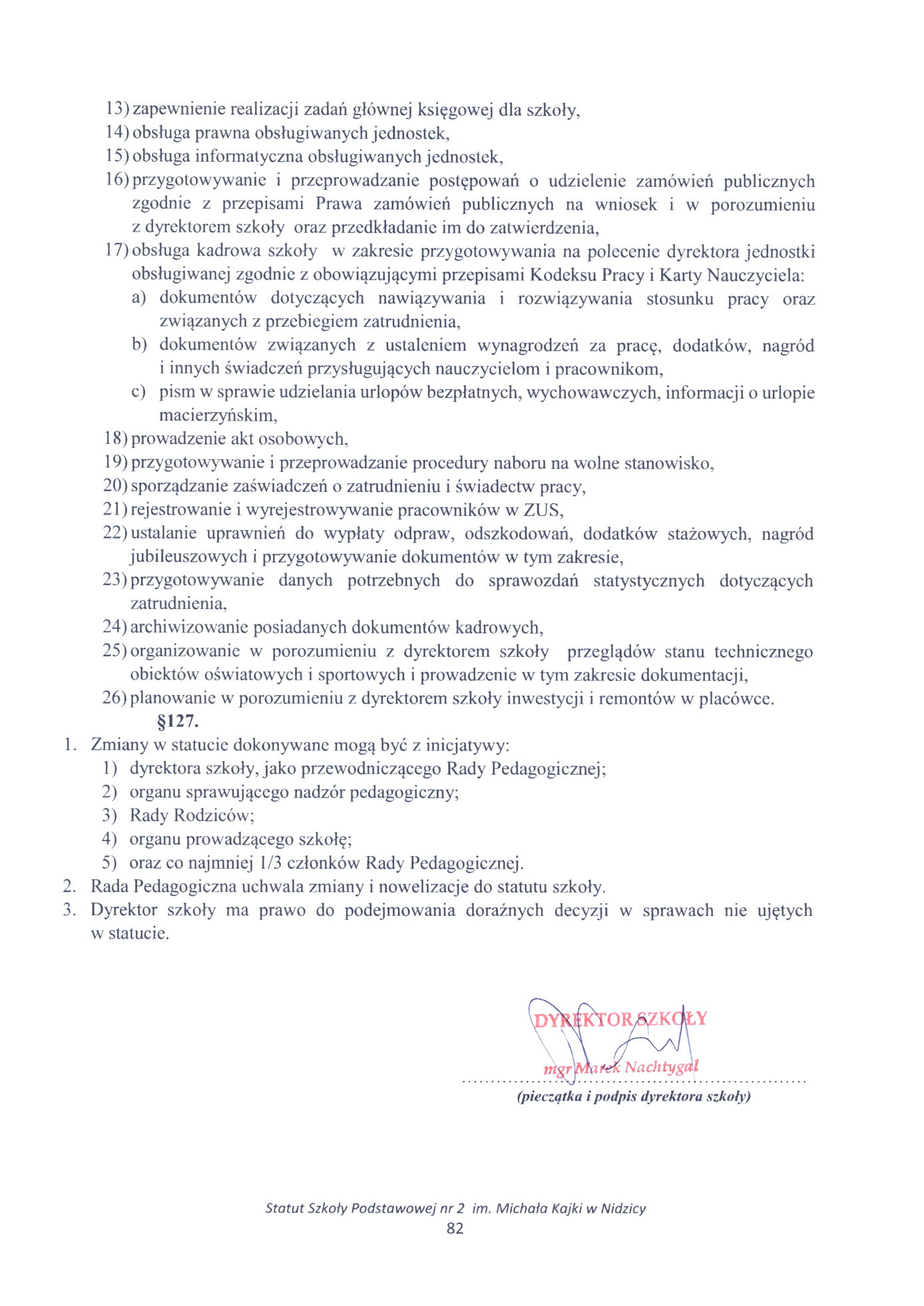 Lp.Nazwa ocenyStopień wyrażony cyfrąSkrót oceny1celująca6cel2bardzo dobra5bdb3dobra4db4dostateczna3dst5dopuszczająca2dop6niedostateczna1ndstLp.Nazwa ocenySkrót oceny1wzorowawz2bardzo dobrabdb3dobradb4poprawnapopr5nieodpowiedniandp6nagannangOcenaPraca klasowaniedostatecznyponiżej 36%dopuszczający36% - 50%dostateczny51% - 69%dobry70% - 84%bardzo dobry85% - 94%celujący95% - 100%  OcenaPraca klasowaniedostatecznyponiżej 19%dopuszczający20% - 39%dostateczny40% - 54%dobry55% - 70%bardzo dobry71% - 89%celujący90% - 100%  